ООО «Энергоаудит»УтверждаюДиректор ООО «Энергоаудит»__________Д.Г. Гатауллин« 27 »       мая      2016 г.ПРОТОКОЛЫ ИСПЫТАНИЙ ЭЛЕКТРИЧЕСКОЙ ЭНЕРГИИИнженер электрик                                                                                 Р.В. Ивановг. Казань, 2016 г.Приложение 2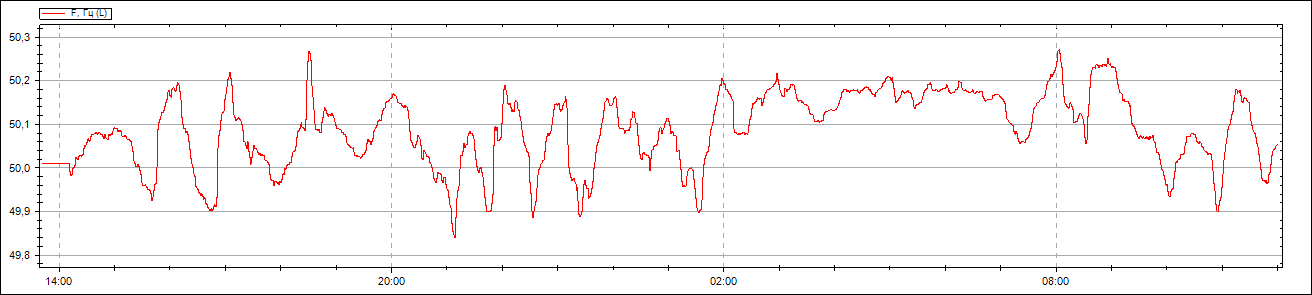 Рисунок П2.1 Результаты измерений отклонения частоты ПС 110\35\10 кВ «Мамыково», В-10кВ-Т-1 с 19.05.2016г. по 20.05.2016г.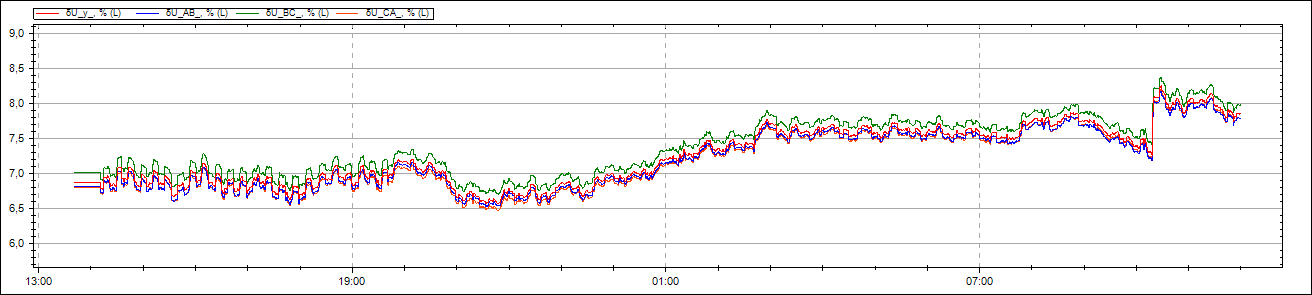 Рисунок П2.2 Результаты измерений отклонений напряжений ПС 110\35\10 кВ «Мамыково», В-10кВ-Т-1 с 19.05.2016г. по 20.05.2016г.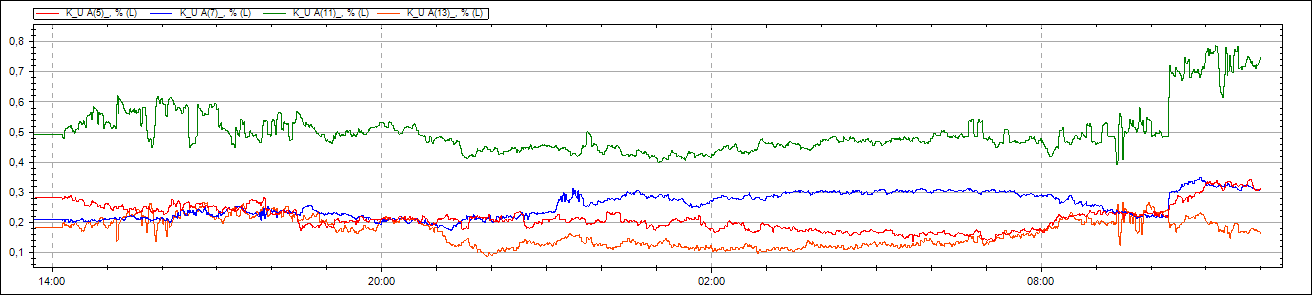 Рисунок П2.3 Результаты измерений усредненных значений гармонических составляющих нечетных гармоник, не кратных 3 (5,7,11,13), ПС 110\35\10 кВ «Мамыково», В-10кВ-Т-1 с 19.05.2016г. по 20.05.2016г.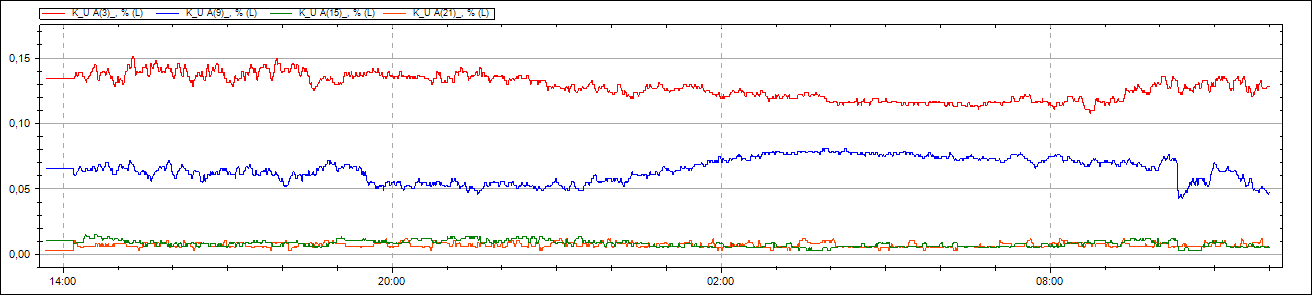 Рисунок П2.4 Результаты измерений усредненных значений гармонических составляющих нечетных гармоник, кратных 3 (3,9,15,21)ПС 110\35\10 кВ «Мамыково», В-10кВ-Т-1 с 19.05.2016г. по 20.05.2016г.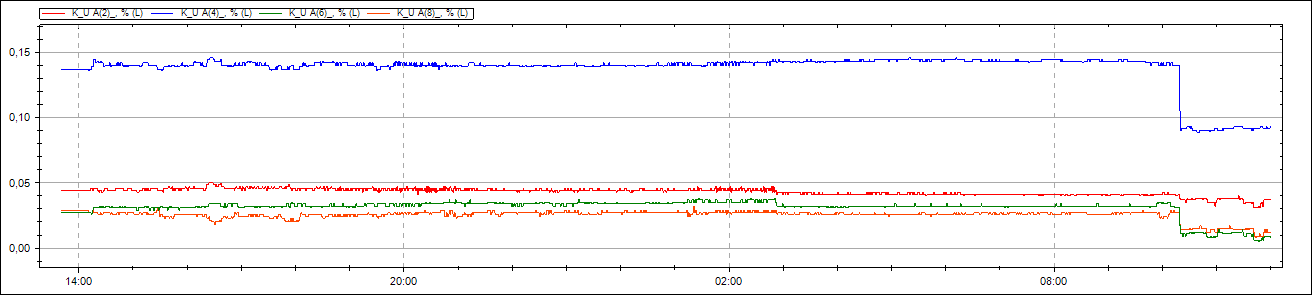 Рисунок П2.5 Результаты измерений усредненных значений гармонических составляющих нечетных гармоник, кратных 2 (2,4,6,8)ПС 110\35\10 кВ «Мамыково», В-10кВ-Т-1 с 19.05.2016г. по 20.05.2016г.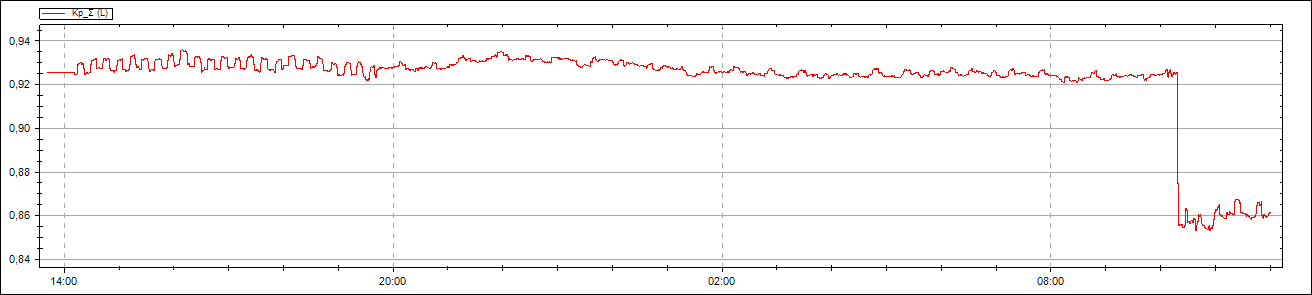 Рисунок П2.6 Результаты измерений усредненных значений коэффициента активной мощностиПС 110\35\10 кВ «Мамыково», В-10кВ-Т-1 с 19.05.2016г. по 20.05.2016г.Приложение 2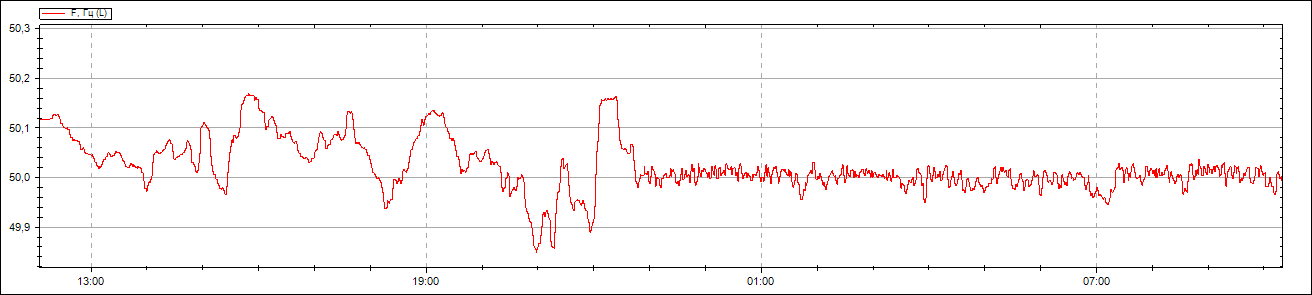 Рисунок П2.1 Результаты измерений отклонения частоты ПС 110\35\10 кВ «Мамыково», В-10кВ-Т-2 с 20.05.2016г. по 21.05.2016г.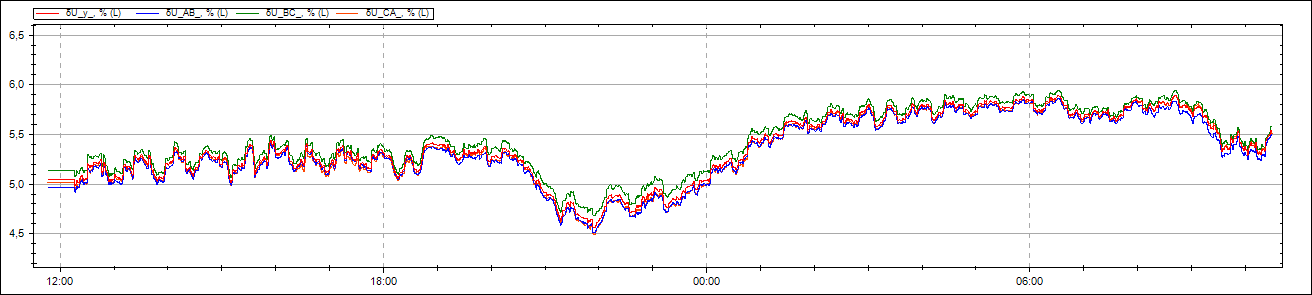 Рисунок П2.2 Результаты измерений отклонений напряжений ПС 110\35\10 кВ «Мамыково», В-10кВ-Т-2 с 20.05.2016г. по 21.05.2016г.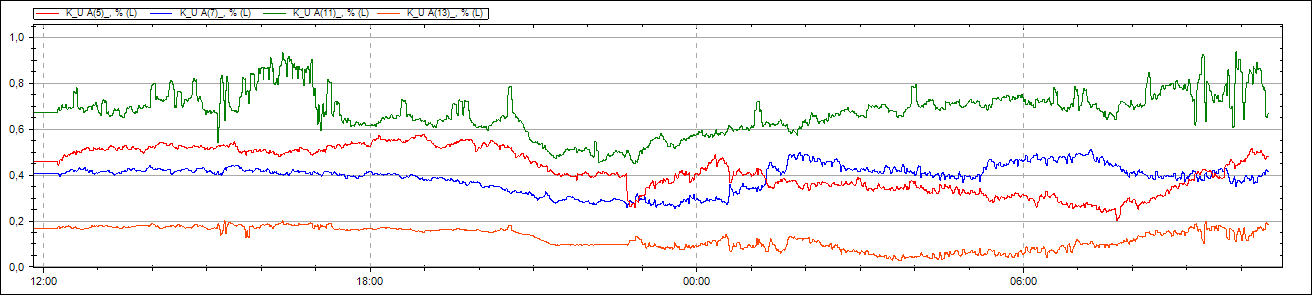 Рисунок П2.3 Результаты измерений усредненных значений гармонических составляющих нечетных гармоник, не кратных 3 (5,7,11,13), ПС 110\35\10 кВ «Мамыково», В-10кВ-Т-2 с 20.05.2016г. по 21.05.2016г.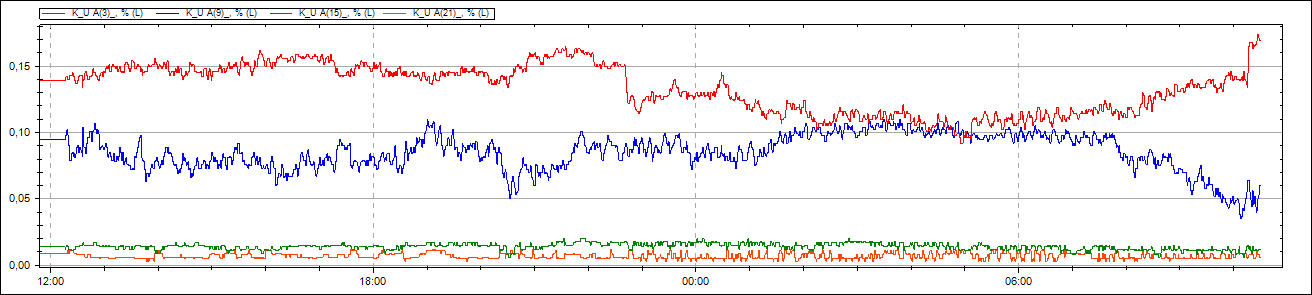 Рисунок П2.4 Результаты измерений усредненных значений гармонических составляющих нечетных гармоник, кратных 3 (3,9,15,21)ПС 110\35\10 кВ «Мамыково», В-10кВ-Т-2 с 20.05.2016г. по 21.05.2016г.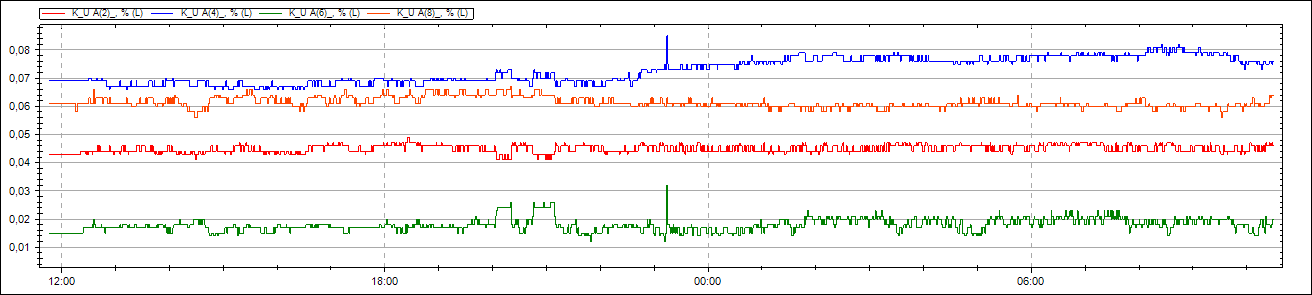 Рисунок П2.5 Результаты измерений усредненных значений гармонических составляющих нечетных гармоник, кратных 2 (2,4,6,8)ПС 110\35\10 кВ «Мамыково», В-10кВ-Т-2 с 20.05.2016г. по 21.05.2016г.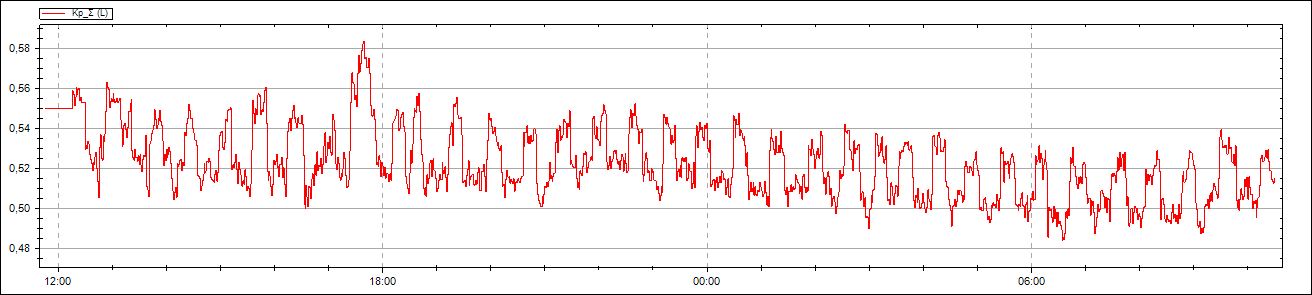 Рисунок П2.6 Результаты измерений усредненных значений коэффициента активной мощностиПС 110\35\10 кВ «Мамыково», В-10кВ-Т-2 с 20.05.2016г. по 21.05.2016г.Приложение 2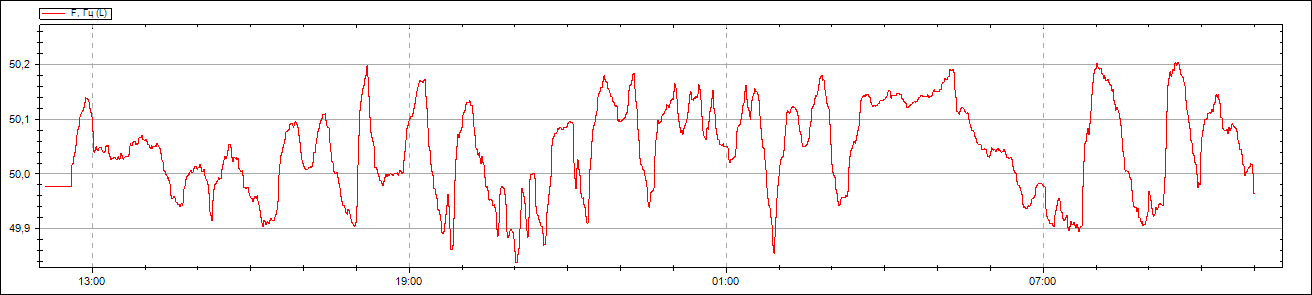 Рисунок П2.1 Результаты измерений отклонения частоты ПС 110\35\10 кВ «Мамыково», В-35кВ-Т-1 с 23.05.2016г. по 24.05.2016г.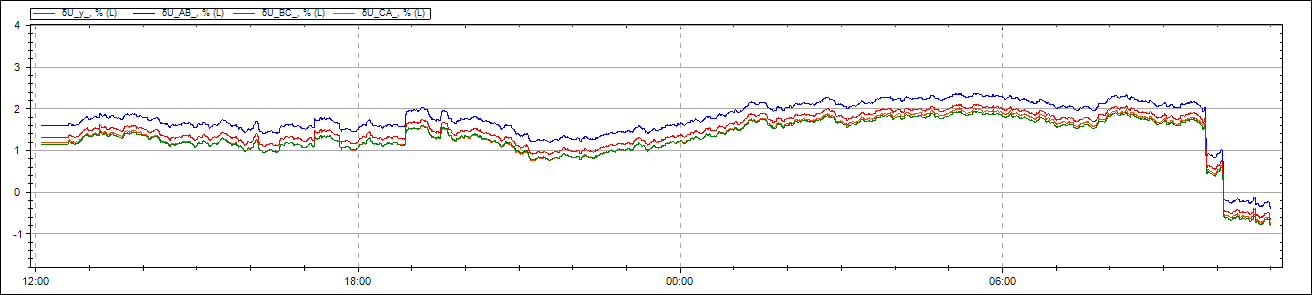 Рисунок П2.2 Результаты измерений отклонений напряжений ПС 110\35\10 кВ «Мамыково», В-35кВ-Т-1 с 23.05.2016г. по 24.05.2016г.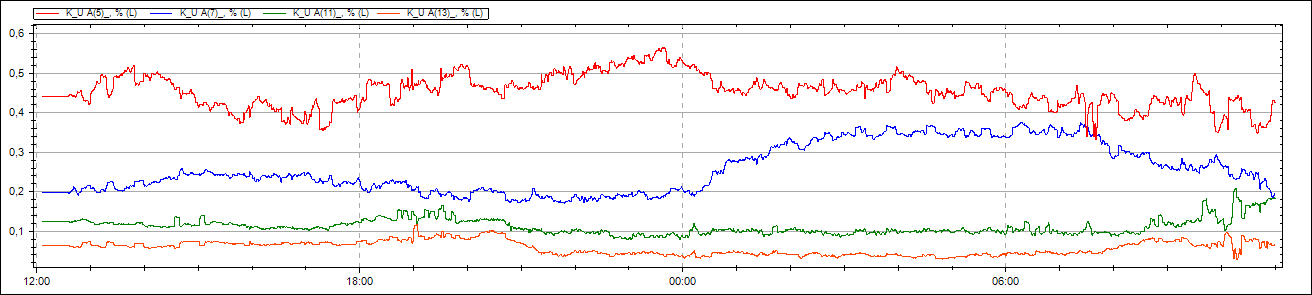 Рисунок П2.3 Результаты измерений усредненных значений гармонических составляющих нечетных гармоник, не кратных 3 (5,7,11,13), ПС 110\35\10 кВ «Мамыково», В-35кВ-Т-1 с 23.05.2016г. по 24.05.2016г.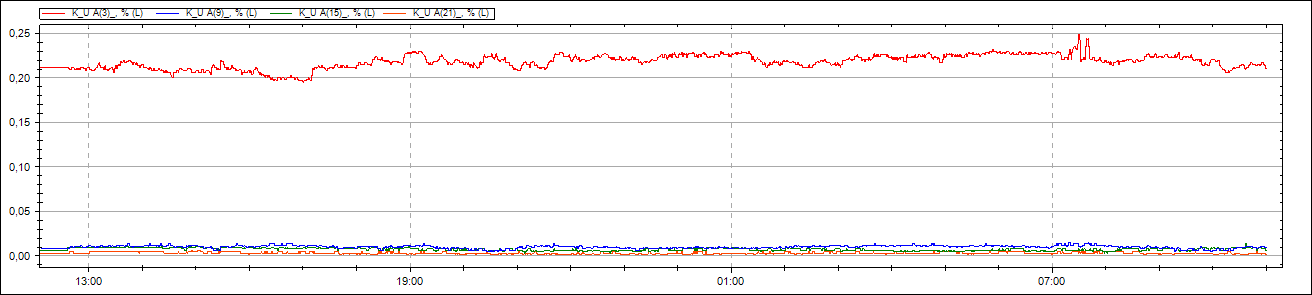 Рисунок П2.4 Результаты измерений усредненных значений гармонических составляющих нечетных гармоник, кратных 3 (3,9,15,21)ПС 110\35\10 кВ «Мамыково», В-35кВ-Т-1 с 23.05.2016г. по 24.05.2016г.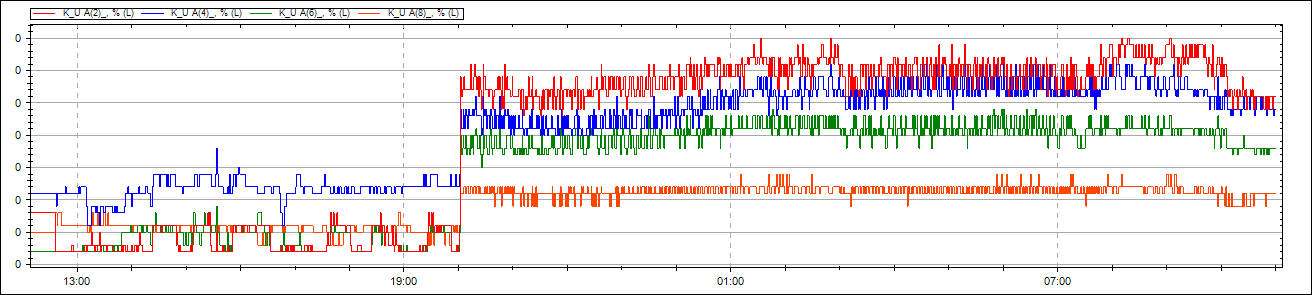 Рисунок П2.5 Результаты измерений усредненных значений гармонических составляющих нечетных гармоник, кратных 2 (2,4,6,8)ПС 110\35\10 кВ «Мамыково», В-35кВ-Т-1 с 23.05.2016г. по 24.05.2016г.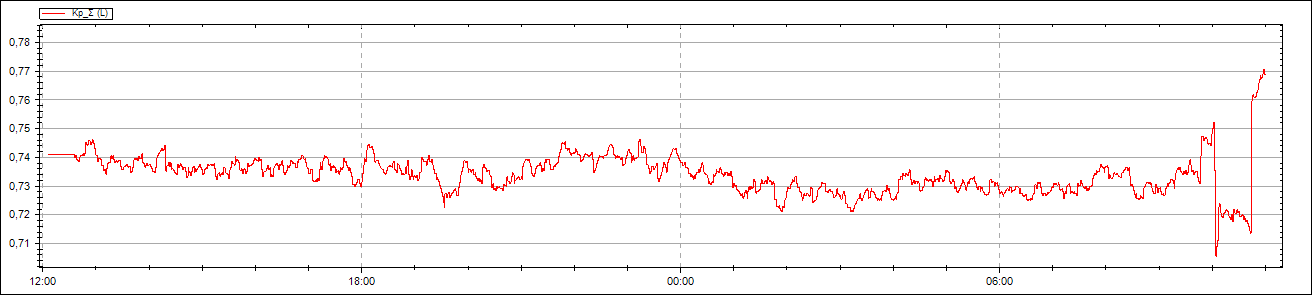 Рисунок П2.6 Результаты измерений усредненных значений коэффициента активной мощностиПС 110\35\10 кВ «Мамыково», В-35кВ-Т-1 с 23.05.2016г. по 24.05.2016г.Приложение 2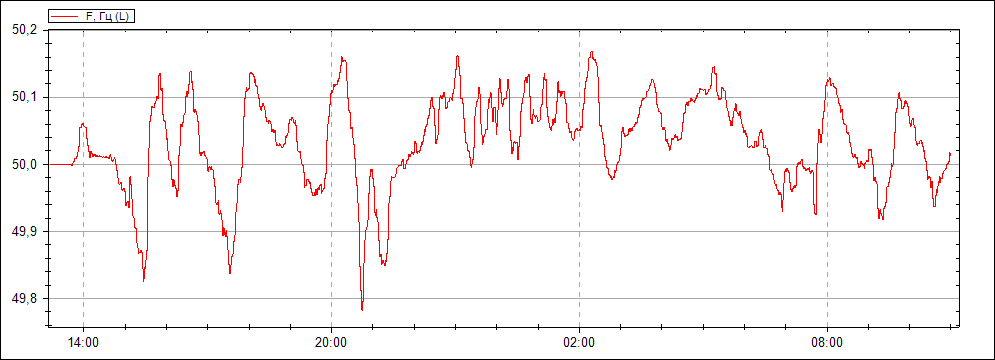 Рисунок П2.1 Результаты измерений отклонения частоты ПС 110\35\10 кВ «Мамыково», В-35кВ-Т-2 с 24.05.2016г. по 25.05.2016г.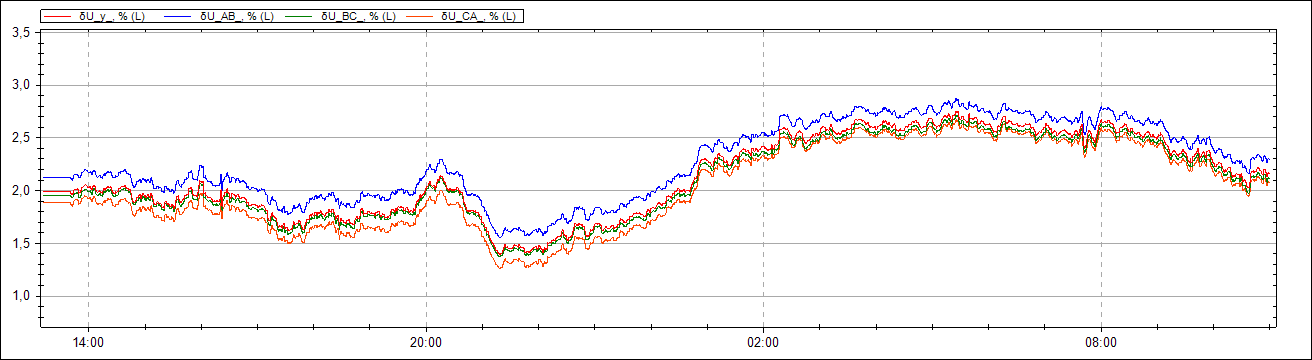 Рисунок П2.2 Результаты измерений отклонений напряжений ПС 110\35\10 кВ «Мамыково», В-35кВ-Т-2 с 24.05.2016г. по 25.05.2016г..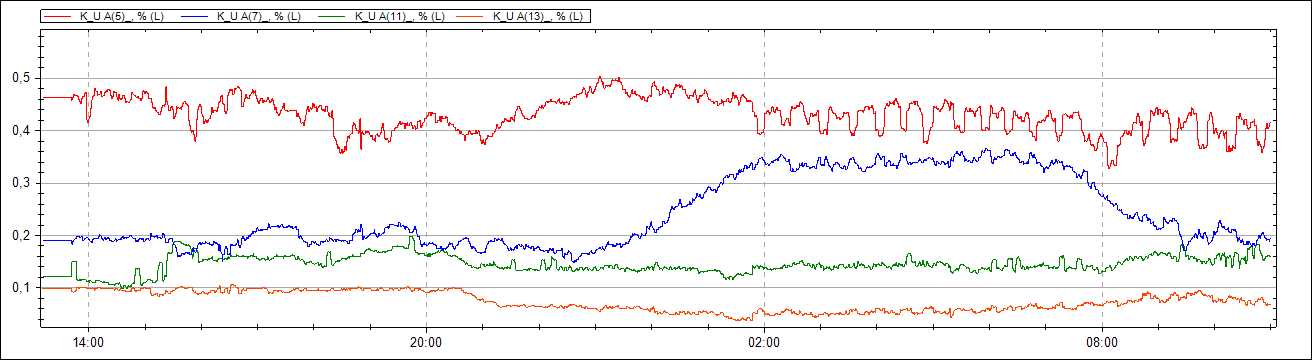 Рисунок П2.3 Результаты измерений усредненных значений гармонических составляющих нечетных гармоник, не кратных 3 (5,7,11,13), ПС 110\35\10 кВ «Мамыково», В-35кВ-Т-2 с 24.05.2016г. по 25.05.2016г.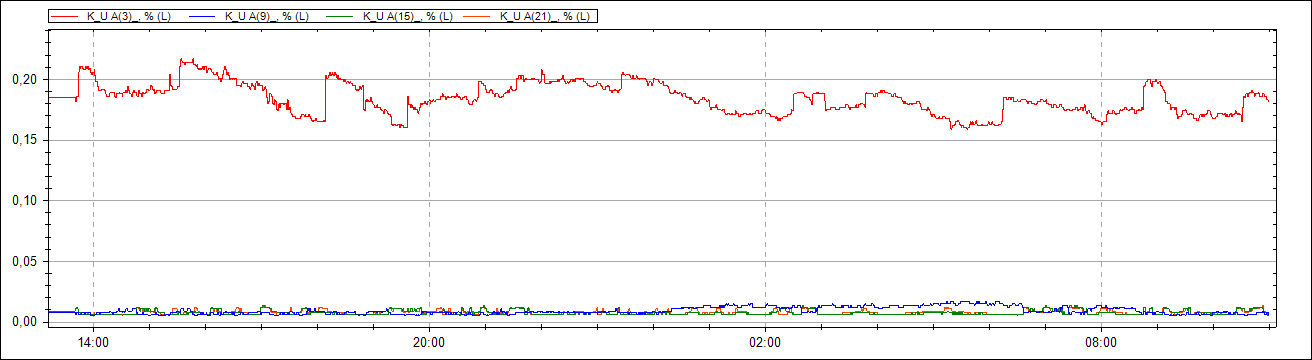 Рисунок П2.4 Результаты измерений усредненных значений гармонических составляющих нечетных гармоник, кратных 3 (3,9,15,21)ПС 110\35\10 кВ «Мамыково», В-35кВ-Т-2 с 24.05.2016г. по 25.05.2016г.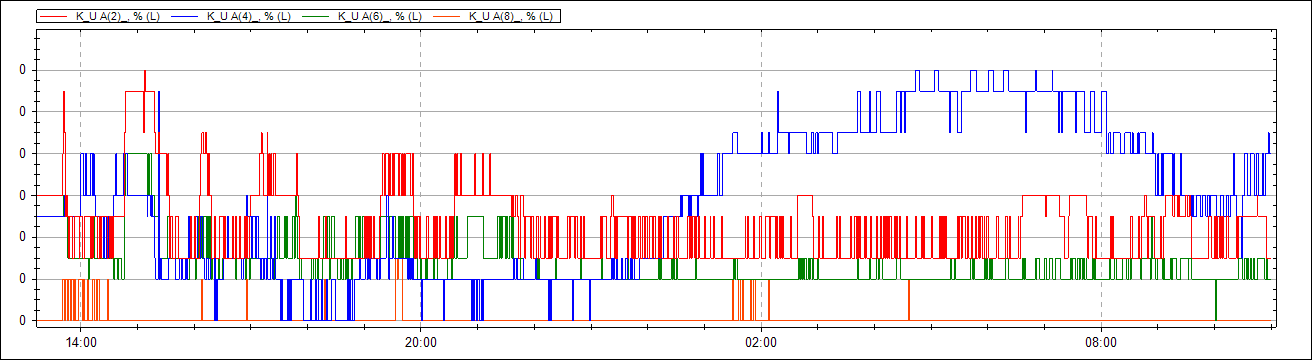 Рисунок П2.5 Результаты измерений усредненных значений гармонических составляющих нечетных гармоник, кратных 2 (2,4,6,8)ПС 110\35\10 кВ «Мамыково», В-35кВ-Т-2 с 24.05.2016г. по 25.05.2016г.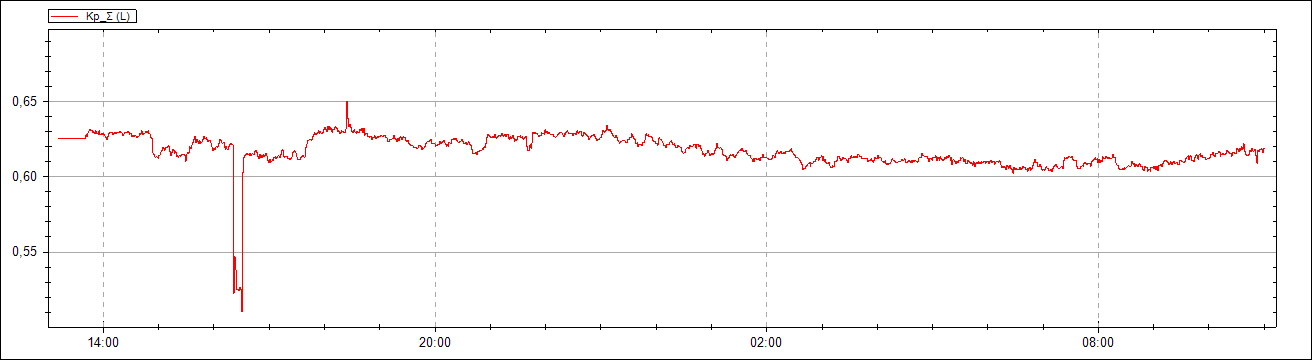 Рисунок П2.6 Результаты измерений усредненных значений коэффициента активной мощностиПС 110\35\10 кВ «Мамыково», В-35кВ-Т-2 с 24.05.2016г. по 25.05.2016г.Приложение 2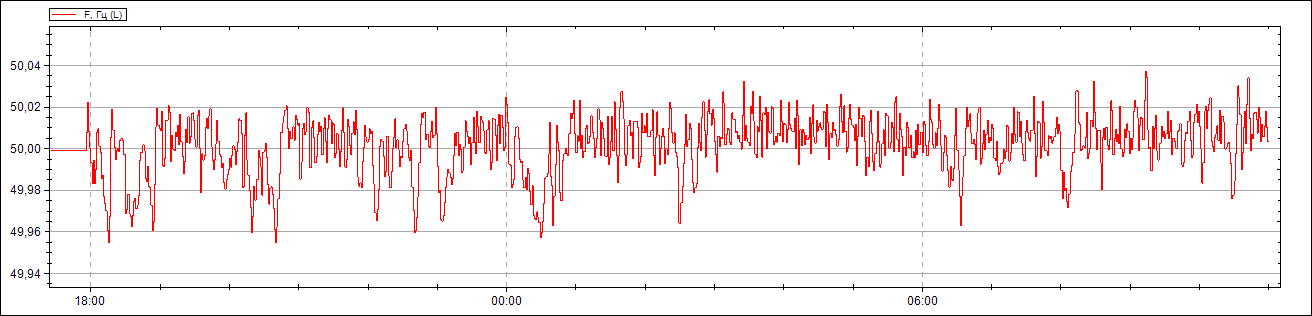 Рисунок П2.1 Результаты измерений отклонения частоты  КТП № 2465П с 25.05.2016г. по 26.05.2016г.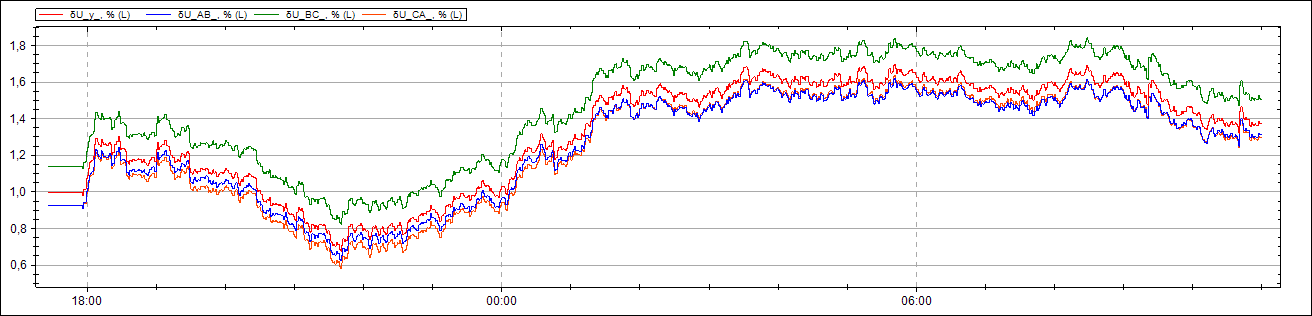 Рисунок П2.2 Результаты измерений отклонений напряжений  КТП № 2465П с 25.05.2016г. по 26.05.2016г..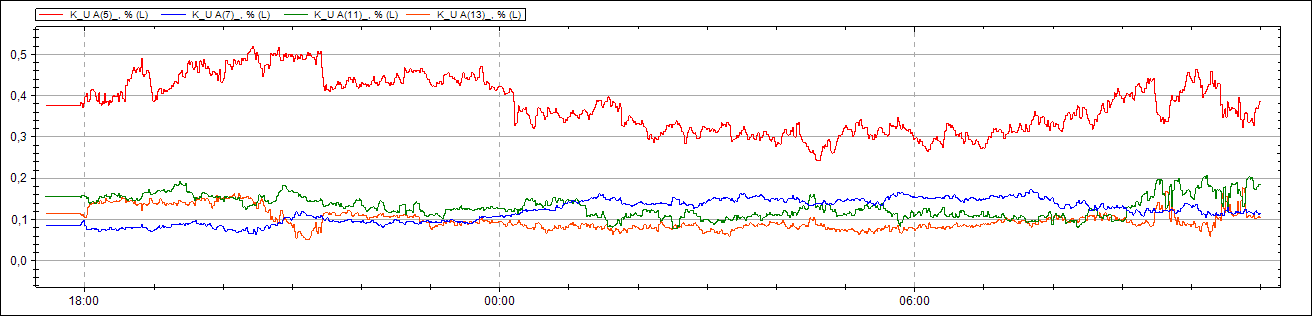 Рисунок П2.3 Результаты измерений усредненных значений гармонических составляющих нечетных гармоник, не кратных 3 (5,7,11,13),  КТП № 2465П с 25.05.2016г. по 26.05.2016г.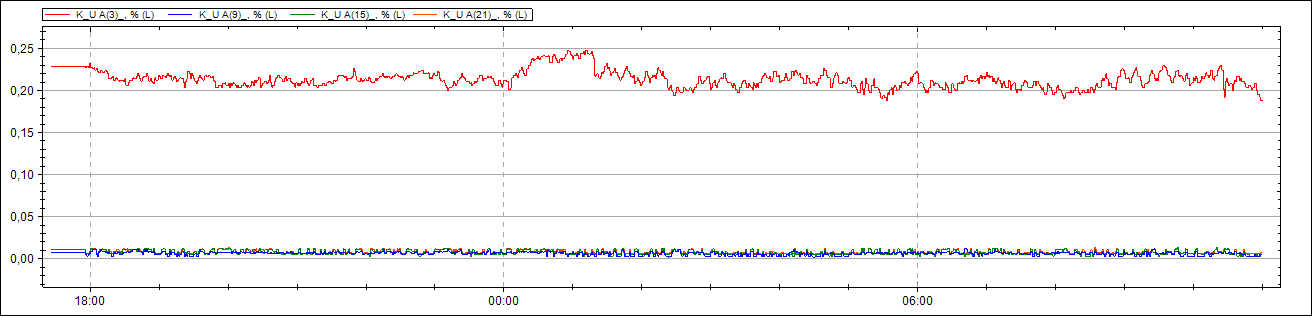 Рисунок П2.4 Результаты измерений усредненных значений гармонических составляющих нечетных гармоник, кратных 3 (3,9,15,21) КТП № 2465П с 25.05.2016г. по 26.05.2016г.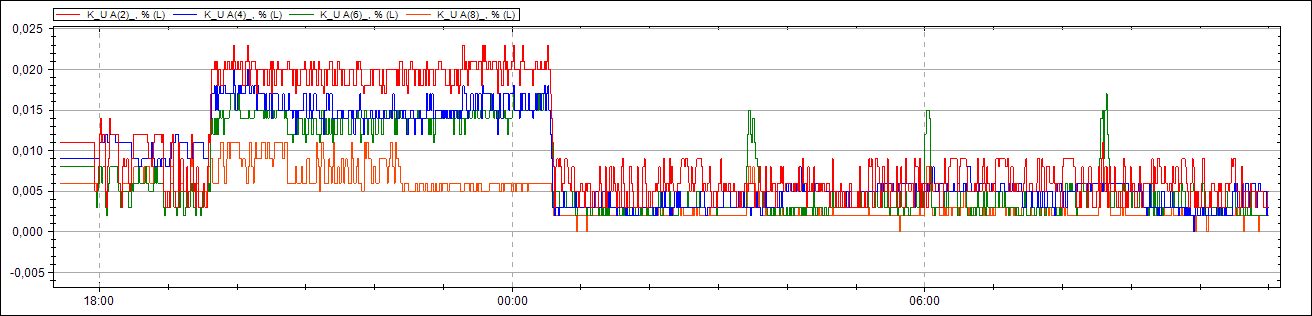 Рисунок П2.5 Результаты измерений усредненных значений гармонических составляющих нечетных гармоник, кратных 2 (2,4,6,8) КТП № 2465П с 25.05.2016г. по 26.05.2016г.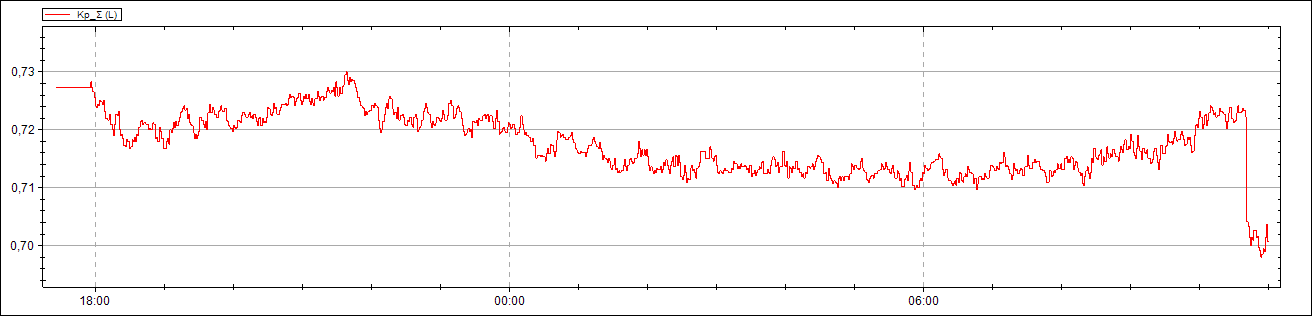 Рисунок П2.6 Результаты измерений усредненных значений коэффициента активной мощности КТП № 2465П с 25.05.2016г. по 26.05.2016г.Приложение 2Рисунок П2.1 Результаты измерений отклонения частоты  КТП № 2381 Ввод с 26.05.2016г. по 27.05.2016г.Рисунок П2.2 Результаты измерений отклонений напряжений  КТП № 2381 Ввод с 26.05.2016г. по 27.05.2016г..Рисунок П2.3 Результаты измерений усредненных значений гармонических составляющих нечетных гармоник, не кратных 3 (5,7,11,13),  КТП № 2381 Ввод с 26.05.2016г. по 27.05.2016г.Рисунок П2.4 Результаты измерений усредненных значений гармонических составляющих нечетных гармоник, кратных 3 (3,9,15,21) КТП № 2381 Ввод с 26.05.2016г. по 27.05.2016г.Рисунок П2.5 Результаты измерений усредненных значений гармонических составляющих нечетных гармоник, кратных 2 (2,4,6,8) КТП № 2381 Ввод с 26.05.2016г. по 27.05.2016г.Рисунок П2.6 Результаты измерений усредненных значений коэффициента активной мощности КТП № 2381 Ввод с 26.05.2016г. по 27.05.2016г.СодержаниеСвидетельство о поверке……………………………………………..3Протоколы контроля качества электрической энергии..………..4Свидетельство о поверкеПротоколы контроля качества электрической энергии СодержаниеСвидетельство о поверке……………………………………………..3Протоколы контроля качества электрической энергии..………..4Свидетельство о поверкеПротоколы контроля качества электрической энергии СодержаниеСвидетельство о поверке……………………………………………..3Протоколы контроля качества электрической энергии..………..4Свидетельство о поверкеПротоколы контроля качества электрической энергии СодержаниеСвидетельство о поверке……………………………………………..3Протоколы контроля качества электрической энергии..………..4Свидетельство о поверкеПротоколы контроля качества электрической энергии СодержаниеСвидетельство о поверке……………………………………………..3Протоколы контроля качества электрической энергии..………..4Свидетельство о поверкеПротоколы контроля качества электрической энергии СодержаниеСвидетельство о поверке……………………………………………..3Протоколы контроля качества электрической энергии..………..4Свидетельство о поверкеПротоколы контроля качества электрической энергии ПРОТОКОЛ №_1_ от 20 мая 2016 г. ПРОТОКОЛ №_1_ от 20 мая 2016 г. ПРОТОКОЛ №_1_ от 20 мая 2016 г. ПРОТОКОЛ №_1_ от 20 мая 2016 г. ПРОТОКОЛ №_1_ от 20 мая 2016 г. ПРОТОКОЛ №_1_ от 20 мая 2016 г. контроля качества электрической энергииконтроля качества электрической энергииконтроля качества электрической энергииконтроля качества электрической энергииконтроля качества электрической энергииконтроля качества электрической энергии1. Наименование организации, подразделения: ОАО «ТНП-Зюзеевнефть» 1. Наименование организации, подразделения: ОАО «ТНП-Зюзеевнефть» 1. Наименование организации, подразделения: ОАО «ТНП-Зюзеевнефть» 1. Наименование организации, подразделения: ОАО «ТНП-Зюзеевнефть» 1. Наименование организации, подразделения: ОАО «ТНП-Зюзеевнефть» 1. Наименование организации, подразделения: ОАО «ТНП-Зюзеевнефть» 2. Объект обследования: ПС 110\35\10 кВ «Мамыково»2. Объект обследования: ПС 110\35\10 кВ «Мамыково»2. Объект обследования: ПС 110\35\10 кВ «Мамыково»2. Объект обследования: ПС 110\35\10 кВ «Мамыково»2. Объект обследования: ПС 110\35\10 кВ «Мамыково»2. Объект обследования: ПС 110\35\10 кВ «Мамыково»3. Идентификационные данные пункта контроля: В-10кВ-Т-13. Идентификационные данные пункта контроля: В-10кВ-Т-13. Идентификационные данные пункта контроля: В-10кВ-Т-13. Идентификационные данные пункта контроля: В-10кВ-Т-13. Идентификационные данные пункта контроля: В-10кВ-Т-13. Идентификационные данные пункта контроля: В-10кВ-Т-13. Сроки проведения измерений: с «19» мая 2016 г. по «20» мая 2016 г.3. Сроки проведения измерений: с «19» мая 2016 г. по «20» мая 2016 г.3. Сроки проведения измерений: с «19» мая 2016 г. по «20» мая 2016 г.3. Сроки проведения измерений: с «19» мая 2016 г. по «20» мая 2016 г.3. Сроки проведения измерений: с «19» мая 2016 г. по «20» мая 2016 г.3. Сроки проведения измерений: с «19» мая 2016 г. по «20» мая 2016 г.4. Методика контроля КЭ4. Методика контроля КЭ4. Методика контроля КЭ4. Методика контроля КЭ4. Методика контроля КЭ4. Методика контроля КЭИзмерения проведены в соответствии с ГОСТ 32144-2013  Нормы качества электрической энергии  в системах электроснабжения общего назначения.Измерения проведены в соответствии с ГОСТ 32144-2013  Нормы качества электрической энергии  в системах электроснабжения общего назначения.Измерения проведены в соответствии с ГОСТ 32144-2013  Нормы качества электрической энергии  в системах электроснабжения общего назначения.Измерения проведены в соответствии с ГОСТ 32144-2013  Нормы качества электрической энергии  в системах электроснабжения общего назначения.Измерения проведены в соответствии с ГОСТ 32144-2013  Нормы качества электрической энергии  в системах электроснабжения общего назначения.Измерения проведены в соответствии с ГОСТ 32144-2013  Нормы качества электрической энергии  в системах электроснабжения общего назначения.6 Перечень средств измерений (СИ)6 Перечень средств измерений (СИ)6 Перечень средств измерений (СИ)6 Перечень средств измерений (СИ)6 Перечень средств измерений (СИ)6 Перечень средств измерений (СИ)6 Перечень средств измерений (СИ)Наименование СИТип СИЗаводской
 номер, 
год выпускаНомер 
свидетельства 
о поверке
и дата поверкиДата очередной
 поверкиДата очередной
 поверкиДата очередной
 поверкиАнализатор количества и качества электроэнергии трехфазный MI2492 PowerQMETREL MI2492 PowerQ11430787СП 280079811.02.1611.02.1711.02.1711.02.17Результаты измерений показателей качества электрической энергии приведены в приложении 1 к настоящему протоколу. Результаты измерений показателей качества электрической энергии приведены в приложении 1 к настоящему протоколу. Результаты измерений показателей качества электрической энергии приведены в приложении 1 к настоящему протоколу. Результаты измерений показателей качества электрической энергии приведены в приложении 1 к настоящему протоколу. Результаты измерений показателей качества электрической энергии приведены в приложении 1 к настоящему протоколу. Результаты измерений показателей качества электрической энергии приведены в приложении 1 к настоящему протоколу. Результаты измерений показателей качества электрической энергии приведены в приложении 1 к настоящему протоколу. Результаты измерений мощности нагрузки  В-10кВ-Т-1 приведены в приложении 2 к настоящему протоколу.7. Температура наружного воздуха: 13 оС, Атм. давление 753 мм рт.ст.Результаты измерений мощности нагрузки  В-10кВ-Т-1 приведены в приложении 2 к настоящему протоколу.7. Температура наружного воздуха: 13 оС, Атм. давление 753 мм рт.ст.Результаты измерений мощности нагрузки  В-10кВ-Т-1 приведены в приложении 2 к настоящему протоколу.7. Температура наружного воздуха: 13 оС, Атм. давление 753 мм рт.ст.Результаты измерений мощности нагрузки  В-10кВ-Т-1 приведены в приложении 2 к настоящему протоколу.7. Температура наружного воздуха: 13 оС, Атм. давление 753 мм рт.ст.Результаты измерений мощности нагрузки  В-10кВ-Т-1 приведены в приложении 2 к настоящему протоколу.7. Температура наружного воздуха: 13 оС, Атм. давление 753 мм рт.ст.Результаты измерений мощности нагрузки  В-10кВ-Т-1 приведены в приложении 2 к настоящему протоколу.7. Температура наружного воздуха: 13 оС, Атм. давление 753 мм рт.ст.Результаты измерений мощности нагрузки  В-10кВ-Т-1 приведены в приложении 2 к настоящему протоколу.7. Температура наружного воздуха: 13 оС, Атм. давление 753 мм рт.ст.8. Заключение8. Заключение8. Заключение8. Заключение8. ЗаключениеКачество электрической энергии установленным требованиям (нормам) по:Качество электрической энергии установленным требованиям (нормам) по:Качество электрической энергии установленным требованиям (нормам) по:Качество электрической энергии установленным требованиям (нормам) по:Качество электрической энергии установленным требованиям (нормам) по:- отклонению напряжения соответствует;- отклонению частоты соответствует;- коэффициенту несимметрии напряжений по обратной последовательности соответствует;- суммарному коэффициенту гармонических составляющих напряжения соответствует;- кратковременной дозе фликера соответствует;- длительной дозе фликера соответствует соответствует;- отклонению напряжения соответствует;- отклонению частоты соответствует;- коэффициенту несимметрии напряжений по обратной последовательности соответствует;- суммарному коэффициенту гармонических составляющих напряжения соответствует;- кратковременной дозе фликера соответствует;- длительной дозе фликера соответствует соответствует;- отклонению напряжения соответствует;- отклонению частоты соответствует;- коэффициенту несимметрии напряжений по обратной последовательности соответствует;- суммарному коэффициенту гармонических составляющих напряжения соответствует;- кратковременной дозе фликера соответствует;- длительной дозе фликера соответствует соответствует;- отклонению напряжения соответствует;- отклонению частоты соответствует;- коэффициенту несимметрии напряжений по обратной последовательности соответствует;- суммарному коэффициенту гармонических составляющих напряжения соответствует;- кратковременной дозе фликера соответствует;- длительной дозе фликера соответствует соответствует;- отклонению напряжения соответствует;- отклонению частоты соответствует;- коэффициенту несимметрии напряжений по обратной последовательности соответствует;- суммарному коэффициенту гармонических составляющих напряжения соответствует;- кратковременной дозе фликера соответствует;- длительной дозе фликера соответствует соответствует;ПриложенияПриложенияПриложенияПриложенияПриложения1  Результаты измерений показателей качества электрической энергии,  В-10кВ-Т-1 (приложение 2,  рисунок П.2.1-П2.5)1  Результаты измерений показателей качества электрической энергии,  В-10кВ-Т-1 (приложение 2,  рисунок П.2.1-П2.5)1  Результаты измерений показателей качества электрической энергии,  В-10кВ-Т-1 (приложение 2,  рисунок П.2.1-П2.5)1  Результаты измерений показателей качества электрической энергии,  В-10кВ-Т-1 (приложение 2,  рисунок П.2.1-П2.5)1  Результаты измерений показателей качества электрической энергии,  В-10кВ-Т-1 (приложение 2,  рисунок П.2.1-П2.5)2 Результаты измерений коэффициента активной мощности В-10кВ-Т-1 (приложение 2,  рисунок П.2.6).2 Результаты измерений коэффициента активной мощности В-10кВ-Т-1 (приложение 2,  рисунок П.2.6).2 Результаты измерений коэффициента активной мощности В-10кВ-Т-1 (приложение 2,  рисунок П.2.6).2 Результаты измерений коэффициента активной мощности В-10кВ-Т-1 (приложение 2,  рисунок П.2.6).2 Результаты измерений коэффициента активной мощности В-10кВ-Т-1 (приложение 2,  рисунок П.2.6).Инженер электрик
 ООО «Энергоаудит»:________________/Иванов Р.В,(подпись)(Ф.И.О.)Главный энергетик 
ОАО «ТНП-Зюзеевнефть»  
________________/Евлентьев П.Г.(подпись)(Ф.И.О.)Приложение 1Приложение 1Приложение 1Приложение 1Приложение 1Приложение 1Приложение 1Приложение 1Приложение 1Приложение 1К протоколу испытанийК протоколу испытанийК протоколу испытанийК протоколу испытанийК протоколу испытанийК протоколу испытанийК протоколу испытанийК протоколу испытанийК протоколу испытанийК протоколу испытанийэлектрической энергииэлектрической энергииэлектрической энергииэлектрической энергииэлектрической энергииэлектрической энергииэлектрической энергииэлектрической энергииэлектрической энергииэлектрической энергииот «___» _______________ 20___ г.от «___» _______________ 20___ г.от «___» _______________ 20___ г.от «___» _______________ 20___ г.от «___» _______________ 20___ г.от «___» _______________ 20___ г.от «___» _______________ 20___ г.от «___» _______________ 20___ г.от «___» _______________ 20___ г.от «___» _______________ 20___ г.Результаты измерений показателей качества электрической энергии (ПКЭ) представлены в таблицах 1 – 7.Результаты измерений показателей качества электрической энергии (ПКЭ) представлены в таблицах 1 – 7.Результаты измерений показателей качества электрической энергии (ПКЭ) представлены в таблицах 1 – 7.Результаты измерений показателей качества электрической энергии (ПКЭ) представлены в таблицах 1 – 7.Результаты измерений показателей качества электрической энергии (ПКЭ) представлены в таблицах 1 – 7.Результаты измерений показателей качества электрической энергии (ПКЭ) представлены в таблицах 1 – 7.Результаты измерений показателей качества электрической энергии (ПКЭ) представлены в таблицах 1 – 7.Результаты измерений показателей качества электрической энергии (ПКЭ) представлены в таблицах 1 – 7.Результаты измерений показателей качества электрической энергии (ПКЭ) представлены в таблицах 1 – 7.Результаты измерений показателей качества электрической энергии (ПКЭ) представлены в таблицах 1 – 7.Дата и время начала измерений:Дата и время начала измерений:Дата и время начала измерений:Дата и время начала измерений:19.05.2016 14:1019.05.2016 14:1019.05.2016 14:1019.05.2016 14:1019.05.2016 14:1019.05.2016 14:10Дата и время окончания измерений:Дата и время окончания измерений:Дата и время окончания измерений:Дата и время окончания измерений:20.05.2016 12:0020.05.2016 12:0020.05.2016 12:0020.05.2016 12:0020.05.2016 12:0020.05.2016 12:00Т а б л и ц а  1 - Результаты измерений отклонений напряженияТ а б л и ц а  1 - Результаты измерений отклонений напряженияТ а б л и ц а  1 - Результаты измерений отклонений напряженияТ а б л и ц а  1 - Результаты измерений отклонений напряженияТ а б л и ц а  1 - Результаты измерений отклонений напряженияИзмеряемая характеристикаРезультаты измеренийНормативное значениеНормативное значениеT2, %Номинальное напряжение АНоминальное напряжение АНоминальное напряжение АНоминальное напряжение АНоминальное напряжение АδU(-) , %0,00-10,00-10,000,00δU(+) , %3,4110,0010,000,00Номинальное напряжение ВНоминальное напряжение ВНоминальное напряжение ВНоминальное напряжение ВНоминальное напряжение ВδU(-) , %0,00-10,00-10,000,00δU(+) , %3,5510,0010,000,00Номинальное напряжение СНоминальное напряжение СНоминальное напряжение СНоминальное напряжение СНоминальное напряжение СδU(-) , %0,00-10,00-10,000,00δU(+) , %3,5910,0010,000,00Неопределённость измеренийНеопределённость измеренийНеопределённость измеренийНеопределённость измеренийНеопределённость измеренийИзмеряемая величинаРезультатРезультатДопустимое значениеДопустимое значениеδU , %Udin±0,1±0,1±0,1±0,1Т а б л и ц а  2 - Результаты измерений отклонений частотыТ а б л и ц а  2 - Результаты измерений отклонений частотыТ а б л и ц а  2 - Результаты измерений отклонений частотыТ а б л и ц а  2 - Результаты измерений отклонений частотыТ а б л и ц а  2 - Результаты измерений отклонений частотыТ а б л и ц а  2 - Результаты измерений отклонений частотыИзмеряемая характеристикаРезультаты измеренийНормативное значениеНормативное значениеT1, %T2, %Δf(-), (95%),    Hz-0,01-0,20-0,200,00Δf(+), (95%),    Hz0,010,200,200,00Δf(-), (100%),    Hz-0,01-0,40-0,400,00Δf(+), (100%),    Hz0,010,400,400,00Неопределённость измеренийНеопределённость измеренийНеопределённость измеренийНеопределённость измеренийНеопределённость измеренийНеопределённость измеренийИзмеряемая величинаРезультатРезультатДопустимое значениеДопустимое значениеДопустимое значениеΔf , Гц±0,01±0,01±0,01 ±0,01 ±0,01 Т а б л и ц а  3 - Результаты измерений коэффициента несимметрии напряжений по обратной и нулевой последовательностиТ а б л и ц а  3 - Результаты измерений коэффициента несимметрии напряжений по обратной и нулевой последовательностиТ а б л и ц а  3 - Результаты измерений коэффициента несимметрии напряжений по обратной и нулевой последовательностиТ а б л и ц а  3 - Результаты измерений коэффициента несимметрии напряжений по обратной и нулевой последовательностиТ а б л и ц а  3 - Результаты измерений коэффициента несимметрии напряжений по обратной и нулевой последовательностиТ а б л и ц а  3 - Результаты измерений коэффициента несимметрии напряжений по обратной и нулевой последовательностиИзмеряемая характеристикаРезультаты измеренийНормативное значениеНормативное значениеT1, %T2, %K2U, (95%), %0,162,002,000,00K2U, (100%), %0,174,004,000,00K0U, (95%), %0,342,002,000,00K0U, (100%), %0,344,004,000,00Неопределённость измеренийНеопределённость измеренийНеопределённость измеренийНеопределённость измеренийНеопределённость измеренийНеопределённость измеренийИзмеряемая величинаРезультатРезультатДопустимое значениеДопустимое значениеДопустимое значениеK2U , K0U, %±0,15±0,15±0,15±0,15±0,15Т а б л и ц а  4 - Результаты измерений суммарных коэффициентов гармонических составляющих фазных напряженийТ а б л и ц а  4 - Результаты измерений суммарных коэффициентов гармонических составляющих фазных напряженийТ а б л и ц а  4 - Результаты измерений суммарных коэффициентов гармонических составляющих фазных напряженийТ а б л и ц а  4 - Результаты измерений суммарных коэффициентов гармонических составляющих фазных напряженийТ а б л и ц а  4 - Результаты измерений суммарных коэффициентов гармонических составляющих фазных напряженийТ а б л и ц а  4 - Результаты измерений суммарных коэффициентов гармонических составляющих фазных напряженийТ а б л и ц а  4 - Результаты измерений суммарных коэффициентов гармонических составляющих фазных напряженийТ а б л и ц а  4 - Результаты измерений суммарных коэффициентов гармонических составляющих фазных напряженийТ а б л и ц а  4 - Результаты измерений суммарных коэффициентов гармонических составляющих фазных напряженийТ а б л и ц а  4 - Результаты измерений суммарных коэффициентов гармонических составляющих фазных напряженийТ а б л и ц а  4 - Результаты измерений суммарных коэффициентов гармонических составляющих фазных напряженийТ а б л и ц а  4 - Результаты измерений суммарных коэффициентов гармонических составляющих фазных напряженийТ а б л и ц а  4 - Результаты измерений суммарных коэффициентов гармонических составляющих фазных напряженийИзмеряемая характеристикаФаза АФаза АФаза АФаза АФаза ВФаза ВФаза ВФаза СФаза СФаза СФаза СНормативноезначениеИзмеряемая характеристикаРезультаты измеренийТ1Т1Т2Результаты измеренийТ1Т2Результаты измеренийРезультаты измеренийТ1Т2НормативноезначениеКU, (95%), %2,800,000,002,800,002,902,900,008,00КU, (100%), %2,900,002,800,002,902,900,0012,00Неопределённость измеренийНеопределённость измеренийНеопределённость измеренийНеопределённость измеренийНеопределённость измеренийНеопределённость измеренийНеопределённость измеренийНеопределённость измеренийНеопределённость измеренийНеопределённость измеренийНеопределённость измеренийНеопределённость измеренийНеопределённость измеренийИзмеряемая величинаИзмеряемая величинаИзмеряемая величинаРезультатРезультатРезультатРезультатРезультатРезультатДопустимое значениеДопустимое значениеДопустимое значениеДопустимое значениеКU, %КU, %КU, %КU < ±1 % Udin: ±0,05 % × UdinКU > ±1 % Udin : ±5 % × КUКU < ±1 % Udin: ±0,05 % × UdinКU > ±1 % Udin : ±5 % × КUКU < ±1 % Udin: ±0,05 % × UdinКU > ±1 % Udin : ±5 % × КUКU < ±1 % Udin: ±0,05 % × UdinКU > ±1 % Udin : ±5 % × КUКU < ±1 % Udin: ±0,05 % × UdinКU > ±1 % Udin : ±5 % × КUКU < ±1 % Udin: ±0,05 % × UdinКU > ±1 % Udin : ±5 % × КUКU < 1 % Udin: ± 0.05 %  UdinКU > 1 % Udin : ± 5 %  КUКU < 1 % Udin: ± 0.05 %  UdinКU > 1 % Udin : ± 5 %  КUКU < 1 % Udin: ± 0.05 %  UdinКU > 1 % Udin : ± 5 %  КUКU < 1 % Udin: ± 0.05 %  UdinКU > 1 % Udin : ± 5 %  КUТ а б л и ц а  5 - Результаты измерений коэффициентов  гармонических составляющих фазных напряжений порядка нТ а б л и ц а  5 - Результаты измерений коэффициентов  гармонических составляющих фазных напряжений порядка нТ а б л и ц а  5 - Результаты измерений коэффициентов  гармонических составляющих фазных напряжений порядка нТ а б л и ц а  5 - Результаты измерений коэффициентов  гармонических составляющих фазных напряжений порядка нТ а б л и ц а  5 - Результаты измерений коэффициентов  гармонических составляющих фазных напряжений порядка нТ а б л и ц а  5 - Результаты измерений коэффициентов  гармонических составляющих фазных напряжений порядка нТ а б л и ц а  5 - Результаты измерений коэффициентов  гармонических составляющих фазных напряжений порядка нТ а б л и ц а  5 - Результаты измерений коэффициентов  гармонических составляющих фазных напряжений порядка нТ а б л и ц а  5 - Результаты измерений коэффициентов  гармонических составляющих фазных напряжений порядка нТ а б л и ц а  5 - Результаты измерений коэффициентов  гармонических составляющих фазных напряжений порядка нТ а б л и ц а  5 - Результаты измерений коэффициентов  гармонических составляющих фазных напряжений порядка нТ а б л и ц а  5 - Результаты измерений коэффициентов  гармонических составляющих фазных напряжений порядка нТ а б л и ц а  5 - Результаты измерений коэффициентов  гармонических составляющих фазных напряжений порядка нТ а б л и ц а  5 - Результаты измерений коэффициентов  гармонических составляющих фазных напряжений порядка ннРезультаты измерений, %Результаты измерений, %Результаты измерений, %Результаты измерений, %Результаты измерений, %Результаты измерений, %Результаты измерений, %Результаты измерений, %Результаты измерений, %Результаты измерений, %Результаты измерений, %Результаты измерений, %Результаты измерений, %Результаты измерений, %НормативноезначениеНормативноезначениенФаза АФаза АФаза АФаза АФаза АФаза ВФаза ВФаза ВФаза ВФаза СФаза СФаза СФаза СФаза СНормативноезначениеНормативноезначениенKU(n)(95%)KU(n)(100%)T1, %T2, %T2, %KU(n)(95%)KU(n)(100%)T1, %T2, %KU(n)(95%)KU(n)(100%)T1, %T2, %T2, %KU(n)(95%)KU(n)(100%)Неопределённость измеренийНеопределённость измеренийНеопределённость измеренийНеопределённость измеренийНеопределённость измеренийНеопределённость измеренийНеопределённость измеренийНеопределённость измеренийНеопределённость измеренийНеопределённость измеренийНеопределённость измеренийНеопределённость измеренийНеопределённость измеренийНеопределённость измеренийНеопределённость измеренийНеопределённость измеренийНеопределённость измеренийИзмеряемая величинаИзмеряемая величинаИзмеряемая величинаИзмеряемая величинаИзмеряемая величинаРезультатРезультатРезультатРезультатРезультатРезультатРезультатДопустимое значениеДопустимое значениеДопустимое значениеДопустимое значениеДопустимое значениеKU(n) ,%KU(n) ,%KU(n) ,%KU(n) ,%KU(n) ,%КU(n) < ±1 % Udin: ±0,05 % × UdinКU(n) > ±1 % Udin : ±5 % × КUКU(n) < ±1 % Udin: ±0,05 % × UdinКU(n) > ±1 % Udin : ±5 % × КUКU(n) < ±1 % Udin: ±0,05 % × UdinКU(n) > ±1 % Udin : ±5 % × КUКU(n) < ±1 % Udin: ±0,05 % × UdinКU(n) > ±1 % Udin : ±5 % × КUКU(n) < ±1 % Udin: ±0,05 % × UdinКU(n) > ±1 % Udin : ±5 % × КUКU(n) < ±1 % Udin: ±0,05 % × UdinКU(n) > ±1 % Udin : ±5 % × КUКU(n) < ±1 % Udin: ±0,05 % × UdinКU(n) > ±1 % Udin : ±5 % × КUКU < 1 % Udin: ± 0.05 %  UdinКU > 1 % Udin : ± 5 %  КUКU < 1 % Udin: ± 0.05 %  UdinКU > 1 % Udin : ± 5 %  КUКU < 1 % Udin: ± 0.05 %  UdinКU > 1 % Udin : ± 5 %  КUКU < 1 % Udin: ± 0.05 %  UdinКU > 1 % Udin : ± 5 %  КUКU < 1 % Udin: ± 0.05 %  UdinКU > 1 % Udin : ± 5 %  КUТ а б л и ц а  6 - Результаты измерений коэффициентов  интергармонических составляющих  напряжений порядка нТ а б л и ц а  6 - Результаты измерений коэффициентов  интергармонических составляющих  напряжений порядка нТ а б л и ц а  6 - Результаты измерений коэффициентов  интергармонических составляющих  напряжений порядка нТ а б л и ц а  6 - Результаты измерений коэффициентов  интергармонических составляющих  напряжений порядка нТ а б л и ц а  6 - Результаты измерений коэффициентов  интергармонических составляющих  напряжений порядка нРезультаты измерений, %Результаты измерений, %Результаты измерений, %Результаты измерений, %Результаты измерений, %Фаза АФаза ВФаза ВФаза СФаза СKUisg(n), (100%)KUisg(n), (100%)KUisg(n), (100%)KUisg(n), (100%)KUisg(n), (100%)Неопределённость измеренийНеопределённость измеренийНеопределённость измеренийНеопределённость измеренийНеопределённость измеренийИзмеряемая величинаИзмеряемая величинаРезультатРезультатДопустимое значениеKUisg(n) ,%KUisg(n) ,%КU(n) < ±1 % Udin: ±0,05 % × UdinКU(n) > ±1 % Udin : ±5 % × КUКU(n) < ±1 % Udin: ±0,05 % × UdinКU(n) > ±1 % Udin : ±5 % × КUКU < 1 % Udin: ± 0.05 %  UdinКU > 1 % Udin : ± 5 %  КUТ а б л и ц а  7 - Результаты измерений кратковременной дозы фликераТ а б л и ц а  7 - Результаты измерений кратковременной дозы фликераТ а б л и ц а  7 - Результаты измерений кратковременной дозы фликераТ а б л и ц а  7 - Результаты измерений кратковременной дозы фликераТ а б л и ц а  7 - Результаты измерений кратковременной дозы фликераТ а б л и ц а  7 - Результаты измерений кратковременной дозы фликераТ а б л и ц а  7 - Результаты измерений кратковременной дозы фликераИзмеряемая характеристикаФаза АФаза АФаза ВФаза СФаза СНормативное значениеНормативное значениеPST 0,000,000,000,000,001,381,38Неопределённость измеренийНеопределённость измеренийНеопределённость измеренийНеопределённость измеренийНеопределённость измеренийНеопределённость измеренийНеопределённость измеренийНеопределённость измеренийИзмеряемая величинаИзмеряемая величинаРезультатРезультатРезультатДопустимое значениеДопустимое значениеДопустимое значениеPST, % PST, % ±5±5±5±5±5±5Т а б л и ц а  8 - Результаты измерений длительной дозы фликераТ а б л и ц а  8 - Результаты измерений длительной дозы фликераТ а б л и ц а  8 - Результаты измерений длительной дозы фликераТ а б л и ц а  8 - Результаты измерений длительной дозы фликераТ а б л и ц а  8 - Результаты измерений длительной дозы фликераТ а б л и ц а  8 - Результаты измерений длительной дозы фликераТ а б л и ц а  8 - Результаты измерений длительной дозы фликераИзмеряемая характеристикаФаза АФаза АФаза ВФаза СФаза СНормативное значениеPLT 0,000,000,000,000,001,00Неопределённость измеренийНеопределённость измеренийНеопределённость измеренийНеопределённость измеренийНеопределённость измеренийНеопределённость измеренийНеопределённость измеренийИзмеряемая величинаИзмеряемая величинаРезультатРезультатРезультатДопустимое значениеДопустимое значениеPLT, % PLT, % ±5±5±5±5±5Т а б л и ц а  9 - Результаты измерений количества перенапряжений по максимальному напряжению и длительностиТ а б л и ц а  9 - Результаты измерений количества перенапряжений по максимальному напряжению и длительностиТ а б л и ц а  9 - Результаты измерений количества перенапряжений по максимальному напряжению и длительностиТ а б л и ц а  9 - Результаты измерений количества перенапряжений по максимальному напряжению и длительностиТ а б л и ц а  9 - Результаты измерений количества перенапряжений по максимальному напряжению и длительностиТ а б л и ц а  9 - Результаты измерений количества перенапряжений по максимальному напряжению и длительностиТ а б л и ц а  9 - Результаты измерений количества перенапряжений по максимальному напряжению и длительностиТ а б л и ц а  9 - Результаты измерений количества перенапряжений по максимальному напряжению и длительностиЗначение перенапряжения u, % опорного напряженияПродолжительность перенапряжения Δtпер, сПродолжительность перенапряжения Δtпер, сПродолжительность перенапряжения Δtпер, сПродолжительность перенапряжения Δtпер, сПродолжительность перенапряжения Δtпер, сПродолжительность перенапряжения Δtпер, сПродолжительность перенапряжения Δtпер, сЗначение перенапряжения u, % опорного напряжения0,01< Δtпер ≤ 0,20,2< Δtпер ≤ 0,50,5< Δtпер ≤ 11< Δtпер ≤ 55< Δtпер ≤ 205< Δtпер ≤ 2020 < Δtпер ≤ 60110 < u ≤ 1200000000120 < u ≤ 1400000000140 < u ≤ 1600000000160 < u ≤ 1800000000Неопределённость измеренийНеопределённость измеренийНеопределённость измеренийНеопределённость измеренийНеопределённость измеренийНеопределённость измеренийНеопределённость измеренийНеопределённость измеренийИзмеряемая величинаИзмеряемая величинаРезультатРезультатРезультатРезультатДопустимое значениеДопустимое значениеu, %Udin∆tnep, интервалu, %Udin∆tnep, интервал±0,2±1±0,2±1±0,2±1±0,2±1±0,2  ±1±0,2  ±1Т а б л и ц а  10 - Результаты измерений количества провалов по остаточному напряжению и длительностиТ а б л и ц а  10 - Результаты измерений количества провалов по остаточному напряжению и длительностиТ а б л и ц а  10 - Результаты измерений количества провалов по остаточному напряжению и длительностиТ а б л и ц а  10 - Результаты измерений количества провалов по остаточному напряжению и длительностиТ а б л и ц а  10 - Результаты измерений количества провалов по остаточному напряжению и длительностиТ а б л и ц а  10 - Результаты измерений количества провалов по остаточному напряжению и длительностиТ а б л и ц а  10 - Результаты измерений количества провалов по остаточному напряжению и длительностиТ а б л и ц а  10 - Результаты измерений количества провалов по остаточному напряжению и длительностиЗначение перенапряжения u, % опорного напряженияДлительность провала напряжения Δtп, сДлительность провала напряжения Δtп, сДлительность провала напряжения Δtп, сДлительность провала напряжения Δtп, сДлительность провала напряжения Δtп, сДлительность провала напряжения Δtп, сДлительность провала напряжения Δtп, сЗначение перенапряжения u, % опорного напряжения0,01<Δtп≤0,20,2< Δtп ≤0,50,5 < Δtп ≤ 11 < Δtп ≤ 55 < Δtп ≤ 205 < Δtп ≤ 2020 < Δtп ≤ 6090 > u ≥ 85000000085 > u ≥ 70000000070 > u ≥ 40000000040 > u ≥ 10000000010 > u ≥ 00000000Неопределённость измеренийНеопределённость измеренийНеопределённость измеренийНеопределённость измеренийНеопределённость измеренийНеопределённость измеренийНеопределённость измеренийНеопределённость измеренийИзмеряемая величинаИзмеряемая величинаРезультатРезультатРезультатРезультатДопустимое значениеДопустимое значениеu, %Udin∆tn, интервалu, %Udin∆tn, интервал±0,2±1±0,2±1±0,2±1±0,2±1±0,2 ±1±0,2 ±1Т а б л и ц а  11 -  Результаты измерений количества прерываний напряжений по остаточному напряжению и длительностиТ а б л и ц а  11 -  Результаты измерений количества прерываний напряжений по остаточному напряжению и длительностиТ а б л и ц а  11 -  Результаты измерений количества прерываний напряжений по остаточному напряжению и длительностиТ а б л и ц а  11 -  Результаты измерений количества прерываний напряжений по остаточному напряжению и длительностиТ а б л и ц а  11 -  Результаты измерений количества прерываний напряжений по остаточному напряжению и длительностиТ а б л и ц а  11 -  Результаты измерений количества прерываний напряжений по остаточному напряжению и длительностиТ а б л и ц а  11 -  Результаты измерений количества прерываний напряжений по остаточному напряжению и длительностиТ а б л и ц а  11 -  Результаты измерений количества прерываний напряжений по остаточному напряжению и длительностиТ а б л и ц а  11 -  Результаты измерений количества прерываний напряжений по остаточному напряжению и длительностиТ а б л и ц а  11 -  Результаты измерений количества прерываний напряжений по остаточному напряжению и длительностиТ а б л и ц а  11 -  Результаты измерений количества прерываний напряжений по остаточному напряжению и длительностиОстаточное напряжение u, % опорного напряженияПродолжительность прерывания напряжения Δtпp, сПродолжительность прерывания напряжения Δtпp, сПродолжительность прерывания напряжения Δtпp, сПродолжительность прерывания напряжения Δtпp, сПродолжительность прерывания напряжения Δtпp, сПродолжительность прерывания напряжения Δtпp, сПродолжительность прерывания напряжения Δtпp, сПродолжительность прерывания напряжения Δtпp, сПродолжительность прерывания напряжения Δtпp, сМакс. длительность, сОстаточное напряжение u, % опорного напряженияΔtnp ≤ 0,50,5< Δtnp ≤ 10,5< Δtnp ≤ 11< Δtnp≤ 55 < Δtnp≤ 2020 < Δtnp≤ 6060 < Δtnp≤ 180180 < Δtnp180 < ΔtnpМакс. длительность, с5 > u ≥ 0(interruption)0000000000,0Неопределённость измеренийНеопределённость измеренийНеопределённость измеренийНеопределённость измеренийНеопределённость измеренийНеопределённость измеренийНеопределённость измеренийНеопределённость измеренийНеопределённость измеренийНеопределённость измеренийНеопределённость измеренийИзмеряемая величинаИзмеряемая величинаИзмеряемая величинаРезультатРезультатРезультатРезультатРезультатРезультатДопустимое значениеДопустимое значениеu, %Udin∆tn, интервалu, %Udin∆tn, интервалu, %Udin∆tn, интервал±0,2±1±0,2±1±0,2±1±0,2±1±0,2±1±0,2±1-±1-±1Инженер электрик
 ООО «Энергоаудит»:________________/Иванов Р.В.(подпись)(Ф.И.О.)Главный энергетик 
ОАО «ТНП-Зюзеевнефть»  
________________/Евлентьев П.Г.(подпись)(Ф.И.О.)ПРОТОКОЛ №_2_ от 21 мая 2016 г. ПРОТОКОЛ №_2_ от 21 мая 2016 г. ПРОТОКОЛ №_2_ от 21 мая 2016 г. ПРОТОКОЛ №_2_ от 21 мая 2016 г. ПРОТОКОЛ №_2_ от 21 мая 2016 г. ПРОТОКОЛ №_2_ от 21 мая 2016 г. контроля качества электрической энергииконтроля качества электрической энергииконтроля качества электрической энергииконтроля качества электрической энергииконтроля качества электрической энергииконтроля качества электрической энергии1. Наименование организации, подразделения: ОАО «ТНП-Зюзеевнефть»1. Наименование организации, подразделения: ОАО «ТНП-Зюзеевнефть»1. Наименование организации, подразделения: ОАО «ТНП-Зюзеевнефть»1. Наименование организации, подразделения: ОАО «ТНП-Зюзеевнефть»1. Наименование организации, подразделения: ОАО «ТНП-Зюзеевнефть»1. Наименование организации, подразделения: ОАО «ТНП-Зюзеевнефть»2. Объект обследования: ПС 110\35\10 кВ «Мамыково»2. Объект обследования: ПС 110\35\10 кВ «Мамыково»2. Объект обследования: ПС 110\35\10 кВ «Мамыково»2. Объект обследования: ПС 110\35\10 кВ «Мамыково»2. Объект обследования: ПС 110\35\10 кВ «Мамыково»2. Объект обследования: ПС 110\35\10 кВ «Мамыково»3. Идентификационные данные пункта контроля: В-10 кВ-Т-23. Идентификационные данные пункта контроля: В-10 кВ-Т-23. Идентификационные данные пункта контроля: В-10 кВ-Т-23. Идентификационные данные пункта контроля: В-10 кВ-Т-23. Идентификационные данные пункта контроля: В-10 кВ-Т-23. Идентификационные данные пункта контроля: В-10 кВ-Т-23. Сроки проведения измерений: с «20» мая 2016 г. по «21» мая 2016 г.3. Сроки проведения измерений: с «20» мая 2016 г. по «21» мая 2016 г.3. Сроки проведения измерений: с «20» мая 2016 г. по «21» мая 2016 г.3. Сроки проведения измерений: с «20» мая 2016 г. по «21» мая 2016 г.3. Сроки проведения измерений: с «20» мая 2016 г. по «21» мая 2016 г.3. Сроки проведения измерений: с «20» мая 2016 г. по «21» мая 2016 г.4. Методика контроля КЭ4. Методика контроля КЭ4. Методика контроля КЭ4. Методика контроля КЭ4. Методика контроля КЭ4. Методика контроля КЭИзмерения проведены в соответствии с ГОСТ 32144-2013  Нормы качества электрической энергии  в системах электроснабжения общего назначения.Измерения проведены в соответствии с ГОСТ 32144-2013  Нормы качества электрической энергии  в системах электроснабжения общего назначения.Измерения проведены в соответствии с ГОСТ 32144-2013  Нормы качества электрической энергии  в системах электроснабжения общего назначения.Измерения проведены в соответствии с ГОСТ 32144-2013  Нормы качества электрической энергии  в системах электроснабжения общего назначения.Измерения проведены в соответствии с ГОСТ 32144-2013  Нормы качества электрической энергии  в системах электроснабжения общего назначения.Измерения проведены в соответствии с ГОСТ 32144-2013  Нормы качества электрической энергии  в системах электроснабжения общего назначения.6 Перечень средств измерений (СИ)6 Перечень средств измерений (СИ)6 Перечень средств измерений (СИ)6 Перечень средств измерений (СИ)6 Перечень средств измерений (СИ)6 Перечень средств измерений (СИ)6 Перечень средств измерений (СИ)Наименование СИТип СИЗаводской
 номер, 
год выпускаНомер 
свидетельства 
о поверке
и дата поверкиДата очередной
 поверкиДата очередной
 поверкиДата очередной
 поверкиАнализатор количества и качества электроэнергии трехфазный MI2492 PowerQMETREL MI2492 PowerQ11430787СП 280079811.02.1611.02.1711.02.1711.02.17Результаты измерений показателей качества электрической энергии приведены в приложении 1 к настоящему протоколу. Результаты измерений показателей качества электрической энергии приведены в приложении 1 к настоящему протоколу. Результаты измерений показателей качества электрической энергии приведены в приложении 1 к настоящему протоколу. Результаты измерений показателей качества электрической энергии приведены в приложении 1 к настоящему протоколу. Результаты измерений показателей качества электрической энергии приведены в приложении 1 к настоящему протоколу. Результаты измерений показателей качества электрической энергии приведены в приложении 1 к настоящему протоколу. Результаты измерений показателей качества электрической энергии приведены в приложении 1 к настоящему протоколу. Результаты измерений коэффициента мощности нагрузки  В-10 кВ-Т-2 приведены в приложении 2 к настоящему протоколу.7. Температура наружного воздуха: 15 оС, Атм. давление 763 мм рт.ст.Результаты измерений коэффициента мощности нагрузки  В-10 кВ-Т-2 приведены в приложении 2 к настоящему протоколу.7. Температура наружного воздуха: 15 оС, Атм. давление 763 мм рт.ст.Результаты измерений коэффициента мощности нагрузки  В-10 кВ-Т-2 приведены в приложении 2 к настоящему протоколу.7. Температура наружного воздуха: 15 оС, Атм. давление 763 мм рт.ст.Результаты измерений коэффициента мощности нагрузки  В-10 кВ-Т-2 приведены в приложении 2 к настоящему протоколу.7. Температура наружного воздуха: 15 оС, Атм. давление 763 мм рт.ст.Результаты измерений коэффициента мощности нагрузки  В-10 кВ-Т-2 приведены в приложении 2 к настоящему протоколу.7. Температура наружного воздуха: 15 оС, Атм. давление 763 мм рт.ст.Результаты измерений коэффициента мощности нагрузки  В-10 кВ-Т-2 приведены в приложении 2 к настоящему протоколу.7. Температура наружного воздуха: 15 оС, Атм. давление 763 мм рт.ст.Результаты измерений коэффициента мощности нагрузки  В-10 кВ-Т-2 приведены в приложении 2 к настоящему протоколу.7. Температура наружного воздуха: 15 оС, Атм. давление 763 мм рт.ст.8. Заключение8. Заключение8. Заключение8. Заключение8. ЗаключениеКачество электрической энергии установленным требованиям (нормам) по:Качество электрической энергии установленным требованиям (нормам) по:Качество электрической энергии установленным требованиям (нормам) по:Качество электрической энергии установленным требованиям (нормам) по:Качество электрической энергии установленным требованиям (нормам) по:- отклонению напряжения соответствует;- отклонению напряжения соответствует;- отклонению напряжения соответствует;- отклонению напряжения соответствует;- отклонению напряжения соответствует;- отклонению частоты соответствует;- отклонению частоты соответствует;- отклонению частоты соответствует;- отклонению частоты соответствует;- отклонению частоты соответствует;- суммарному коэффициенту гармонических составляющих напряжения соответствует;- суммарному коэффициенту гармонических составляющих напряжения соответствует;- суммарному коэффициенту гармонических составляющих напряжения соответствует;- суммарному коэффициенту гармонических составляющих напряжения соответствует;- суммарному коэффициенту гармонических составляющих напряжения соответствует;- кратковременной дозе фликера соответствует;- кратковременной дозе фликера соответствует;- кратковременной дозе фликера соответствует;- кратковременной дозе фликера соответствует;- кратковременной дозе фликера соответствует;ПриложенияПриложенияПриложенияПриложенияПриложения1  Результаты измерений показателей качества электрической энергии,  В-10 кВ-Т-2 (приложение 2,  рисунок П.2.1-П2.5)1  Результаты измерений показателей качества электрической энергии,  В-10 кВ-Т-2 (приложение 2,  рисунок П.2.1-П2.5)1  Результаты измерений показателей качества электрической энергии,  В-10 кВ-Т-2 (приложение 2,  рисунок П.2.1-П2.5)1  Результаты измерений показателей качества электрической энергии,  В-10 кВ-Т-2 (приложение 2,  рисунок П.2.1-П2.5)1  Результаты измерений показателей качества электрической энергии,  В-10 кВ-Т-2 (приложение 2,  рисунок П.2.1-П2.5)2 Результаты измерений потребляемой активной мощности В-10 кВ-Т-2 (приложение 2,  рисунок П.2.6).2 Результаты измерений потребляемой активной мощности В-10 кВ-Т-2 (приложение 2,  рисунок П.2.6).2 Результаты измерений потребляемой активной мощности В-10 кВ-Т-2 (приложение 2,  рисунок П.2.6).2 Результаты измерений потребляемой активной мощности В-10 кВ-Т-2 (приложение 2,  рисунок П.2.6).2 Результаты измерений потребляемой активной мощности В-10 кВ-Т-2 (приложение 2,  рисунок П.2.6).Инженер группы энергоаудита
 ООО «Энергоаудит»:________________/Иванов Р.В.(подпись)(Ф.И.О.)Главный энергетик 
ОАО «ТНП-Зюзеевнефть» 
________________/Евлентьев П.Г.(подпись)(Ф.И.О.)Приложение 1Приложение 1Приложение 1Приложение 1Приложение 1Приложение 1Приложение 1Приложение 1Приложение 1Приложение 1К протоколу испытанийК протоколу испытанийК протоколу испытанийК протоколу испытанийК протоколу испытанийК протоколу испытанийК протоколу испытанийК протоколу испытанийК протоколу испытанийК протоколу испытанийэлектрической энергииэлектрической энергииэлектрической энергииэлектрической энергииэлектрической энергииэлектрической энергииэлектрической энергииэлектрической энергииэлектрической энергииэлектрической энергииот «___» _______________ 20___ г.от «___» _______________ 20___ г.от «___» _______________ 20___ г.от «___» _______________ 20___ г.от «___» _______________ 20___ г.от «___» _______________ 20___ г.от «___» _______________ 20___ г.от «___» _______________ 20___ г.от «___» _______________ 20___ г.от «___» _______________ 20___ г.Результаты измерений показателей качества электрической энергии (ПКЭ) представлены в таблицах 1 – 7.Результаты измерений показателей качества электрической энергии (ПКЭ) представлены в таблицах 1 – 7.Результаты измерений показателей качества электрической энергии (ПКЭ) представлены в таблицах 1 – 7.Результаты измерений показателей качества электрической энергии (ПКЭ) представлены в таблицах 1 – 7.Результаты измерений показателей качества электрической энергии (ПКЭ) представлены в таблицах 1 – 7.Результаты измерений показателей качества электрической энергии (ПКЭ) представлены в таблицах 1 – 7.Результаты измерений показателей качества электрической энергии (ПКЭ) представлены в таблицах 1 – 7.Результаты измерений показателей качества электрической энергии (ПКЭ) представлены в таблицах 1 – 7.Результаты измерений показателей качества электрической энергии (ПКЭ) представлены в таблицах 1 – 7.Результаты измерений показателей качества электрической энергии (ПКЭ) представлены в таблицах 1 – 7.Дата и время начала измерений:Дата и время начала измерений:Дата и время начала измерений:Дата и время начала измерений:20.05.2016 12:1520.05.2016 12:1520.05.2016 12:1520.05.2016 12:1520.05.2016 12:1520.05.2016 12:15Дата и время окончания измерений:Дата и время окончания измерений:Дата и время окончания измерений:Дата и время окончания измерений:21.05.2016 10:3021.05.2016 10:3021.05.2016 10:3021.05.2016 10:3021.05.2016 10:3021.05.2016 10:30Т а б л и ц а  1 - Результаты измерений отклонений напряженияТ а б л и ц а  1 - Результаты измерений отклонений напряженияТ а б л и ц а  1 - Результаты измерений отклонений напряженияТ а б л и ц а  1 - Результаты измерений отклонений напряженияТ а б л и ц а  1 - Результаты измерений отклонений напряженияИзмеряемая характеристикаРезультаты измеренийНормативное значениеНормативное значениеT2, %Номинальное напряжение АНоминальное напряжение АНоминальное напряжение АНоминальное напряжение АНоминальное напряжение АδU(-) , %0,00-10,00-10,000,00δU(+) , %4,7710,0010,000,00Номинальное напряжение ВНоминальное напряжение ВНоминальное напряжение ВНоминальное напряжение ВНоминальное напряжение ВδU(-) , %0,00-10,00-10,000,00δU(+) , %4,8210,0010,000,00Номинальное напряжение СНоминальное напряжение СНоминальное напряжение СНоминальное напряжение СНоминальное напряжение СδU(-) , %0,00-10,00-10,000,00δU(+) , %4,4510,0010,000,00Неопределённость измеренийНеопределённость измеренийНеопределённость измеренийНеопределённость измеренийНеопределённость измеренийИзмеряемая величинаРезультатРезультатДопустимое значениеДопустимое значениеδU , %Udin±0,1±0,1±0,1±0,1Т а б л и ц а  2 - Результаты измерений отклонений частотыТ а б л и ц а  2 - Результаты измерений отклонений частотыТ а б л и ц а  2 - Результаты измерений отклонений частотыТ а б л и ц а  2 - Результаты измерений отклонений частотыТ а б л и ц а  2 - Результаты измерений отклонений частотыТ а б л и ц а  2 - Результаты измерений отклонений частотыТ а б л и ц а  2 - Результаты измерений отклонений частотыИзмеряемая характеристикаИзмеряемая характеристикаРезультаты измеренийНормативное значениеНормативное значениеT1, %T2, %Δf(-), (95%),    HzΔf(-), (95%),    Hz-0,01-0,20-0,200,00Δf(+), (95%),    HzΔf(+), (95%),    Hz0,000,200,200,00Δf(-), (100%),    HzΔf(-), (100%),    Hz-0,01-0,40-0,400,00Δf(+), (100%),    HzΔf(+), (100%),    Hz0,000,400,400,00Неопределённость измеренийНеопределённость измеренийНеопределённость измеренийНеопределённость измеренийНеопределённость измеренийНеопределённость измеренийНеопределённость измеренийИзмеряемая величинаИзмеряемая величинаРезультатРезультатДопустимое значениеДопустимое значениеДопустимое значениеΔf , ГцΔf , Гц±0,01±0,01±0,01 ±0,01 ±0,01 Т а б л и ц а  3 - Результаты измерений коэффициента несимметрии напряжений по обратной и нулевой последовательностиТ а б л и ц а  3 - Результаты измерений коэффициента несимметрии напряжений по обратной и нулевой последовательностиТ а б л и ц а  3 - Результаты измерений коэффициента несимметрии напряжений по обратной и нулевой последовательностиТ а б л и ц а  3 - Результаты измерений коэффициента несимметрии напряжений по обратной и нулевой последовательностиТ а б л и ц а  3 - Результаты измерений коэффициента несимметрии напряжений по обратной и нулевой последовательностиТ а б л и ц а  3 - Результаты измерений коэффициента несимметрии напряжений по обратной и нулевой последовательностиТ а б л и ц а  3 - Результаты измерений коэффициента несимметрии напряжений по обратной и нулевой последовательностиИзмеряемая характеристикаРезультаты измеренийНормативное значениеНормативное значениеНормативное значениеT1, %T2, %K2U, (95%), %---2,002,00------K2U, (100%), %---4,004,00---K0U, (95%), %---2,002,00------K0U, (100%), %---4,004,00---Неопределённость измеренийНеопределённость измеренийНеопределённость измеренийНеопределённость измеренийНеопределённость измеренийНеопределённость измеренийНеопределённость измеренийИзмеряемая величинаРезультатРезультатДопустимое значениеДопустимое значениеДопустимое значениеДопустимое значениеK2U , K0U, %±0,15±0,15±0,15±0,15±0,15±0,15Т а б л и ц а  4 - Результаты измерений суммарных коэффициентов гармонических составляющих фазных напряженийТ а б л и ц а  4 - Результаты измерений суммарных коэффициентов гармонических составляющих фазных напряженийТ а б л и ц а  4 - Результаты измерений суммарных коэффициентов гармонических составляющих фазных напряженийТ а б л и ц а  4 - Результаты измерений суммарных коэффициентов гармонических составляющих фазных напряженийТ а б л и ц а  4 - Результаты измерений суммарных коэффициентов гармонических составляющих фазных напряженийТ а б л и ц а  4 - Результаты измерений суммарных коэффициентов гармонических составляющих фазных напряженийТ а б л и ц а  4 - Результаты измерений суммарных коэффициентов гармонических составляющих фазных напряженийТ а б л и ц а  4 - Результаты измерений суммарных коэффициентов гармонических составляющих фазных напряженийТ а б л и ц а  4 - Результаты измерений суммарных коэффициентов гармонических составляющих фазных напряженийТ а б л и ц а  4 - Результаты измерений суммарных коэффициентов гармонических составляющих фазных напряженийТ а б л и ц а  4 - Результаты измерений суммарных коэффициентов гармонических составляющих фазных напряженийТ а б л и ц а  4 - Результаты измерений суммарных коэффициентов гармонических составляющих фазных напряженийТ а б л и ц а  4 - Результаты измерений суммарных коэффициентов гармонических составляющих фазных напряженийИзмеряемая характеристикаФаза АФаза АФаза АФаза АФаза ВФаза ВФаза ВФаза СФаза СФаза СФаза СНормативноезначениеИзмеряемая характеристикаРезультаты измеренийТ1Т1Т2Результаты измеренийТ1Т2Результаты измеренийРезультаты измеренийТ1Т2НормативноезначениеКU, (95%), %1,100,000,001,000,001,001,000,008,00КU, (100%), %1,100,001,000,001,001,000,0012,00Неопределённость измеренийНеопределённость измеренийНеопределённость измеренийНеопределённость измеренийНеопределённость измеренийНеопределённость измеренийНеопределённость измеренийНеопределённость измеренийНеопределённость измеренийНеопределённость измеренийНеопределённость измеренийНеопределённость измеренийНеопределённость измеренийИзмеряемая величинаИзмеряемая величинаИзмеряемая величинаРезультатРезультатРезультатРезультатРезультатРезультатДопустимое значениеДопустимое значениеДопустимое значениеДопустимое значениеКU, %КU, %КU, %КU < ±1 % Udin: ±0,05 % × UdinКU > ±1 % Udin : ±5 % × КUКU < ±1 % Udin: ±0,05 % × UdinКU > ±1 % Udin : ±5 % × КUКU < ±1 % Udin: ±0,05 % × UdinКU > ±1 % Udin : ±5 % × КUКU < ±1 % Udin: ±0,05 % × UdinКU > ±1 % Udin : ±5 % × КUКU < ±1 % Udin: ±0,05 % × UdinКU > ±1 % Udin : ±5 % × КUКU < ±1 % Udin: ±0,05 % × UdinКU > ±1 % Udin : ±5 % × КUКU < 1 % Udin: ± 0.05 %  UdinКU > 1 % Udin : ± 5 %  КUКU < 1 % Udin: ± 0.05 %  UdinКU > 1 % Udin : ± 5 %  КUКU < 1 % Udin: ± 0.05 %  UdinКU > 1 % Udin : ± 5 %  КUКU < 1 % Udin: ± 0.05 %  UdinКU > 1 % Udin : ± 5 %  КUТ а б л и ц а  5 - Результаты измерений коэффициентов  гармонических составляющих фазных напряжений порядка нТ а б л и ц а  5 - Результаты измерений коэффициентов  гармонических составляющих фазных напряжений порядка нТ а б л и ц а  5 - Результаты измерений коэффициентов  гармонических составляющих фазных напряжений порядка нТ а б л и ц а  5 - Результаты измерений коэффициентов  гармонических составляющих фазных напряжений порядка нТ а б л и ц а  5 - Результаты измерений коэффициентов  гармонических составляющих фазных напряжений порядка нТ а б л и ц а  5 - Результаты измерений коэффициентов  гармонических составляющих фазных напряжений порядка нТ а б л и ц а  5 - Результаты измерений коэффициентов  гармонических составляющих фазных напряжений порядка нТ а б л и ц а  5 - Результаты измерений коэффициентов  гармонических составляющих фазных напряжений порядка нТ а б л и ц а  5 - Результаты измерений коэффициентов  гармонических составляющих фазных напряжений порядка нТ а б л и ц а  5 - Результаты измерений коэффициентов  гармонических составляющих фазных напряжений порядка нТ а б л и ц а  5 - Результаты измерений коэффициентов  гармонических составляющих фазных напряжений порядка нТ а б л и ц а  5 - Результаты измерений коэффициентов  гармонических составляющих фазных напряжений порядка нТ а б л и ц а  5 - Результаты измерений коэффициентов  гармонических составляющих фазных напряжений порядка нТ а б л и ц а  5 - Результаты измерений коэффициентов  гармонических составляющих фазных напряжений порядка ннРезультаты измерений, %Результаты измерений, %Результаты измерений, %Результаты измерений, %Результаты измерений, %Результаты измерений, %Результаты измерений, %Результаты измерений, %Результаты измерений, %Результаты измерений, %Результаты измерений, %Результаты измерений, %Результаты измерений, %Результаты измерений, %НормативноезначениеНормативноезначениенФаза АФаза АФаза АФаза АФаза АФаза ВФаза ВФаза ВФаза ВФаза СФаза СФаза СФаза СФаза СНормативноезначениеНормативноезначениенKU(n)(95%)KU(n)(100%)T1, %T2, %T2, %KU(n)(95%)KU(n)(100%)T1, %T2, %KU(n)(95%)KU(n)(100%)T1, %T2, %T2, %KU(n)(95%)KU(n)(100%)Неопределённость измеренийНеопределённость измеренийНеопределённость измеренийНеопределённость измеренийНеопределённость измеренийНеопределённость измеренийНеопределённость измеренийНеопределённость измеренийНеопределённость измеренийНеопределённость измеренийНеопределённость измеренийНеопределённость измеренийНеопределённость измеренийНеопределённость измеренийНеопределённость измеренийНеопределённость измеренийНеопределённость измеренийИзмеряемая величинаИзмеряемая величинаИзмеряемая величинаИзмеряемая величинаИзмеряемая величинаРезультатРезультатРезультатРезультатРезультатРезультатРезультатДопустимое значениеДопустимое значениеДопустимое значениеДопустимое значениеДопустимое значениеKU(n) ,%KU(n) ,%KU(n) ,%KU(n) ,%KU(n) ,%КU(n) < ±1 % Udin: ±0,05 % × UdinКU(n) > ±1 % Udin : ±5 % × КUКU(n) < ±1 % Udin: ±0,05 % × UdinКU(n) > ±1 % Udin : ±5 % × КUКU(n) < ±1 % Udin: ±0,05 % × UdinКU(n) > ±1 % Udin : ±5 % × КUКU(n) < ±1 % Udin: ±0,05 % × UdinКU(n) > ±1 % Udin : ±5 % × КUКU(n) < ±1 % Udin: ±0,05 % × UdinКU(n) > ±1 % Udin : ±5 % × КUКU(n) < ±1 % Udin: ±0,05 % × UdinКU(n) > ±1 % Udin : ±5 % × КUКU(n) < ±1 % Udin: ±0,05 % × UdinКU(n) > ±1 % Udin : ±5 % × КUКU < 1 % Udin: ± 0.05 %  UdinКU > 1 % Udin : ± 5 %  КUКU < 1 % Udin: ± 0.05 %  UdinКU > 1 % Udin : ± 5 %  КUКU < 1 % Udin: ± 0.05 %  UdinКU > 1 % Udin : ± 5 %  КUКU < 1 % Udin: ± 0.05 %  UdinКU > 1 % Udin : ± 5 %  КUКU < 1 % Udin: ± 0.05 %  UdinКU > 1 % Udin : ± 5 %  КUТ а б л и ц а  6 - Результаты измерений коэффициентов  интергармонических составляющих  напряжений порядка нТ а б л и ц а  6 - Результаты измерений коэффициентов  интергармонических составляющих  напряжений порядка нТ а б л и ц а  6 - Результаты измерений коэффициентов  интергармонических составляющих  напряжений порядка нТ а б л и ц а  6 - Результаты измерений коэффициентов  интергармонических составляющих  напряжений порядка нТ а б л и ц а  6 - Результаты измерений коэффициентов  интергармонических составляющих  напряжений порядка нТ а б л и ц а  6 - Результаты измерений коэффициентов  интергармонических составляющих  напряжений порядка ннРезультаты измерений, %Результаты измерений, %Результаты измерений, %Результаты измерений, %Результаты измерений, %нФаза АФаза АФаза ВФаза СФаза СнKUisg(n), (100%)KUisg(n), (100%)KUisg(n), (100%)KUisg(n), (100%)KUisg(n), (100%)Неопределённость измеренийНеопределённость измеренийНеопределённость измеренийНеопределённость измеренийНеопределённость измеренийНеопределённость измеренийИзмеряемая величинаИзмеряемая величинаРезультатРезультатРезультатДопустимое значениеKUisg(n) ,%KUisg(n) ,%КU(n) < ±1 % Udin: ±0,05 % × UdinКU(n) > ±1 % Udin : ±5 % × КUКU(n) < ±1 % Udin: ±0,05 % × UdinКU(n) > ±1 % Udin : ±5 % × КUКU(n) < ±1 % Udin: ±0,05 % × UdinКU(n) > ±1 % Udin : ±5 % × КUКU < 1 % Udin: ± 0.05 %  UdinКU > 1 % Udin : ± 5 %  КUТ а б л и ц а  7 - Результаты измерений кратковременной дозы фликераТ а б л и ц а  7 - Результаты измерений кратковременной дозы фликераТ а б л и ц а  7 - Результаты измерений кратковременной дозы фликераТ а б л и ц а  7 - Результаты измерений кратковременной дозы фликераТ а б л и ц а  7 - Результаты измерений кратковременной дозы фликераТ а б л и ц а  7 - Результаты измерений кратковременной дозы фликераТ а б л и ц а  7 - Результаты измерений кратковременной дозы фликераИзмеряемая характеристикаФаза АФаза АФаза ВФаза СФаза СНормативное значениеНормативное значениеPST 0,000,000,000,000,001,381,38Неопределённость измеренийНеопределённость измеренийНеопределённость измеренийНеопределённость измеренийНеопределённость измеренийНеопределённость измеренийНеопределённость измеренийНеопределённость измеренийИзмеряемая величинаИзмеряемая величинаРезультатРезультатРезультатДопустимое значениеДопустимое значениеДопустимое значениеPST, % PST, % ±5±5±5±5±5±5Т а б л и ц а  8 - Результаты измерений длительной дозы фликераТ а б л и ц а  8 - Результаты измерений длительной дозы фликераТ а б л и ц а  8 - Результаты измерений длительной дозы фликераТ а б л и ц а  8 - Результаты измерений длительной дозы фликераТ а б л и ц а  8 - Результаты измерений длительной дозы фликераТ а б л и ц а  8 - Результаты измерений длительной дозы фликераТ а б л и ц а  8 - Результаты измерений длительной дозы фликераИзмеряемая характеристикаФаза АФаза АФаза ВФаза СФаза СНормативное значениеPLT 0,000,000,000,000,001,00Неопределённость измеренийНеопределённость измеренийНеопределённость измеренийНеопределённость измеренийНеопределённость измеренийНеопределённость измеренийНеопределённость измеренийИзмеряемая величинаИзмеряемая величинаРезультатРезультатРезультатДопустимое значениеДопустимое значениеPLT, % PLT, % ±5±5±5±5±5Т а б л и ц а  9 - Результаты измерений количества перенапряжений по максимальному напряжению и длительностиТ а б л и ц а  9 - Результаты измерений количества перенапряжений по максимальному напряжению и длительностиТ а б л и ц а  9 - Результаты измерений количества перенапряжений по максимальному напряжению и длительностиТ а б л и ц а  9 - Результаты измерений количества перенапряжений по максимальному напряжению и длительностиТ а б л и ц а  9 - Результаты измерений количества перенапряжений по максимальному напряжению и длительностиТ а б л и ц а  9 - Результаты измерений количества перенапряжений по максимальному напряжению и длительностиТ а б л и ц а  9 - Результаты измерений количества перенапряжений по максимальному напряжению и длительностиТ а б л и ц а  9 - Результаты измерений количества перенапряжений по максимальному напряжению и длительностиЗначение перенапряжения u, % опорного напряженияПродолжительность перенапряжения Δtпер, сПродолжительность перенапряжения Δtпер, сПродолжительность перенапряжения Δtпер, сПродолжительность перенапряжения Δtпер, сПродолжительность перенапряжения Δtпер, сПродолжительность перенапряжения Δtпер, сПродолжительность перенапряжения Δtпер, сЗначение перенапряжения u, % опорного напряжения0,01< Δtпер≤ 0,20,2< Δtпер≤ 0,50,5< Δtпер≤ 11< Δtпер≤ 55< Δtпер≤ 205< Δtпер≤ 2020 < Δtпер≤ 60110 < u ≤ 1200000000120 < u ≤ 1400000000140 < u ≤ 1600000000160 < u ≤ 1800000000Неопределённость измеренийНеопределённость измеренийНеопределённость измеренийНеопределённость измеренийНеопределённость измеренийНеопределённость измеренийНеопределённость измеренийНеопределённость измеренийИзмеряемая величинаИзмеряемая величинаРезультатРезультатРезультатРезультатДопустимое значениеДопустимое значениеu, %Udin∆tnep, интервалu, %Udin∆tnep, интервал±0,2±1±0,2±1±0,2±1±0,2±1±0,2  ±1±0,2  ±1Т а б л и ц а  10 - Результаты измерений количества провалов по остаточному напряжению и длительностиТ а б л и ц а  10 - Результаты измерений количества провалов по остаточному напряжению и длительностиТ а б л и ц а  10 - Результаты измерений количества провалов по остаточному напряжению и длительностиТ а б л и ц а  10 - Результаты измерений количества провалов по остаточному напряжению и длительностиТ а б л и ц а  10 - Результаты измерений количества провалов по остаточному напряжению и длительностиТ а б л и ц а  10 - Результаты измерений количества провалов по остаточному напряжению и длительностиТ а б л и ц а  10 - Результаты измерений количества провалов по остаточному напряжению и длительностиТ а б л и ц а  10 - Результаты измерений количества провалов по остаточному напряжению и длительностиЗначение перенапряжения u, % опорного напряженияДлительность провала напряжения Δtп, сДлительность провала напряжения Δtп, сДлительность провала напряжения Δtп, сДлительность провала напряжения Δtп, сДлительность провала напряжения Δtп, сДлительность провала напряжения Δtп, сДлительность провала напряжения Δtп, сЗначение перенапряжения u, % опорного напряжения0,01<Δtп≤0,20,2< Δtп ≤0,50,5 < Δtп ≤ 11 < Δtп ≤ 55 < Δtп ≤ 205 < Δtп ≤ 2020 < Δtп ≤ 6090 > u ≥ 85000000085 > u ≥ 70000000070 > u ≥ 40000000040 > u ≥ 10000000010 > u ≥ 00000000Неопределённость измеренийНеопределённость измеренийНеопределённость измеренийНеопределённость измеренийНеопределённость измеренийНеопределённость измеренийНеопределённость измеренийНеопределённость измеренийИзмеряемая величинаИзмеряемая величинаРезультатРезультатРезультатРезультатДопустимое значениеДопустимое значениеu, %Udin∆tn, интервалu, %Udin∆tn, интервал±0,2±1±0,2±1±0,2±1±0,2±1±0,2 ±1±0,2 ±1Т а б л и ц а  11 -  Результаты измерений количества прерываний напряжений по остаточному напряжению и длительностиТ а б л и ц а  11 -  Результаты измерений количества прерываний напряжений по остаточному напряжению и длительностиТ а б л и ц а  11 -  Результаты измерений количества прерываний напряжений по остаточному напряжению и длительностиТ а б л и ц а  11 -  Результаты измерений количества прерываний напряжений по остаточному напряжению и длительностиТ а б л и ц а  11 -  Результаты измерений количества прерываний напряжений по остаточному напряжению и длительностиТ а б л и ц а  11 -  Результаты измерений количества прерываний напряжений по остаточному напряжению и длительностиТ а б л и ц а  11 -  Результаты измерений количества прерываний напряжений по остаточному напряжению и длительностиТ а б л и ц а  11 -  Результаты измерений количества прерываний напряжений по остаточному напряжению и длительностиТ а б л и ц а  11 -  Результаты измерений количества прерываний напряжений по остаточному напряжению и длительностиТ а б л и ц а  11 -  Результаты измерений количества прерываний напряжений по остаточному напряжению и длительностиТ а б л и ц а  11 -  Результаты измерений количества прерываний напряжений по остаточному напряжению и длительностиОстаточное напряжение u, % опорного напряженияПродолжительность прерывания напряжения Δtпp, сПродолжительность прерывания напряжения Δtпp, сПродолжительность прерывания напряжения Δtпp, сПродолжительность прерывания напряжения Δtпp, сПродолжительность прерывания напряжения Δtпp, сПродолжительность прерывания напряжения Δtпp, сПродолжительность прерывания напряжения Δtпp, сПродолжительность прерывания напряжения Δtпp, сПродолжительность прерывания напряжения Δtпp, сМакс. длительность, сОстаточное напряжение u, % опорного напряженияΔtnp ≤ 0,50,5< Δtnp ≤ 10,5< Δtnp ≤ 11< Δtnp≤ 55 < Δtnp≤ 2020 < Δtnp≤ 6060 < Δtnp≤ 180180 < Δtnp180 < ΔtnpМакс. длительность, с5 > u ≥ 0(interruption)0000000000,0Неопределённость измеренийНеопределённость измеренийНеопределённость измеренийНеопределённость измеренийНеопределённость измеренийНеопределённость измеренийНеопределённость измеренийНеопределённость измеренийНеопределённость измеренийНеопределённость измеренийНеопределённость измеренийИзмеряемая величинаИзмеряемая величинаИзмеряемая величинаРезультатРезультатРезультатРезультатРезультатРезультатДопустимое значениеДопустимое значениеu, %Udin∆tn, интервалu, %Udin∆tn, интервалu, %Udin∆tn, интервал±0,2±1±0,2±1±0,2±1±0,2±1±0,2±1±0,2±1-±1-±1Инженер электрик
 ООО «Энергоаудит»:________________/Иванов Р.В,(подпись)(Ф.И.О.)Главный энергетик
ОАО «ТНП-Зюзеевнефть»  
________________/Евлентьев П.Г.(подпись)(Ф.И.О.)ПРОТОКОЛ №_3_ от 24 мая 2016 г. ПРОТОКОЛ №_3_ от 24 мая 2016 г. ПРОТОКОЛ №_3_ от 24 мая 2016 г. ПРОТОКОЛ №_3_ от 24 мая 2016 г. ПРОТОКОЛ №_3_ от 24 мая 2016 г. ПРОТОКОЛ №_3_ от 24 мая 2016 г. контроля качества электрической энергииконтроля качества электрической энергииконтроля качества электрической энергииконтроля качества электрической энергииконтроля качества электрической энергииконтроля качества электрической энергии1. Наименование организации, подразделения: ОАО «ТНП-Зюзеевнефть»1. Наименование организации, подразделения: ОАО «ТНП-Зюзеевнефть»1. Наименование организации, подразделения: ОАО «ТНП-Зюзеевнефть»1. Наименование организации, подразделения: ОАО «ТНП-Зюзеевнефть»1. Наименование организации, подразделения: ОАО «ТНП-Зюзеевнефть»1. Наименование организации, подразделения: ОАО «ТНП-Зюзеевнефть»2. Объект обследования: ПС 110\35\10 кВ «Мамыково»2. Объект обследования: ПС 110\35\10 кВ «Мамыково»2. Объект обследования: ПС 110\35\10 кВ «Мамыково»2. Объект обследования: ПС 110\35\10 кВ «Мамыково»2. Объект обследования: ПС 110\35\10 кВ «Мамыково»2. Объект обследования: ПС 110\35\10 кВ «Мамыково»3. Идентификационные данные пункта контроля: В-35 кВ-Т-13. Идентификационные данные пункта контроля: В-35 кВ-Т-13. Идентификационные данные пункта контроля: В-35 кВ-Т-13. Идентификационные данные пункта контроля: В-35 кВ-Т-13. Идентификационные данные пункта контроля: В-35 кВ-Т-13. Идентификационные данные пункта контроля: В-35 кВ-Т-13. Сроки проведения измерений: с «23» мая 2016 г. по «24» мая 2016 г.3. Сроки проведения измерений: с «23» мая 2016 г. по «24» мая 2016 г.3. Сроки проведения измерений: с «23» мая 2016 г. по «24» мая 2016 г.3. Сроки проведения измерений: с «23» мая 2016 г. по «24» мая 2016 г.3. Сроки проведения измерений: с «23» мая 2016 г. по «24» мая 2016 г.3. Сроки проведения измерений: с «23» мая 2016 г. по «24» мая 2016 г.4. Методика контроля КЭ4. Методика контроля КЭ4. Методика контроля КЭ4. Методика контроля КЭ4. Методика контроля КЭ4. Методика контроля КЭИзмерения проведены в соответствии с ГОСТ 32144-2013  Нормы качества электрической энергии  в системах электроснабжения общего назначения.Измерения проведены в соответствии с ГОСТ 32144-2013  Нормы качества электрической энергии  в системах электроснабжения общего назначения.Измерения проведены в соответствии с ГОСТ 32144-2013  Нормы качества электрической энергии  в системах электроснабжения общего назначения.Измерения проведены в соответствии с ГОСТ 32144-2013  Нормы качества электрической энергии  в системах электроснабжения общего назначения.Измерения проведены в соответствии с ГОСТ 32144-2013  Нормы качества электрической энергии  в системах электроснабжения общего назначения.Измерения проведены в соответствии с ГОСТ 32144-2013  Нормы качества электрической энергии  в системах электроснабжения общего назначения.6 Перечень средств измерений (СИ)6 Перечень средств измерений (СИ)6 Перечень средств измерений (СИ)6 Перечень средств измерений (СИ)6 Перечень средств измерений (СИ)6 Перечень средств измерений (СИ)6 Перечень средств измерений (СИ)Наименование СИТип СИЗаводской
 номер, 
год выпускаНомер 
свидетельства 
о поверке
и дата поверкиДата очередной
 поверкиДата очередной
 поверкиДата очередной
 поверкиАнализатор количества и качества электроэнергии трехфазный MI2492 PowerQMETREL MI2492 PowerQ11430787СП 280079811.02.1611.02.1711.02.1711.02.17Результаты измерений показателей качества электрической энергии приведены в приложении 1 к настоящему протоколу. Результаты измерений показателей качества электрической энергии приведены в приложении 1 к настоящему протоколу. Результаты измерений показателей качества электрической энергии приведены в приложении 1 к настоящему протоколу. Результаты измерений показателей качества электрической энергии приведены в приложении 1 к настоящему протоколу. Результаты измерений показателей качества электрической энергии приведены в приложении 1 к настоящему протоколу. Результаты измерений показателей качества электрической энергии приведены в приложении 1 к настоящему протоколу. Результаты измерений показателей качества электрической энергии приведены в приложении 1 к настоящему протоколу. Результаты измерений коэффициента мощности нагрузки  В-35 кВ-Т-1 приведены в приложении 2 к настоящему протоколу.7. Температура наружного воздуха: 15 оС, Атм. давление 741 мм рт.ст.Результаты измерений коэффициента мощности нагрузки  В-35 кВ-Т-1 приведены в приложении 2 к настоящему протоколу.7. Температура наружного воздуха: 15 оС, Атм. давление 741 мм рт.ст.Результаты измерений коэффициента мощности нагрузки  В-35 кВ-Т-1 приведены в приложении 2 к настоящему протоколу.7. Температура наружного воздуха: 15 оС, Атм. давление 741 мм рт.ст.Результаты измерений коэффициента мощности нагрузки  В-35 кВ-Т-1 приведены в приложении 2 к настоящему протоколу.7. Температура наружного воздуха: 15 оС, Атм. давление 741 мм рт.ст.Результаты измерений коэффициента мощности нагрузки  В-35 кВ-Т-1 приведены в приложении 2 к настоящему протоколу.7. Температура наружного воздуха: 15 оС, Атм. давление 741 мм рт.ст.Результаты измерений коэффициента мощности нагрузки  В-35 кВ-Т-1 приведены в приложении 2 к настоящему протоколу.7. Температура наружного воздуха: 15 оС, Атм. давление 741 мм рт.ст.Результаты измерений коэффициента мощности нагрузки  В-35 кВ-Т-1 приведены в приложении 2 к настоящему протоколу.7. Температура наружного воздуха: 15 оС, Атм. давление 741 мм рт.ст.8. Заключение8. Заключение8. Заключение8. Заключение8. ЗаключениеКачество электрической энергии установленным требованиям (нормам) по:Качество электрической энергии установленным требованиям (нормам) по:Качество электрической энергии установленным требованиям (нормам) по:Качество электрической энергии установленным требованиям (нормам) по:Качество электрической энергии установленным требованиям (нормам) по:- отклонению напряжения соответствует;- отклонению напряжения соответствует;- отклонению напряжения соответствует;- отклонению напряжения соответствует;- отклонению напряжения соответствует;- отклонению частоты соответствует;- отклонению частоты соответствует;- отклонению частоты соответствует;- отклонению частоты соответствует;- отклонению частоты соответствует;- коэффициенту несимметрии напряжений по обратной последовательности соответствует;- коэффициенту несимметрии напряжений по обратной последовательности соответствует;- коэффициенту несимметрии напряжений по обратной последовательности соответствует;- коэффициенту несимметрии напряжений по обратной последовательности соответствует;- коэффициенту несимметрии напряжений по обратной последовательности соответствует;- суммарному коэффициенту гармонических составляющих напряжения соответствует;- суммарному коэффициенту гармонических составляющих напряжения соответствует;- суммарному коэффициенту гармонических составляющих напряжения соответствует;- суммарному коэффициенту гармонических составляющих напряжения соответствует;- суммарному коэффициенту гармонических составляющих напряжения соответствует;- кратковременной дозе фликера соответствует;- кратковременной дозе фликера соответствует;- кратковременной дозе фликера соответствует;- кратковременной дозе фликера соответствует;- кратковременной дозе фликера соответствует;- длительной дозе фликера соответствует соответствует.- длительной дозе фликера соответствует соответствует.- длительной дозе фликера соответствует соответствует.- длительной дозе фликера соответствует соответствует.- длительной дозе фликера соответствует соответствует.ПриложенияПриложенияПриложенияПриложенияПриложения1  Результаты измерений показателей качества электрической энергии,  В-35 кВ-Т-1 (приложение 2,  рисунок П.2.1-П2.5)1  Результаты измерений показателей качества электрической энергии,  В-35 кВ-Т-1 (приложение 2,  рисунок П.2.1-П2.5)1  Результаты измерений показателей качества электрической энергии,  В-35 кВ-Т-1 (приложение 2,  рисунок П.2.1-П2.5)1  Результаты измерений показателей качества электрической энергии,  В-35 кВ-Т-1 (приложение 2,  рисунок П.2.1-П2.5)1  Результаты измерений показателей качества электрической энергии,  В-35 кВ-Т-1 (приложение 2,  рисунок П.2.1-П2.5)2 Результаты измерений коэффициента активной мощности В-35 кВ-Т-1 (приложение 2,  рисунок П.2.6).2 Результаты измерений коэффициента активной мощности В-35 кВ-Т-1 (приложение 2,  рисунок П.2.6).2 Результаты измерений коэффициента активной мощности В-35 кВ-Т-1 (приложение 2,  рисунок П.2.6).2 Результаты измерений коэффициента активной мощности В-35 кВ-Т-1 (приложение 2,  рисунок П.2.6).2 Результаты измерений коэффициента активной мощности В-35 кВ-Т-1 (приложение 2,  рисунок П.2.6).Инженер электрик
 ООО «Энергоаудит»:________________/Иванов Р.В,(подпись)(Ф.И.О.)Главный энергетик 
ОАО «ТНП-Зюзеевнефть» 
________________/Евлентьев П.Г.(подпись)(Ф.И.О.)Приложение 1Приложение 1Приложение 1Приложение 1Приложение 1Приложение 1Приложение 1Приложение 1Приложение 1Приложение 1К протоколу испытанийК протоколу испытанийК протоколу испытанийК протоколу испытанийК протоколу испытанийК протоколу испытанийК протоколу испытанийК протоколу испытанийК протоколу испытанийК протоколу испытанийэлектрической энергииэлектрической энергииэлектрической энергииэлектрической энергииэлектрической энергииэлектрической энергииэлектрической энергииэлектрической энергииэлектрической энергииэлектрической энергииот «___» _______________ 20___ г.от «___» _______________ 20___ г.от «___» _______________ 20___ г.от «___» _______________ 20___ г.от «___» _______________ 20___ г.от «___» _______________ 20___ г.от «___» _______________ 20___ г.от «___» _______________ 20___ г.от «___» _______________ 20___ г.от «___» _______________ 20___ г.Результаты измерений показателей качества электрической энергии (ПКЭ) представлены в таблицах 1 – 7.Результаты измерений показателей качества электрической энергии (ПКЭ) представлены в таблицах 1 – 7.Результаты измерений показателей качества электрической энергии (ПКЭ) представлены в таблицах 1 – 7.Результаты измерений показателей качества электрической энергии (ПКЭ) представлены в таблицах 1 – 7.Результаты измерений показателей качества электрической энергии (ПКЭ) представлены в таблицах 1 – 7.Результаты измерений показателей качества электрической энергии (ПКЭ) представлены в таблицах 1 – 7.Результаты измерений показателей качества электрической энергии (ПКЭ) представлены в таблицах 1 – 7.Результаты измерений показателей качества электрической энергии (ПКЭ) представлены в таблицах 1 – 7.Результаты измерений показателей качества электрической энергии (ПКЭ) представлены в таблицах 1 – 7.Результаты измерений показателей качества электрической энергии (ПКЭ) представлены в таблицах 1 – 7.Дата и время начала измерений:Дата и время начала измерений:Дата и время начала измерений:Дата и время начала измерений:23.05.2016 12:3623.05.2016 12:3623.05.2016 12:3623.05.2016 12:3623.05.2016 12:3623.05.2016 12:36Дата и время окончания измерений:Дата и время окончания измерений:Дата и время окончания измерений:Дата и время окончания измерений:24.05.2016 11:0024.05.2016 11:0024.05.2016 11:0024.05.2016 11:0024.05.2016 11:0024.05.2016 11:00Т а б л и ц а  1 - Результаты измерений отклонений напряженияТ а б л и ц а  1 - Результаты измерений отклонений напряженияТ а б л и ц а  1 - Результаты измерений отклонений напряженияТ а б л и ц а  1 - Результаты измерений отклонений напряженияТ а б л и ц а  1 - Результаты измерений отклонений напряженияИзмеряемая характеристикаРезультаты измеренийНормативное значениеНормативное значениеT2, %Номинальное напряжение АНоминальное напряжение АНоминальное напряжение АНоминальное напряжение АНоминальное напряжение АδU(-) , %0,00-10,00-10,000,00δU(+) , %4,1810,0010,000,00Номинальное напряжение ВНоминальное напряжение ВНоминальное напряжение ВНоминальное напряжение ВНоминальное напряжение ВδU(-) , %0,00-10,00-10,000,00δU(+) , %4,0910,0010,000,00Номинальное напряжение СНоминальное напряжение СНоминальное напряжение СНоминальное напряжение СНоминальное напряжение СδU(-) , %0,00-10,00-10,000,00δU(+) , %4,1410,0010,000,00Неопределённость измеренийНеопределённость измеренийНеопределённость измеренийНеопределённость измеренийНеопределённость измеренийИзмеряемая величинаРезультатРезультатДопустимое значениеДопустимое значениеδU , %Udin±0,1±0,1±0,1±0,1Т а б л и ц а  2 - Результаты измерений отклонений частотыТ а б л и ц а  2 - Результаты измерений отклонений частотыТ а б л и ц а  2 - Результаты измерений отклонений частотыТ а б л и ц а  2 - Результаты измерений отклонений частотыТ а б л и ц а  2 - Результаты измерений отклонений частотыТ а б л и ц а  2 - Результаты измерений отклонений частотыИзмеряемая характеристикаРезультаты измеренийНормативное значениеНормативное значениеT1, %T2, %Δf(-), (95%),    Hz-0,02-0,20-0,200,00Δf(+), (95%),    Hz0,010,200,200,00Δf(-), (100%),    Hz-0,02-0,40-0,400,00Δf(+), (100%),    Hz0,010,400,400,00Неопределённость измеренийНеопределённость измеренийНеопределённость измеренийНеопределённость измеренийНеопределённость измеренийНеопределённость измеренийИзмеряемая величинаРезультатРезультатДопустимое значениеДопустимое значениеДопустимое значениеΔf , Гц±0,01±0,01±0,01 ±0,01 ±0,01 Т а б л и ц а  3 - Результаты измерений коэффициента несимметрии напряжений по обратной и нулевой последовательностиТ а б л и ц а  3 - Результаты измерений коэффициента несимметрии напряжений по обратной и нулевой последовательностиТ а б л и ц а  3 - Результаты измерений коэффициента несимметрии напряжений по обратной и нулевой последовательностиТ а б л и ц а  3 - Результаты измерений коэффициента несимметрии напряжений по обратной и нулевой последовательностиТ а б л и ц а  3 - Результаты измерений коэффициента несимметрии напряжений по обратной и нулевой последовательностиТ а б л и ц а  3 - Результаты измерений коэффициента несимметрии напряжений по обратной и нулевой последовательностиИзмеряемая характеристикаРезультаты измеренийНормативное значениеНормативное значениеT1, %T2, %K2U, (95%), %0,192,002,000,00K2U, (100%), %0,204,004,000,00K0U, (95%), %0,282,002,000,00K0U, (100%), %0,294,004,000,00Неопределённость измеренийНеопределённость измеренийНеопределённость измеренийНеопределённость измеренийНеопределённость измеренийНеопределённость измеренийИзмеряемая величинаРезультатРезультатДопустимое значениеДопустимое значениеДопустимое значениеK2U , K0U, %±0,15±0,15±0,15±0,15±0,15Т а б л и ц а  4 - Результаты измерений суммарных коэффициентов гармонических составляющих фазных напряженийТ а б л и ц а  4 - Результаты измерений суммарных коэффициентов гармонических составляющих фазных напряженийТ а б л и ц а  4 - Результаты измерений суммарных коэффициентов гармонических составляющих фазных напряженийТ а б л и ц а  4 - Результаты измерений суммарных коэффициентов гармонических составляющих фазных напряженийТ а б л и ц а  4 - Результаты измерений суммарных коэффициентов гармонических составляющих фазных напряженийТ а б л и ц а  4 - Результаты измерений суммарных коэффициентов гармонических составляющих фазных напряженийТ а б л и ц а  4 - Результаты измерений суммарных коэффициентов гармонических составляющих фазных напряженийТ а б л и ц а  4 - Результаты измерений суммарных коэффициентов гармонических составляющих фазных напряженийТ а б л и ц а  4 - Результаты измерений суммарных коэффициентов гармонических составляющих фазных напряженийТ а б л и ц а  4 - Результаты измерений суммарных коэффициентов гармонических составляющих фазных напряженийТ а б л и ц а  4 - Результаты измерений суммарных коэффициентов гармонических составляющих фазных напряженийТ а б л и ц а  4 - Результаты измерений суммарных коэффициентов гармонических составляющих фазных напряженийТ а б л и ц а  4 - Результаты измерений суммарных коэффициентов гармонических составляющих фазных напряженийИзмеряемая характеристикаФаза АФаза АФаза АФаза АФаза ВФаза ВФаза ВФаза СФаза СФаза СФаза СНормативноезначениеИзмеряемая характеристикаРезультаты измеренийТ1Т1Т2Результаты измеренийТ1Т2Результаты измеренийРезультаты измеренийТ1Т2НормативноезначениеКU, (95%), %3,400,000,003,700,003,503,500,008,00КU, (100%), %3,500,003,800,003,503,500,0012,00Неопределённость измеренийНеопределённость измеренийНеопределённость измеренийНеопределённость измеренийНеопределённость измеренийНеопределённость измеренийНеопределённость измеренийНеопределённость измеренийНеопределённость измеренийНеопределённость измеренийНеопределённость измеренийНеопределённость измеренийНеопределённость измеренийИзмеряемая величинаИзмеряемая величинаИзмеряемая величинаРезультатРезультатРезультатРезультатРезультатРезультатДопустимое значениеДопустимое значениеДопустимое значениеДопустимое значениеКU, %КU, %КU, %КU < ±1 % Udin: ±0,05 % × UdinКU > ±1 % Udin : ±5 % × КUКU < ±1 % Udin: ±0,05 % × UdinКU > ±1 % Udin : ±5 % × КUКU < ±1 % Udin: ±0,05 % × UdinКU > ±1 % Udin : ±5 % × КUКU < ±1 % Udin: ±0,05 % × UdinКU > ±1 % Udin : ±5 % × КUКU < ±1 % Udin: ±0,05 % × UdinКU > ±1 % Udin : ±5 % × КUКU < ±1 % Udin: ±0,05 % × UdinКU > ±1 % Udin : ±5 % × КUКU < 1 % Udin: ± 0.05 %  UdinКU > 1 % Udin : ± 5 %  КUКU < 1 % Udin: ± 0.05 %  UdinКU > 1 % Udin : ± 5 %  КUКU < 1 % Udin: ± 0.05 %  UdinКU > 1 % Udin : ± 5 %  КUКU < 1 % Udin: ± 0.05 %  UdinКU > 1 % Udin : ± 5 %  КUТ а б л и ц а  5 - Результаты измерений коэффициентов  гармонических составляющих фазных напряжений порядка нТ а б л и ц а  5 - Результаты измерений коэффициентов  гармонических составляющих фазных напряжений порядка нТ а б л и ц а  5 - Результаты измерений коэффициентов  гармонических составляющих фазных напряжений порядка нТ а б л и ц а  5 - Результаты измерений коэффициентов  гармонических составляющих фазных напряжений порядка нТ а б л и ц а  5 - Результаты измерений коэффициентов  гармонических составляющих фазных напряжений порядка нТ а б л и ц а  5 - Результаты измерений коэффициентов  гармонических составляющих фазных напряжений порядка нТ а б л и ц а  5 - Результаты измерений коэффициентов  гармонических составляющих фазных напряжений порядка нТ а б л и ц а  5 - Результаты измерений коэффициентов  гармонических составляющих фазных напряжений порядка нТ а б л и ц а  5 - Результаты измерений коэффициентов  гармонических составляющих фазных напряжений порядка нТ а б л и ц а  5 - Результаты измерений коэффициентов  гармонических составляющих фазных напряжений порядка нТ а б л и ц а  5 - Результаты измерений коэффициентов  гармонических составляющих фазных напряжений порядка нТ а б л и ц а  5 - Результаты измерений коэффициентов  гармонических составляющих фазных напряжений порядка нТ а б л и ц а  5 - Результаты измерений коэффициентов  гармонических составляющих фазных напряжений порядка нТ а б л и ц а  5 - Результаты измерений коэффициентов  гармонических составляющих фазных напряжений порядка ннРезультаты измерений, %Результаты измерений, %Результаты измерений, %Результаты измерений, %Результаты измерений, %Результаты измерений, %Результаты измерений, %Результаты измерений, %Результаты измерений, %Результаты измерений, %Результаты измерений, %Результаты измерений, %Результаты измерений, %Результаты измерений, %НормативноезначениеНормативноезначениенФаза АФаза АФаза АФаза АФаза АФаза ВФаза ВФаза ВФаза ВФаза СФаза СФаза СФаза СФаза СНормативноезначениеНормативноезначениенKU(n)(95%)KU(n)(100%)T1, %T2, %T2, %KU(n)(95%)KU(n)(100%)T1, %T2, %KU(n)(95%)KU(n)(100%)T1, %T2, %T2, %KU(n)(95%)KU(n)(100%)Неопределённость измеренийНеопределённость измеренийНеопределённость измеренийНеопределённость измеренийНеопределённость измеренийНеопределённость измеренийНеопределённость измеренийНеопределённость измеренийНеопределённость измеренийНеопределённость измеренийНеопределённость измеренийНеопределённость измеренийНеопределённость измеренийНеопределённость измеренийНеопределённость измеренийНеопределённость измеренийНеопределённость измеренийИзмеряемая величинаИзмеряемая величинаИзмеряемая величинаИзмеряемая величинаИзмеряемая величинаРезультатРезультатРезультатРезультатРезультатРезультатРезультатДопустимое значениеДопустимое значениеДопустимое значениеДопустимое значениеДопустимое значениеKU(n) ,%KU(n) ,%KU(n) ,%KU(n) ,%KU(n) ,%КU(n) < ±1 % Udin: ±0,05 % × UdinКU(n) > ±1 % Udin : ±5 % × КUКU(n) < ±1 % Udin: ±0,05 % × UdinКU(n) > ±1 % Udin : ±5 % × КUКU(n) < ±1 % Udin: ±0,05 % × UdinКU(n) > ±1 % Udin : ±5 % × КUКU(n) < ±1 % Udin: ±0,05 % × UdinКU(n) > ±1 % Udin : ±5 % × КUКU(n) < ±1 % Udin: ±0,05 % × UdinКU(n) > ±1 % Udin : ±5 % × КUКU(n) < ±1 % Udin: ±0,05 % × UdinКU(n) > ±1 % Udin : ±5 % × КUКU(n) < ±1 % Udin: ±0,05 % × UdinКU(n) > ±1 % Udin : ±5 % × КUКU < 1 % Udin: ± 0.05 %  UdinКU > 1 % Udin : ± 5 %  КUКU < 1 % Udin: ± 0.05 %  UdinКU > 1 % Udin : ± 5 %  КUКU < 1 % Udin: ± 0.05 %  UdinКU > 1 % Udin : ± 5 %  КUКU < 1 % Udin: ± 0.05 %  UdinКU > 1 % Udin : ± 5 %  КUКU < 1 % Udin: ± 0.05 %  UdinКU > 1 % Udin : ± 5 %  КUТ а б л и ц а  6 - Результаты измерений коэффициентов  интергармонических составляющих  напряжений порядка нТ а б л и ц а  6 - Результаты измерений коэффициентов  интергармонических составляющих  напряжений порядка нТ а б л и ц а  6 - Результаты измерений коэффициентов  интергармонических составляющих  напряжений порядка нТ а б л и ц а  6 - Результаты измерений коэффициентов  интергармонических составляющих  напряжений порядка нТ а б л и ц а  6 - Результаты измерений коэффициентов  интергармонических составляющих  напряжений порядка нТ а б л и ц а  6 - Результаты измерений коэффициентов  интергармонических составляющих  напряжений порядка ннРезультаты измерений, %Результаты измерений, %Результаты измерений, %Результаты измерений, %Результаты измерений, %нФаза АФаза АФаза ВФаза СФаза СнKUisg(n), (100%)KUisg(n), (100%)KUisg(n), (100%)KUisg(n), (100%)KUisg(n), (100%)Неопределённость измеренийНеопределённость измеренийНеопределённость измеренийНеопределённость измеренийНеопределённость измеренийНеопределённость измеренийИзмеряемая величинаИзмеряемая величинаРезультатРезультатРезультатДопустимое значениеKUisg(n) ,%KUisg(n) ,%КU(n) < ±1 % Udin: ±0,05 % × UdinКU(n) > ±1 % Udin : ±5 % × КUКU(n) < ±1 % Udin: ±0,05 % × UdinКU(n) > ±1 % Udin : ±5 % × КUКU(n) < ±1 % Udin: ±0,05 % × UdinКU(n) > ±1 % Udin : ±5 % × КUКU < 1 % Udin: ± 0.05 %  UdinКU > 1 % Udin : ± 5 %  КUТ а б л и ц а  7 - Результаты измерений кратковременной дозы фликераТ а б л и ц а  7 - Результаты измерений кратковременной дозы фликераТ а б л и ц а  7 - Результаты измерений кратковременной дозы фликераТ а б л и ц а  7 - Результаты измерений кратковременной дозы фликераТ а б л и ц а  7 - Результаты измерений кратковременной дозы фликераТ а б л и ц а  7 - Результаты измерений кратковременной дозы фликераТ а б л и ц а  7 - Результаты измерений кратковременной дозы фликераИзмеряемая характеристикаФаза АФаза АФаза ВФаза СФаза СНормативное значениеНормативное значениеPST 0,000,000,000,000,001,381,38Неопределённость измеренийНеопределённость измеренийНеопределённость измеренийНеопределённость измеренийНеопределённость измеренийНеопределённость измеренийНеопределённость измеренийНеопределённость измеренийИзмеряемая величинаИзмеряемая величинаРезультатРезультатРезультатДопустимое значениеДопустимое значениеДопустимое значениеPST, % PST, % ±5±5±5±5±5±5Т а б л и ц а  8 - Результаты измерений длительной дозы фликераТ а б л и ц а  8 - Результаты измерений длительной дозы фликераТ а б л и ц а  8 - Результаты измерений длительной дозы фликераТ а б л и ц а  8 - Результаты измерений длительной дозы фликераТ а б л и ц а  8 - Результаты измерений длительной дозы фликераТ а б л и ц а  8 - Результаты измерений длительной дозы фликераТ а б л и ц а  8 - Результаты измерений длительной дозы фликераИзмеряемая характеристикаФаза АФаза АФаза ВФаза СФаза СНормативное значениеPLT 0,000,000,000,000,001,00Неопределённость измеренийНеопределённость измеренийНеопределённость измеренийНеопределённость измеренийНеопределённость измеренийНеопределённость измеренийНеопределённость измеренийИзмеряемая величинаИзмеряемая величинаРезультатРезультатРезультатДопустимое значениеДопустимое значениеPLT, % PLT, % ±5±5±5±5±5Т а б л и ц а  9 - Результаты измерений количества перенапряжений по максимальному напряжению и длительностиТ а б л и ц а  9 - Результаты измерений количества перенапряжений по максимальному напряжению и длительностиТ а б л и ц а  9 - Результаты измерений количества перенапряжений по максимальному напряжению и длительностиТ а б л и ц а  9 - Результаты измерений количества перенапряжений по максимальному напряжению и длительностиТ а б л и ц а  9 - Результаты измерений количества перенапряжений по максимальному напряжению и длительностиТ а б л и ц а  9 - Результаты измерений количества перенапряжений по максимальному напряжению и длительностиТ а б л и ц а  9 - Результаты измерений количества перенапряжений по максимальному напряжению и длительностиТ а б л и ц а  9 - Результаты измерений количества перенапряжений по максимальному напряжению и длительностиТ а б л и ц а  9 - Результаты измерений количества перенапряжений по максимальному напряжению и длительностиТ а б л и ц а  9 - Результаты измерений количества перенапряжений по максимальному напряжению и длительностиТ а б л и ц а  9 - Результаты измерений количества перенапряжений по максимальному напряжению и длительностиТ а б л и ц а  9 - Результаты измерений количества перенапряжений по максимальному напряжению и длительностиТ а б л и ц а  9 - Результаты измерений количества перенапряжений по максимальному напряжению и длительностиТ а б л и ц а  9 - Результаты измерений количества перенапряжений по максимальному напряжению и длительностиТ а б л и ц а  9 - Результаты измерений количества перенапряжений по максимальному напряжению и длительностиЗначение перенапряжения u, % опорного напряженияЗначение перенапряжения u, % опорного напряженияПродолжительность перенапряжения Δtпер, сПродолжительность перенапряжения Δtпер, сПродолжительность перенапряжения Δtпер, сПродолжительность перенапряжения Δtпер, сПродолжительность перенапряжения Δtпер, сПродолжительность перенапряжения Δtпер, сПродолжительность перенапряжения Δtпер, сПродолжительность перенапряжения Δtпер, сПродолжительность перенапряжения Δtпер, сПродолжительность перенапряжения Δtпер, сПродолжительность перенапряжения Δtпер, сПродолжительность перенапряжения Δtпер, сПродолжительность перенапряжения Δtпер, сЗначение перенапряжения u, % опорного напряженияЗначение перенапряжения u, % опорного напряжения0,01< Δtпер ≤ 0,20,2< Δtпер ≤ 0,50,2< Δtпер ≤ 0,50,5< Δtпер ≤ 10,5< Δtпер ≤ 11< Δtпер ≤ 51< Δtпер ≤ 55< Δtпер ≤ 205< Δtпер ≤ 205< Δtпер ≤ 205< Δtпер ≤ 2020 < Δtпер ≤ 6020 < Δtпер ≤ 60110 < u ≤ 120110 < u ≤ 1200000000000000120 < u ≤ 140120 < u ≤ 1400000000000000140 < u ≤ 160140 < u ≤ 1600000000000000160 < u ≤ 180160 < u ≤ 1800000000000000Неопределённость измеренийНеопределённость измеренийНеопределённость измеренийНеопределённость измеренийНеопределённость измеренийНеопределённость измеренийНеопределённость измеренийНеопределённость измеренийНеопределённость измеренийНеопределённость измеренийНеопределённость измеренийНеопределённость измеренийНеопределённость измеренийНеопределённость измеренийНеопределённость измеренийИзмеряемая величинаИзмеряемая величинаИзмеряемая величинаРезультатРезультатРезультатРезультатРезультатРезультатРезультатРезультатДопустимое значениеДопустимое значениеДопустимое значениеДопустимое значениеu, %Udin∆tnep, интервалu, %Udin∆tnep, интервалu, %Udin∆tnep, интервал±0,2±1±0,2±1±0,2±1±0,2±1±0,2±1±0,2±1±0,2±1±0,2±1±0,2  ±1±0,2  ±1±0,2  ±1±0,2  ±1Т а б л и ц а  10 - Результаты измерений количества провалов по остаточному напряжению и длительностиТ а б л и ц а  10 - Результаты измерений количества провалов по остаточному напряжению и длительностиТ а б л и ц а  10 - Результаты измерений количества провалов по остаточному напряжению и длительностиТ а б л и ц а  10 - Результаты измерений количества провалов по остаточному напряжению и длительностиТ а б л и ц а  10 - Результаты измерений количества провалов по остаточному напряжению и длительностиТ а б л и ц а  10 - Результаты измерений количества провалов по остаточному напряжению и длительностиТ а б л и ц а  10 - Результаты измерений количества провалов по остаточному напряжению и длительностиТ а б л и ц а  10 - Результаты измерений количества провалов по остаточному напряжению и длительностиТ а б л и ц а  10 - Результаты измерений количества провалов по остаточному напряжению и длительностиТ а б л и ц а  10 - Результаты измерений количества провалов по остаточному напряжению и длительностиТ а б л и ц а  10 - Результаты измерений количества провалов по остаточному напряжению и длительностиТ а б л и ц а  10 - Результаты измерений количества провалов по остаточному напряжению и длительностиТ а б л и ц а  10 - Результаты измерений количества провалов по остаточному напряжению и длительностиТ а б л и ц а  10 - Результаты измерений количества провалов по остаточному напряжению и длительностиТ а б л и ц а  10 - Результаты измерений количества провалов по остаточному напряжению и длительностиЗначение перенапряжения u, % опорного напряженияДлительность провала напряжения Δtп, сДлительность провала напряжения Δtп, сДлительность провала напряжения Δtп, сДлительность провала напряжения Δtп, сДлительность провала напряжения Δtп, сДлительность провала напряжения Δtп, сДлительность провала напряжения Δtп, сДлительность провала напряжения Δtп, сДлительность провала напряжения Δtп, сДлительность провала напряжения Δtп, сДлительность провала напряжения Δtп, сДлительность провала напряжения Δtп, сДлительность провала напряжения Δtп, сДлительность провала напряжения Δtп, сЗначение перенапряжения u, % опорного напряжения0,01<Δtп≤0,20,01<Δtп≤0,20,01<Δtп≤0,20,2< Δtп ≤0,50,2< Δtп ≤0,50,5 < Δtп ≤ 10,5 < Δtп ≤ 11 < Δtп ≤ 51 < Δtп ≤ 55 < Δtп ≤ 205 < Δtп ≤ 205 < Δtп ≤ 205 < Δtп ≤ 2020 < Δtп ≤ 6090 > u ≥ 850000000000000085 > u ≥ 700000000000000070 > u ≥ 400000000000000040 > u ≥ 100000000000000010 > u ≥ 000000000000000Неопределённость измеренийНеопределённость измеренийНеопределённость измеренийНеопределённость измеренийНеопределённость измеренийНеопределённость измеренийНеопределённость измеренийНеопределённость измеренийНеопределённость измеренийНеопределённость измеренийНеопределённость измеренийНеопределённость измеренийНеопределённость измеренийНеопределённость измеренийНеопределённость измеренийИзмеряемая величинаИзмеряемая величинаИзмеряемая величинаИзмеряемая величинаРезультатРезультатРезультатРезультатРезультатРезультатРезультатРезультатДопустимое значениеДопустимое значениеДопустимое значениеu, %Udin∆tn, интервалu, %Udin∆tn, интервалu, %Udin∆tn, интервалu, %Udin∆tn, интервал±0,2±1±0,2±1±0,2±1±0,2±1±0,2±1±0,2±1±0,2±1±0,2±1±0,2 ±1±0,2 ±1±0,2 ±1Т а б л и ц а  11 -  Результаты измерений количества прерываний напряжений по остаточному напряжению и длительностиТ а б л и ц а  11 -  Результаты измерений количества прерываний напряжений по остаточному напряжению и длительностиТ а б л и ц а  11 -  Результаты измерений количества прерываний напряжений по остаточному напряжению и длительностиТ а б л и ц а  11 -  Результаты измерений количества прерываний напряжений по остаточному напряжению и длительностиТ а б л и ц а  11 -  Результаты измерений количества прерываний напряжений по остаточному напряжению и длительностиТ а б л и ц а  11 -  Результаты измерений количества прерываний напряжений по остаточному напряжению и длительностиТ а б л и ц а  11 -  Результаты измерений количества прерываний напряжений по остаточному напряжению и длительностиТ а б л и ц а  11 -  Результаты измерений количества прерываний напряжений по остаточному напряжению и длительностиТ а б л и ц а  11 -  Результаты измерений количества прерываний напряжений по остаточному напряжению и длительностиТ а б л и ц а  11 -  Результаты измерений количества прерываний напряжений по остаточному напряжению и длительностиТ а б л и ц а  11 -  Результаты измерений количества прерываний напряжений по остаточному напряжению и длительностиОстаточное напряжение u, % опорного напряженияПродолжительность прерывания напряжения Δtпp, сПродолжительность прерывания напряжения Δtпp, сПродолжительность прерывания напряжения Δtпp, сПродолжительность прерывания напряжения Δtпp, сПродолжительность прерывания напряжения Δtпp, сПродолжительность прерывания напряжения Δtпp, сПродолжительность прерывания напряжения Δtпp, сПродолжительность прерывания напряжения Δtпp, сПродолжительность прерывания напряжения Δtпp, сМакс. длительность, сОстаточное напряжение u, % опорного напряженияΔtnp ≤ 0,50,5< Δtnp ≤ 10,5< Δtnp ≤ 11< Δtnp≤ 55 < Δtnp≤ 2020 < Δtnp≤ 6060 < Δtnp≤ 180180 < Δtnp180 < ΔtnpМакс. длительность, с5 > u ≥ 0(interruption)0000000000,0Неопределённость измеренийНеопределённость измеренийНеопределённость измеренийНеопределённость измеренийНеопределённость измеренийНеопределённость измеренийНеопределённость измеренийНеопределённость измеренийНеопределённость измеренийНеопределённость измеренийНеопределённость измеренийИзмеряемая величинаИзмеряемая величинаИзмеряемая величинаРезультатРезультатРезультатРезультатРезультатРезультатДопустимое значениеДопустимое значениеu, %Udin∆tn, интервалu, %Udin∆tn, интервалu, %Udin∆tn, интервал±0,2±1±0,2±1±0,2±1±0,2±1±0,2±1±0,2±1-±1-±1Инженер электрик
 ООО «Энергоаудит»:________________/Иванов Р.В.(подпись)(Ф.И.О.)Главный энергетик 
ОАО «ТНП-Зюзеевнефть»  
________________/Евлентьев П.Г.(подпись)(Ф.И.О.)ПРОТОКОЛ №_4_ от 25 мая 2016 г. ПРОТОКОЛ №_4_ от 25 мая 2016 г. ПРОТОКОЛ №_4_ от 25 мая 2016 г. ПРОТОКОЛ №_4_ от 25 мая 2016 г. ПРОТОКОЛ №_4_ от 25 мая 2016 г. контроля качества электрической энергииконтроля качества электрической энергииконтроля качества электрической энергииконтроля качества электрической энергииконтроля качества электрической энергии1. Наименование организации, подразделения: ОАО «ТНП-Зюзеевнефть» 1. Наименование организации, подразделения: ОАО «ТНП-Зюзеевнефть» 1. Наименование организации, подразделения: ОАО «ТНП-Зюзеевнефть» 1. Наименование организации, подразделения: ОАО «ТНП-Зюзеевнефть» 1. Наименование организации, подразделения: ОАО «ТНП-Зюзеевнефть» 2. Объект обследования: ПС 110\35\10 кВ «Мамыково»2. Объект обследования: ПС 110\35\10 кВ «Мамыково»2. Объект обследования: ПС 110\35\10 кВ «Мамыково»2. Объект обследования: ПС 110\35\10 кВ «Мамыково»2. Объект обследования: ПС 110\35\10 кВ «Мамыково»3. Идентификационные данные пункта контроля: В-35 кВ-Т-23. Идентификационные данные пункта контроля: В-35 кВ-Т-23. Идентификационные данные пункта контроля: В-35 кВ-Т-23. Идентификационные данные пункта контроля: В-35 кВ-Т-23. Идентификационные данные пункта контроля: В-35 кВ-Т-23. Сроки проведения измерений: с «24» мая 2016 г. по «25» мая 2016 г.3. Сроки проведения измерений: с «24» мая 2016 г. по «25» мая 2016 г.3. Сроки проведения измерений: с «24» мая 2016 г. по «25» мая 2016 г.3. Сроки проведения измерений: с «24» мая 2016 г. по «25» мая 2016 г.3. Сроки проведения измерений: с «24» мая 2016 г. по «25» мая 2016 г.4. Методика контроля КЭ4. Методика контроля КЭ4. Методика контроля КЭ4. Методика контроля КЭ4. Методика контроля КЭИзмерения проведены в соответствии с ГОСТ 32144-2013  Нормы качества электрической энергии  в системах электроснабжения общего назначения.Измерения проведены в соответствии с ГОСТ 32144-2013  Нормы качества электрической энергии  в системах электроснабжения общего назначения.Измерения проведены в соответствии с ГОСТ 32144-2013  Нормы качества электрической энергии  в системах электроснабжения общего назначения.Измерения проведены в соответствии с ГОСТ 32144-2013  Нормы качества электрической энергии  в системах электроснабжения общего назначения.Измерения проведены в соответствии с ГОСТ 32144-2013  Нормы качества электрической энергии  в системах электроснабжения общего назначения.6 Перечень средств измерений (СИ)6 Перечень средств измерений (СИ)6 Перечень средств измерений (СИ)6 Перечень средств измерений (СИ)6 Перечень средств измерений (СИ)Наименование СИТип СИЗаводской
 номер, 
год выпускаНомер 
свидетельства 
о поверке
и дата поверкиДата очередной
 поверкиАнализатор количества и качества электроэнергии трехфазный MI2492 PowerQMETREL MI2492 PowerQ11430787СП 280079811.02.1611.02.17Результаты измерений показателей качества электрической энергии приведены в приложении 1 к настоящему протоколу. Результаты измерений показателей качества электрической энергии приведены в приложении 1 к настоящему протоколу. Результаты измерений показателей качества электрической энергии приведены в приложении 1 к настоящему протоколу. Результаты измерений показателей качества электрической энергии приведены в приложении 1 к настоящему протоколу. Результаты измерений показателей качества электрической энергии приведены в приложении 1 к настоящему протоколу. Результаты измерений коэффициента мощности нагрузки  В-35 кВ-Т-2 приведены в приложении 2 к настоящему протоколу.7. Температура наружного воздуха: – 1 оС, Атм. давление 741 мм рт.ст.Результаты измерений коэффициента мощности нагрузки  В-35 кВ-Т-2 приведены в приложении 2 к настоящему протоколу.7. Температура наружного воздуха: – 1 оС, Атм. давление 741 мм рт.ст.Результаты измерений коэффициента мощности нагрузки  В-35 кВ-Т-2 приведены в приложении 2 к настоящему протоколу.7. Температура наружного воздуха: – 1 оС, Атм. давление 741 мм рт.ст.Результаты измерений коэффициента мощности нагрузки  В-35 кВ-Т-2 приведены в приложении 2 к настоящему протоколу.7. Температура наружного воздуха: – 1 оС, Атм. давление 741 мм рт.ст.Результаты измерений коэффициента мощности нагрузки  В-35 кВ-Т-2 приведены в приложении 2 к настоящему протоколу.7. Температура наружного воздуха: – 1 оС, Атм. давление 741 мм рт.ст.8. Заключение8. Заключение8. Заключение8. Заключение8. ЗаключениеКачество электрической энергии установленным требованиям (нормам) по:Качество электрической энергии установленным требованиям (нормам) по:Качество электрической энергии установленным требованиям (нормам) по:Качество электрической энергии установленным требованиям (нормам) по:Качество электрической энергии установленным требованиям (нормам) по:- отклонению напряжения соответствует;- отклонению напряжения соответствует;- отклонению напряжения соответствует;- отклонению напряжения соответствует;- отклонению напряжения соответствует;- отклонению частоты соответствует;- отклонению частоты соответствует;- отклонению частоты соответствует;- отклонению частоты соответствует;- отклонению частоты соответствует;- суммарному коэффициенту гармонических составляющих напряжения соответствует;- суммарному коэффициенту гармонических составляющих напряжения соответствует;- суммарному коэффициенту гармонических составляющих напряжения соответствует;- суммарному коэффициенту гармонических составляющих напряжения соответствует;- суммарному коэффициенту гармонических составляющих напряжения соответствует;- кратковременной дозе фликера соответствует;- кратковременной дозе фликера соответствует;- кратковременной дозе фликера соответствует;- кратковременной дозе фликера соответствует;- кратковременной дозе фликера соответствует;- длительной дозе фликера соответствует соответствует.- длительной дозе фликера соответствует соответствует.- длительной дозе фликера соответствует соответствует.- длительной дозе фликера соответствует соответствует.- длительной дозе фликера соответствует соответствует.ПриложенияПриложенияПриложенияПриложенияПриложения1  Результаты измерений показателей качества электрической энергии,  В-35 кВ-Т-2 (приложение 2,  рисунок П.2.1-П2.5)1  Результаты измерений показателей качества электрической энергии,  В-35 кВ-Т-2 (приложение 2,  рисунок П.2.1-П2.5)1  Результаты измерений показателей качества электрической энергии,  В-35 кВ-Т-2 (приложение 2,  рисунок П.2.1-П2.5)1  Результаты измерений показателей качества электрической энергии,  В-35 кВ-Т-2 (приложение 2,  рисунок П.2.1-П2.5)1  Результаты измерений показателей качества электрической энергии,  В-35 кВ-Т-2 (приложение 2,  рисунок П.2.1-П2.5)2 Результаты измерений коэффициента активной мощности В-35 кВ-Т-2 (приложение 2,  рисунок П.2.6).2 Результаты измерений коэффициента активной мощности В-35 кВ-Т-2 (приложение 2,  рисунок П.2.6).2 Результаты измерений коэффициента активной мощности В-35 кВ-Т-2 (приложение 2,  рисунок П.2.6).2 Результаты измерений коэффициента активной мощности В-35 кВ-Т-2 (приложение 2,  рисунок П.2.6).2 Результаты измерений коэффициента активной мощности В-35 кВ-Т-2 (приложение 2,  рисунок П.2.6).Инженер электрик
 ООО «Энергоаудит»:________________/Иванов Р.В,(подпись)(Ф.И.О.)Главный энергетик 
ОАО «ТНП-Зюзеевнефть»  
________________/Евлентьев П.Г.(подпись)(Ф.И.О.)Приложение 1Приложение 1Приложение 1Приложение 1Приложение 1Приложение 1Приложение 1Приложение 1Приложение 1Приложение 1К протоколу испытанийК протоколу испытанийК протоколу испытанийК протоколу испытанийК протоколу испытанийК протоколу испытанийК протоколу испытанийК протоколу испытанийК протоколу испытанийК протоколу испытанийэлектрической энергииэлектрической энергииэлектрической энергииэлектрической энергииэлектрической энергииэлектрической энергииэлектрической энергииэлектрической энергииэлектрической энергииэлектрической энергииот «___» _______________ 20___ г.от «___» _______________ 20___ г.от «___» _______________ 20___ г.от «___» _______________ 20___ г.от «___» _______________ 20___ г.от «___» _______________ 20___ г.от «___» _______________ 20___ г.от «___» _______________ 20___ г.от «___» _______________ 20___ г.от «___» _______________ 20___ г.Результаты измерений показателей качества электрической энергии (ПКЭ) представлены в таблицах 1 – 7.Результаты измерений показателей качества электрической энергии (ПКЭ) представлены в таблицах 1 – 7.Результаты измерений показателей качества электрической энергии (ПКЭ) представлены в таблицах 1 – 7.Результаты измерений показателей качества электрической энергии (ПКЭ) представлены в таблицах 1 – 7.Результаты измерений показателей качества электрической энергии (ПКЭ) представлены в таблицах 1 – 7.Результаты измерений показателей качества электрической энергии (ПКЭ) представлены в таблицах 1 – 7.Результаты измерений показателей качества электрической энергии (ПКЭ) представлены в таблицах 1 – 7.Результаты измерений показателей качества электрической энергии (ПКЭ) представлены в таблицах 1 – 7.Результаты измерений показателей качества электрической энергии (ПКЭ) представлены в таблицах 1 – 7.Результаты измерений показателей качества электрической энергии (ПКЭ) представлены в таблицах 1 – 7.Дата и время начала измерений:Дата и время начала измерений:Дата и время начала измерений:Дата и время начала измерений:24.05.2016 13:4024.05.2016 13:4024.05.2016 13:4024.05.2016 13:4024.05.2016 13:4024.05.2016 13:40Дата и время окончания измерений:Дата и время окончания измерений:Дата и время окончания измерений:Дата и время окончания измерений:25.05.2016 11:0025.05.2016 11:0025.05.2016 11:0025.05.2016 11:0025.05.2016 11:0025.05.2016 11:00Т а б л и ц а  1 - Результаты измерений отклонений напряженияТ а б л и ц а  1 - Результаты измерений отклонений напряженияТ а б л и ц а  1 - Результаты измерений отклонений напряженияТ а б л и ц а  1 - Результаты измерений отклонений напряженияТ а б л и ц а  1 - Результаты измерений отклонений напряженияИзмеряемая характеристикаРезультаты измеренийНормативное значениеНормативное значениеT2, %Номинальное напряжение АНоминальное напряжение АНоминальное напряжение АНоминальное напряжение АНоминальное напряжение АδU(-) , %0,00-10,00-10,000,00δU(+) , %4,7710,0010,000,00Номинальное напряжение ВНоминальное напряжение ВНоминальное напряжение ВНоминальное напряжение ВНоминальное напряжение ВδU(-) , %0,00-10,00-10,000,00δU(+) , %4,8210,0010,000,00Номинальное напряжение СНоминальное напряжение СНоминальное напряжение СНоминальное напряжение СНоминальное напряжение СδU(-) , %0,00-10,00-10,000,00δU(+) , %4,4510,0010,000,00Неопределённость измеренийНеопределённость измеренийНеопределённость измеренийНеопределённость измеренийНеопределённость измеренийИзмеряемая величинаРезультатРезультатДопустимое значениеДопустимое значениеδU , %Udin±0,1±0,1±0,1±0,1Т а б л и ц а  2 - Результаты измерений отклонений частотыТ а б л и ц а  2 - Результаты измерений отклонений частотыТ а б л и ц а  2 - Результаты измерений отклонений частотыТ а б л и ц а  2 - Результаты измерений отклонений частотыТ а б л и ц а  2 - Результаты измерений отклонений частотыТ а б л и ц а  2 - Результаты измерений отклонений частотыИзмеряемая характеристикаРезультаты измеренийНормативное значениеНормативное значениеT1, %T2, %Δf(-), (95%),    Hz-0,01-0,20-0,200,00Δf(+), (95%),    Hz0,000,200,200,00Δf(-), (100%),    Hz-0,01-0,40-0,400,00Δf(+), (100%),    Hz0,000,400,400,00Неопределённость измеренийНеопределённость измеренийНеопределённость измеренийНеопределённость измеренийНеопределённость измеренийНеопределённость измеренийИзмеряемая величинаРезультатРезультатДопустимое значениеДопустимое значениеДопустимое значениеΔf , Гц±0,01±0,01±0,01 ±0,01 ±0,01 Т а б л и ц а  3 - Результаты измерений коэффициента несимметрии напряжений по обратной и нулевой последовательностиТ а б л и ц а  3 - Результаты измерений коэффициента несимметрии напряжений по обратной и нулевой последовательностиТ а б л и ц а  3 - Результаты измерений коэффициента несимметрии напряжений по обратной и нулевой последовательностиТ а б л и ц а  3 - Результаты измерений коэффициента несимметрии напряжений по обратной и нулевой последовательностиТ а б л и ц а  3 - Результаты измерений коэффициента несимметрии напряжений по обратной и нулевой последовательностиТ а б л и ц а  3 - Результаты измерений коэффициента несимметрии напряжений по обратной и нулевой последовательностиТ а б л и ц а  3 - Результаты измерений коэффициента несимметрии напряжений по обратной и нулевой последовательностиИзмеряемая характеристикаРезультаты измеренийНормативное значениеНормативное значениеНормативное значениеT1, %T2, %K2U, (95%), %---2,002,00------K2U, (100%), %---4,004,00---K0U, (95%), %---2,002,00------K0U, (100%), %---4,004,00---Неопределённость измеренийНеопределённость измеренийНеопределённость измеренийНеопределённость измеренийНеопределённость измеренийНеопределённость измеренийНеопределённость измеренийИзмеряемая величинаРезультатРезультатДопустимое значениеДопустимое значениеДопустимое значениеДопустимое значениеK2U , K0U, %±0,15±0,15±0,15±0,15±0,15±0,15Т а б л и ц а  4 - Результаты измерений суммарных коэффициентов гармонических составляющих фазных напряженийТ а б л и ц а  4 - Результаты измерений суммарных коэффициентов гармонических составляющих фазных напряженийТ а б л и ц а  4 - Результаты измерений суммарных коэффициентов гармонических составляющих фазных напряженийТ а б л и ц а  4 - Результаты измерений суммарных коэффициентов гармонических составляющих фазных напряженийТ а б л и ц а  4 - Результаты измерений суммарных коэффициентов гармонических составляющих фазных напряженийТ а б л и ц а  4 - Результаты измерений суммарных коэффициентов гармонических составляющих фазных напряженийТ а б л и ц а  4 - Результаты измерений суммарных коэффициентов гармонических составляющих фазных напряженийТ а б л и ц а  4 - Результаты измерений суммарных коэффициентов гармонических составляющих фазных напряженийТ а б л и ц а  4 - Результаты измерений суммарных коэффициентов гармонических составляющих фазных напряженийТ а б л и ц а  4 - Результаты измерений суммарных коэффициентов гармонических составляющих фазных напряженийТ а б л и ц а  4 - Результаты измерений суммарных коэффициентов гармонических составляющих фазных напряженийТ а б л и ц а  4 - Результаты измерений суммарных коэффициентов гармонических составляющих фазных напряженийТ а б л и ц а  4 - Результаты измерений суммарных коэффициентов гармонических составляющих фазных напряженийИзмеряемая характеристикаФаза АФаза АФаза АФаза АФаза ВФаза ВФаза ВФаза СФаза СФаза СФаза СНормативноезначениеИзмеряемая характеристикаРезультаты измеренийТ1Т1Т2Результаты измеренийТ1Т2Результаты измеренийРезультаты измеренийТ1Т2НормативноезначениеКU, (95%), %1,100,000,001,000,001,001,000,008,00КU, (100%), %1,100,001,000,001,001,000,0012,00Неопределённость измеренийНеопределённость измеренийНеопределённость измеренийНеопределённость измеренийНеопределённость измеренийНеопределённость измеренийНеопределённость измеренийНеопределённость измеренийНеопределённость измеренийНеопределённость измеренийНеопределённость измеренийНеопределённость измеренийНеопределённость измеренийИзмеряемая величинаИзмеряемая величинаИзмеряемая величинаРезультатРезультатРезультатРезультатРезультатРезультатДопустимое значениеДопустимое значениеДопустимое значениеДопустимое значениеКU, %КU, %КU, %КU < ±1 % Udin: ±0,05 % × UdinКU > ±1 % Udin : ±5 % × КUКU < ±1 % Udin: ±0,05 % × UdinКU > ±1 % Udin : ±5 % × КUКU < ±1 % Udin: ±0,05 % × UdinКU > ±1 % Udin : ±5 % × КUКU < ±1 % Udin: ±0,05 % × UdinКU > ±1 % Udin : ±5 % × КUКU < ±1 % Udin: ±0,05 % × UdinКU > ±1 % Udin : ±5 % × КUКU < ±1 % Udin: ±0,05 % × UdinКU > ±1 % Udin : ±5 % × КUКU < 1 % Udin: ± 0.05 %  UdinКU > 1 % Udin : ± 5 %  КUКU < 1 % Udin: ± 0.05 %  UdinКU > 1 % Udin : ± 5 %  КUКU < 1 % Udin: ± 0.05 %  UdinКU > 1 % Udin : ± 5 %  КUКU < 1 % Udin: ± 0.05 %  UdinКU > 1 % Udin : ± 5 %  КUТ а б л и ц а  5 - Результаты измерений коэффициентов  гармонических составляющих фазных напряжений порядка нТ а б л и ц а  5 - Результаты измерений коэффициентов  гармонических составляющих фазных напряжений порядка нТ а б л и ц а  5 - Результаты измерений коэффициентов  гармонических составляющих фазных напряжений порядка нТ а б л и ц а  5 - Результаты измерений коэффициентов  гармонических составляющих фазных напряжений порядка нТ а б л и ц а  5 - Результаты измерений коэффициентов  гармонических составляющих фазных напряжений порядка нТ а б л и ц а  5 - Результаты измерений коэффициентов  гармонических составляющих фазных напряжений порядка нТ а б л и ц а  5 - Результаты измерений коэффициентов  гармонических составляющих фазных напряжений порядка нТ а б л и ц а  5 - Результаты измерений коэффициентов  гармонических составляющих фазных напряжений порядка нТ а б л и ц а  5 - Результаты измерений коэффициентов  гармонических составляющих фазных напряжений порядка нТ а б л и ц а  5 - Результаты измерений коэффициентов  гармонических составляющих фазных напряжений порядка нТ а б л и ц а  5 - Результаты измерений коэффициентов  гармонических составляющих фазных напряжений порядка нТ а б л и ц а  5 - Результаты измерений коэффициентов  гармонических составляющих фазных напряжений порядка нТ а б л и ц а  5 - Результаты измерений коэффициентов  гармонических составляющих фазных напряжений порядка нТ а б л и ц а  5 - Результаты измерений коэффициентов  гармонических составляющих фазных напряжений порядка ннРезультаты измерений, %Результаты измерений, %Результаты измерений, %Результаты измерений, %Результаты измерений, %Результаты измерений, %Результаты измерений, %Результаты измерений, %Результаты измерений, %Результаты измерений, %Результаты измерений, %Результаты измерений, %Результаты измерений, %Результаты измерений, %НормативноезначениеНормативноезначениенФаза АФаза АФаза АФаза АФаза АФаза ВФаза ВФаза ВФаза ВФаза СФаза СФаза СФаза СФаза СНормативноезначениеНормативноезначениенKU(n)(95%)KU(n)(100%)T1, %T2, %T2, %KU(n)(95%)KU(n)(100%)T1, %T2, %KU(n)(95%)KU(n)(100%)T1, %T2, %T2, %KU(n)(95%)KU(n)(100%)Неопределённость измеренийНеопределённость измеренийНеопределённость измеренийНеопределённость измеренийНеопределённость измеренийНеопределённость измеренийНеопределённость измеренийНеопределённость измеренийНеопределённость измеренийНеопределённость измеренийНеопределённость измеренийНеопределённость измеренийНеопределённость измеренийНеопределённость измеренийНеопределённость измеренийНеопределённость измеренийНеопределённость измеренийИзмеряемая величинаИзмеряемая величинаИзмеряемая величинаИзмеряемая величинаИзмеряемая величинаРезультатРезультатРезультатРезультатРезультатРезультатРезультатДопустимое значениеДопустимое значениеДопустимое значениеДопустимое значениеДопустимое значениеKU(n) ,%KU(n) ,%KU(n) ,%KU(n) ,%KU(n) ,%КU(n) < ±1 % Udin: ±0,05 % × UdinКU(n) > ±1 % Udin : ±5 % × КUКU(n) < ±1 % Udin: ±0,05 % × UdinКU(n) > ±1 % Udin : ±5 % × КUКU(n) < ±1 % Udin: ±0,05 % × UdinКU(n) > ±1 % Udin : ±5 % × КUКU(n) < ±1 % Udin: ±0,05 % × UdinКU(n) > ±1 % Udin : ±5 % × КUКU(n) < ±1 % Udin: ±0,05 % × UdinКU(n) > ±1 % Udin : ±5 % × КUКU(n) < ±1 % Udin: ±0,05 % × UdinКU(n) > ±1 % Udin : ±5 % × КUКU(n) < ±1 % Udin: ±0,05 % × UdinКU(n) > ±1 % Udin : ±5 % × КUКU < 1 % Udin: ± 0.05 %  UdinКU > 1 % Udin : ± 5 %  КUКU < 1 % Udin: ± 0.05 %  UdinКU > 1 % Udin : ± 5 %  КUКU < 1 % Udin: ± 0.05 %  UdinКU > 1 % Udin : ± 5 %  КUКU < 1 % Udin: ± 0.05 %  UdinКU > 1 % Udin : ± 5 %  КUКU < 1 % Udin: ± 0.05 %  UdinКU > 1 % Udin : ± 5 %  КUТ а б л и ц а  6 - Результаты измерений коэффициентов  интергармонических составляющих  напряжений порядка нТ а б л и ц а  6 - Результаты измерений коэффициентов  интергармонических составляющих  напряжений порядка нТ а б л и ц а  6 - Результаты измерений коэффициентов  интергармонических составляющих  напряжений порядка нТ а б л и ц а  6 - Результаты измерений коэффициентов  интергармонических составляющих  напряжений порядка нТ а б л и ц а  6 - Результаты измерений коэффициентов  интергармонических составляющих  напряжений порядка нРезультаты измерений, %Результаты измерений, %Результаты измерений, %Результаты измерений, %Результаты измерений, %Фаза АФаза ВФаза ВФаза СФаза СKUisg(n), (100%)KUisg(n), (100%)KUisg(n), (100%)KUisg(n), (100%)KUisg(n), (100%)Неопределённость измеренийНеопределённость измеренийНеопределённость измеренийНеопределённость измеренийНеопределённость измеренийИзмеряемая величинаИзмеряемая величинаРезультатРезультатДопустимое значениеKUisg(n) ,%KUisg(n) ,%КU(n) < ±1 % Udin: ±0,05 % × UdinКU(n) > ±1 % Udin : ±5 % × КUКU(n) < ±1 % Udin: ±0,05 % × UdinКU(n) > ±1 % Udin : ±5 % × КUКU < 1 % Udin: ± 0.05 %  UdinКU > 1 % Udin : ± 5 %  КUТ а б л и ц а  7 - Результаты измерений кратковременной дозы фликераТ а б л и ц а  7 - Результаты измерений кратковременной дозы фликераТ а б л и ц а  7 - Результаты измерений кратковременной дозы фликераТ а б л и ц а  7 - Результаты измерений кратковременной дозы фликераТ а б л и ц а  7 - Результаты измерений кратковременной дозы фликераТ а б л и ц а  7 - Результаты измерений кратковременной дозы фликераТ а б л и ц а  7 - Результаты измерений кратковременной дозы фликераИзмеряемая характеристикаФаза АФаза АФаза ВФаза СФаза СНормативное значениеНормативное значениеPST 0,000,000,000,000,001,381,38Неопределённость измеренийНеопределённость измеренийНеопределённость измеренийНеопределённость измеренийНеопределённость измеренийНеопределённость измеренийНеопределённость измеренийНеопределённость измеренийИзмеряемая величинаИзмеряемая величинаРезультатРезультатРезультатДопустимое значениеДопустимое значениеДопустимое значениеPST, % PST, % ±5±5±5±5±5±5Т а б л и ц а  8 - Результаты измерений длительной дозы фликераТ а б л и ц а  8 - Результаты измерений длительной дозы фликераТ а б л и ц а  8 - Результаты измерений длительной дозы фликераТ а б л и ц а  8 - Результаты измерений длительной дозы фликераТ а б л и ц а  8 - Результаты измерений длительной дозы фликераТ а б л и ц а  8 - Результаты измерений длительной дозы фликераТ а б л и ц а  8 - Результаты измерений длительной дозы фликераИзмеряемая характеристикаФаза АФаза АФаза ВФаза СФаза СНормативное значениеPLT 0,000,000,000,000,001,00Неопределённость измеренийНеопределённость измеренийНеопределённость измеренийНеопределённость измеренийНеопределённость измеренийНеопределённость измеренийНеопределённость измеренийИзмеряемая величинаИзмеряемая величинаРезультатРезультатРезультатДопустимое значениеДопустимое значениеPLT, % PLT, % ±5±5±5±5±5Т а б л и ц а  9 - Результаты измерений количества перенапряжений по максимальному напряжению и длительностиТ а б л и ц а  9 - Результаты измерений количества перенапряжений по максимальному напряжению и длительностиТ а б л и ц а  9 - Результаты измерений количества перенапряжений по максимальному напряжению и длительностиТ а б л и ц а  9 - Результаты измерений количества перенапряжений по максимальному напряжению и длительностиТ а б л и ц а  9 - Результаты измерений количества перенапряжений по максимальному напряжению и длительностиТ а б л и ц а  9 - Результаты измерений количества перенапряжений по максимальному напряжению и длительностиТ а б л и ц а  9 - Результаты измерений количества перенапряжений по максимальному напряжению и длительностиТ а б л и ц а  9 - Результаты измерений количества перенапряжений по максимальному напряжению и длительностиТ а б л и ц а  9 - Результаты измерений количества перенапряжений по максимальному напряжению и длительностиТ а б л и ц а  9 - Результаты измерений количества перенапряжений по максимальному напряжению и длительностиТ а б л и ц а  9 - Результаты измерений количества перенапряжений по максимальному напряжению и длительностиТ а б л и ц а  9 - Результаты измерений количества перенапряжений по максимальному напряжению и длительностиТ а б л и ц а  9 - Результаты измерений количества перенапряжений по максимальному напряжению и длительностиТ а б л и ц а  9 - Результаты измерений количества перенапряжений по максимальному напряжению и длительностиТ а б л и ц а  9 - Результаты измерений количества перенапряжений по максимальному напряжению и длительностиЗначение перенапряжения u, % опорного напряженияЗначение перенапряжения u, % опорного напряженияПродолжительность перенапряжения Δtпер, сПродолжительность перенапряжения Δtпер, сПродолжительность перенапряжения Δtпер, сПродолжительность перенапряжения Δtпер, сПродолжительность перенапряжения Δtпер, сПродолжительность перенапряжения Δtпер, сПродолжительность перенапряжения Δtпер, сПродолжительность перенапряжения Δtпер, сПродолжительность перенапряжения Δtпер, сПродолжительность перенапряжения Δtпер, сПродолжительность перенапряжения Δtпер, сПродолжительность перенапряжения Δtпер, сПродолжительность перенапряжения Δtпер, сЗначение перенапряжения u, % опорного напряженияЗначение перенапряжения u, % опорного напряжения0,01< Δtпер ≤ 0,20,2< Δtпер ≤ 0,50,2< Δtпер ≤ 0,50,5< Δtпер ≤ 10,5< Δtпер ≤ 11< Δtпер ≤ 51< Δtпер ≤ 55< Δtпер ≤ 205< Δtпер ≤ 205< Δtпер ≤ 205< Δtпер ≤ 2020 < Δtпер ≤ 6020 < Δtпер ≤ 60110 < u ≤ 120110 < u ≤ 1200000000000000120 < u ≤ 140120 < u ≤ 1400000000000000140 < u ≤ 160140 < u ≤ 1600000000000000160 < u ≤ 180160 < u ≤ 1800000000000000Неопределённость измеренийНеопределённость измеренийНеопределённость измеренийНеопределённость измеренийНеопределённость измеренийНеопределённость измеренийНеопределённость измеренийНеопределённость измеренийНеопределённость измеренийНеопределённость измеренийНеопределённость измеренийНеопределённость измеренийНеопределённость измеренийНеопределённость измеренийНеопределённость измеренийИзмеряемая величинаИзмеряемая величинаИзмеряемая величинаРезультатРезультатРезультатРезультатРезультатРезультатРезультатРезультатДопустимое значениеДопустимое значениеДопустимое значениеДопустимое значениеu, %Udin∆tnep, интервалu, %Udin∆tnep, интервалu, %Udin∆tnep, интервал±0,2±1±0,2±1±0,2±1±0,2±1±0,2±1±0,2±1±0,2±1±0,2±1±0,2  ±1±0,2  ±1±0,2  ±1±0,2  ±1Т а б л и ц а  10 - Результаты измерений количества провалов по остаточному напряжению и длительностиТ а б л и ц а  10 - Результаты измерений количества провалов по остаточному напряжению и длительностиТ а б л и ц а  10 - Результаты измерений количества провалов по остаточному напряжению и длительностиТ а б л и ц а  10 - Результаты измерений количества провалов по остаточному напряжению и длительностиТ а б л и ц а  10 - Результаты измерений количества провалов по остаточному напряжению и длительностиТ а б л и ц а  10 - Результаты измерений количества провалов по остаточному напряжению и длительностиТ а б л и ц а  10 - Результаты измерений количества провалов по остаточному напряжению и длительностиТ а б л и ц а  10 - Результаты измерений количества провалов по остаточному напряжению и длительностиТ а б л и ц а  10 - Результаты измерений количества провалов по остаточному напряжению и длительностиТ а б л и ц а  10 - Результаты измерений количества провалов по остаточному напряжению и длительностиТ а б л и ц а  10 - Результаты измерений количества провалов по остаточному напряжению и длительностиТ а б л и ц а  10 - Результаты измерений количества провалов по остаточному напряжению и длительностиТ а б л и ц а  10 - Результаты измерений количества провалов по остаточному напряжению и длительностиТ а б л и ц а  10 - Результаты измерений количества провалов по остаточному напряжению и длительностиТ а б л и ц а  10 - Результаты измерений количества провалов по остаточному напряжению и длительностиЗначение перенапряжения u, % опорного напряженияДлительность провала напряжения Δtп, сДлительность провала напряжения Δtп, сДлительность провала напряжения Δtп, сДлительность провала напряжения Δtп, сДлительность провала напряжения Δtп, сДлительность провала напряжения Δtп, сДлительность провала напряжения Δtп, сДлительность провала напряжения Δtп, сДлительность провала напряжения Δtп, сДлительность провала напряжения Δtп, сДлительность провала напряжения Δtп, сДлительность провала напряжения Δtп, сДлительность провала напряжения Δtп, сДлительность провала напряжения Δtп, сЗначение перенапряжения u, % опорного напряжения0,01<Δtп≤0,20,01<Δtп≤0,20,01<Δtп≤0,20,2< Δtп ≤0,50,2< Δtп ≤0,50,5 < Δtп ≤ 10,5 < Δtп ≤ 11 < Δtп ≤ 51 < Δtп ≤ 55 < Δtп ≤ 205 < Δtп ≤ 205 < Δtп ≤ 205 < Δtп ≤ 2020 < Δtп ≤ 6090 > u ≥ 850000000000000085 > u ≥ 700000000000000070 > u ≥ 400000000000000040 > u ≥ 100000000000000010 > u ≥ 000000000000000Неопределённость измеренийНеопределённость измеренийНеопределённость измеренийНеопределённость измеренийНеопределённость измеренийНеопределённость измеренийНеопределённость измеренийНеопределённость измеренийНеопределённость измеренийНеопределённость измеренийНеопределённость измеренийНеопределённость измеренийНеопределённость измеренийНеопределённость измеренийНеопределённость измеренийИзмеряемая величинаИзмеряемая величинаИзмеряемая величинаИзмеряемая величинаРезультатРезультатРезультатРезультатРезультатРезультатРезультатРезультатДопустимое значениеДопустимое значениеДопустимое значениеu, %Udin∆tn, интервалu, %Udin∆tn, интервалu, %Udin∆tn, интервалu, %Udin∆tn, интервал±0,2±1±0,2±1±0,2±1±0,2±1±0,2±1±0,2±1±0,2±1±0,2±1±0,2 ±1±0,2 ±1±0,2 ±1Т а б л и ц а  11 -  Результаты измерений количества прерываний напряжений по остаточному напряжению и длительностиТ а б л и ц а  11 -  Результаты измерений количества прерываний напряжений по остаточному напряжению и длительностиТ а б л и ц а  11 -  Результаты измерений количества прерываний напряжений по остаточному напряжению и длительностиТ а б л и ц а  11 -  Результаты измерений количества прерываний напряжений по остаточному напряжению и длительностиТ а б л и ц а  11 -  Результаты измерений количества прерываний напряжений по остаточному напряжению и длительностиТ а б л и ц а  11 -  Результаты измерений количества прерываний напряжений по остаточному напряжению и длительностиТ а б л и ц а  11 -  Результаты измерений количества прерываний напряжений по остаточному напряжению и длительностиТ а б л и ц а  11 -  Результаты измерений количества прерываний напряжений по остаточному напряжению и длительностиТ а б л и ц а  11 -  Результаты измерений количества прерываний напряжений по остаточному напряжению и длительностиТ а б л и ц а  11 -  Результаты измерений количества прерываний напряжений по остаточному напряжению и длительностиПродолжительность прерывания напряжения Δtпp, сПродолжительность прерывания напряжения Δtпp, сПродолжительность прерывания напряжения Δtпp, сПродолжительность прерывания напряжения Δtпp, сПродолжительность прерывания напряжения Δtпp, сПродолжительность прерывания напряжения Δtпp, сПродолжительность прерывания напряжения Δtпp, сПродолжительность прерывания напряжения Δtпp, сМакс. длительность, сМакс. длительность, сΔtnp ≤ 0,50,5< Δtnp ≤ 11< Δtnp≤ 55 < Δtnp≤ 2020 < Δtnp≤ 6020 < Δtnp≤ 6060 < Δtnp≤ 180180 < ΔtnpМакс. длительность, сМакс. длительность, с000000000,00,0Неопределённость измеренийНеопределённость измеренийНеопределённость измеренийНеопределённость измеренийНеопределённость измеренийНеопределённость измеренийНеопределённость измеренийНеопределённость измеренийНеопределённость измеренийНеопределённость измеренийИзмеряемая величинаИзмеряемая величинаИзмеряемая величинаИзмеряемая величинаИзмеряемая величинаРезультатРезультатРезультатРезультатДопустимое значениеu, %Udin∆tn, интервалu, %Udin∆tn, интервалu, %Udin∆tn, интервалu, %Udin∆tn, интервалu, %Udin∆tn, интервал±0,2±1±0,2±1±0,2±1±0,2±1-±1Инженер электрик
 ООО «Энергоаудит»:________________/Иванов Р.В.(подпись)(Ф.И.О.)Главный энергетик 
ОАО «ТНП-Зюзеевнефть» 
________________/Евлентьев П.Г.(подпись)(Ф.И.О.)ПРОТОКОЛ №_5_ от 26 мая 2016 г. ПРОТОКОЛ №_5_ от 26 мая 2016 г. ПРОТОКОЛ №_5_ от 26 мая 2016 г. ПРОТОКОЛ №_5_ от 26 мая 2016 г. ПРОТОКОЛ №_5_ от 26 мая 2016 г. ПРОТОКОЛ №_5_ от 26 мая 2016 г. ПРОТОКОЛ №_5_ от 26 мая 2016 г. ПРОТОКОЛ №_5_ от 26 мая 2016 г. контроля качества электрической энергииконтроля качества электрической энергииконтроля качества электрической энергииконтроля качества электрической энергииконтроля качества электрической энергииконтроля качества электрической энергииконтроля качества электрической энергииконтроля качества электрической энергии1. Наименование организации, подразделения: ОАО «ТНП-Зюзеевнефть»  1. Наименование организации, подразделения: ОАО «ТНП-Зюзеевнефть»  1. Наименование организации, подразделения: ОАО «ТНП-Зюзеевнефть»  1. Наименование организации, подразделения: ОАО «ТНП-Зюзеевнефть»  1. Наименование организации, подразделения: ОАО «ТНП-Зюзеевнефть»  1. Наименование организации, подразделения: ОАО «ТНП-Зюзеевнефть»  1. Наименование организации, подразделения: ОАО «ТНП-Зюзеевнефть»  1. Наименование организации, подразделения: ОАО «ТНП-Зюзеевнефть»  2. Объект обследования: КТП № 2465П2. Объект обследования: КТП № 2465П2. Объект обследования: КТП № 2465П2. Объект обследования: КТП № 2465П2. Объект обследования: КТП № 2465П2. Объект обследования: КТП № 2465П2. Объект обследования: КТП № 2465П2. Объект обследования: КТП № 2465П3. Идентификационные данные пункта контроля: Ввод3. Идентификационные данные пункта контроля: Ввод3. Идентификационные данные пункта контроля: Ввод3. Идентификационные данные пункта контроля: Ввод3. Идентификационные данные пункта контроля: Ввод3. Идентификационные данные пункта контроля: Ввод3. Идентификационные данные пункта контроля: Ввод3. Идентификационные данные пункта контроля: Ввод3. Сроки проведения измерений: с «25» мая 2016 г. по «26» мая 2016 г.3. Сроки проведения измерений: с «25» мая 2016 г. по «26» мая 2016 г.3. Сроки проведения измерений: с «25» мая 2016 г. по «26» мая 2016 г.3. Сроки проведения измерений: с «25» мая 2016 г. по «26» мая 2016 г.3. Сроки проведения измерений: с «25» мая 2016 г. по «26» мая 2016 г.3. Сроки проведения измерений: с «25» мая 2016 г. по «26» мая 2016 г.3. Сроки проведения измерений: с «25» мая 2016 г. по «26» мая 2016 г.3. Сроки проведения измерений: с «25» мая 2016 г. по «26» мая 2016 г.4. Методика контроля КЭ4. Методика контроля КЭ4. Методика контроля КЭ4. Методика контроля КЭ4. Методика контроля КЭ4. Методика контроля КЭ4. Методика контроля КЭ4. Методика контроля КЭИзмерения проведены в соответствии с ГОСТ 32144-2013  Нормы качества электрической энергии  в системах электроснабжения общего назначения.Измерения проведены в соответствии с ГОСТ 32144-2013  Нормы качества электрической энергии  в системах электроснабжения общего назначения.Измерения проведены в соответствии с ГОСТ 32144-2013  Нормы качества электрической энергии  в системах электроснабжения общего назначения.Измерения проведены в соответствии с ГОСТ 32144-2013  Нормы качества электрической энергии  в системах электроснабжения общего назначения.Измерения проведены в соответствии с ГОСТ 32144-2013  Нормы качества электрической энергии  в системах электроснабжения общего назначения.Измерения проведены в соответствии с ГОСТ 32144-2013  Нормы качества электрической энергии  в системах электроснабжения общего назначения.Измерения проведены в соответствии с ГОСТ 32144-2013  Нормы качества электрической энергии  в системах электроснабжения общего назначения.Измерения проведены в соответствии с ГОСТ 32144-2013  Нормы качества электрической энергии  в системах электроснабжения общего назначения.6 Перечень средств измерений (СИ)6 Перечень средств измерений (СИ)6 Перечень средств измерений (СИ)6 Перечень средств измерений (СИ)6 Перечень средств измерений (СИ)6 Перечень средств измерений (СИ)6 Перечень средств измерений (СИ)6 Перечень средств измерений (СИ)Наименование СИТип СИЗаводской
 номер, 
год выпускаЗаводской
 номер, 
год выпускаНомер 
свидетельства 
о поверке
и дата поверкиНомер 
свидетельства 
о поверке
и дата поверкиНомер 
свидетельства 
о поверке
и дата поверкиДата очередной
 поверкиАнализатор количества и качества электроэнергии трехфазный MI2492 PowerQMETREL MI2492 PowerQ1143078711430787СП 280079811.02.16СП 280079811.02.16СП 280079811.02.1611.02.17Результаты измерений показателей качества электрической энергии приведены в приложении 1 к настоящему протоколу. Результаты измерений показателей качества электрической энергии приведены в приложении 1 к настоящему протоколу. Результаты измерений показателей качества электрической энергии приведены в приложении 1 к настоящему протоколу. Результаты измерений показателей качества электрической энергии приведены в приложении 1 к настоящему протоколу. Результаты измерений показателей качества электрической энергии приведены в приложении 1 к настоящему протоколу. Результаты измерений показателей качества электрической энергии приведены в приложении 1 к настоящему протоколу. Результаты измерений показателей качества электрической энергии приведены в приложении 1 к настоящему протоколу. Результаты измерений показателей качества электрической энергии приведены в приложении 1 к настоящему протоколу. Результаты измерений коэффициента мощности нагрузки  Ввод приведены в приложении 2 к настоящему протоколу.7. Температура наружного воздуха: 18 оС, Атм. давление 733 мм рт.ст.Результаты измерений коэффициента мощности нагрузки  Ввод приведены в приложении 2 к настоящему протоколу.7. Температура наружного воздуха: 18 оС, Атм. давление 733 мм рт.ст.Результаты измерений коэффициента мощности нагрузки  Ввод приведены в приложении 2 к настоящему протоколу.7. Температура наружного воздуха: 18 оС, Атм. давление 733 мм рт.ст.Результаты измерений коэффициента мощности нагрузки  Ввод приведены в приложении 2 к настоящему протоколу.7. Температура наружного воздуха: 18 оС, Атм. давление 733 мм рт.ст.Результаты измерений коэффициента мощности нагрузки  Ввод приведены в приложении 2 к настоящему протоколу.7. Температура наружного воздуха: 18 оС, Атм. давление 733 мм рт.ст.Результаты измерений коэффициента мощности нагрузки  Ввод приведены в приложении 2 к настоящему протоколу.7. Температура наружного воздуха: 18 оС, Атм. давление 733 мм рт.ст.Результаты измерений коэффициента мощности нагрузки  Ввод приведены в приложении 2 к настоящему протоколу.7. Температура наружного воздуха: 18 оС, Атм. давление 733 мм рт.ст.Результаты измерений коэффициента мощности нагрузки  Ввод приведены в приложении 2 к настоящему протоколу.7. Температура наружного воздуха: 18 оС, Атм. давление 733 мм рт.ст.8. Заключение8. Заключение8. Заключение8. Заключение8. Заключение8. Заключение8. Заключение8. ЗаключениеКачество электрической энергии установленным требованиям (нормам) по:Качество электрической энергии установленным требованиям (нормам) по:Качество электрической энергии установленным требованиям (нормам) по:Качество электрической энергии установленным требованиям (нормам) по:Качество электрической энергии установленным требованиям (нормам) по:Качество электрической энергии установленным требованиям (нормам) по:Качество электрической энергии установленным требованиям (нормам) по:Качество электрической энергии установленным требованиям (нормам) по:- отклонению напряжения соответствует;- отклонению напряжения соответствует;- отклонению напряжения соответствует;- отклонению напряжения соответствует;- отклонению напряжения соответствует;- отклонению напряжения соответствует;- отклонению напряжения соответствует;- отклонению напряжения соответствует;- отклонению частоты соответствует;- отклонению частоты соответствует;- отклонению частоты соответствует;- отклонению частоты соответствует;- отклонению частоты соответствует;- отклонению частоты соответствует;- отклонению частоты соответствует;- отклонению частоты соответствует;- суммарному коэффициенту гармонических составляющих напряжения соответствует;- суммарному коэффициенту гармонических составляющих напряжения соответствует;- суммарному коэффициенту гармонических составляющих напряжения соответствует;- суммарному коэффициенту гармонических составляющих напряжения соответствует;- суммарному коэффициенту гармонических составляющих напряжения соответствует;- суммарному коэффициенту гармонических составляющих напряжения соответствует;- суммарному коэффициенту гармонических составляющих напряжения соответствует;- суммарному коэффициенту гармонических составляющих напряжения соответствует;- кратковременной дозе фликера соответствует;- кратковременной дозе фликера соответствует;- кратковременной дозе фликера соответствует;- кратковременной дозе фликера соответствует;- кратковременной дозе фликера соответствует;- кратковременной дозе фликера соответствует;- кратковременной дозе фликера соответствует;- кратковременной дозе фликера соответствует;- длительной дозе фликера соответствует соответствует.- длительной дозе фликера соответствует соответствует.- длительной дозе фликера соответствует соответствует.- длительной дозе фликера соответствует соответствует.- длительной дозе фликера соответствует соответствует.- длительной дозе фликера соответствует соответствует.- длительной дозе фликера соответствует соответствует.- длительной дозе фликера соответствует соответствует.ПриложенияПриложенияПриложенияПриложенияПриложенияПриложенияПриложенияПриложения1  Результаты измерений показателей качества электрической энергии,  Ввод (приложение 2,  рисунок П.2.1-П2.5)1  Результаты измерений показателей качества электрической энергии,  Ввод (приложение 2,  рисунок П.2.1-П2.5)1  Результаты измерений показателей качества электрической энергии,  Ввод (приложение 2,  рисунок П.2.1-П2.5)1  Результаты измерений показателей качества электрической энергии,  Ввод (приложение 2,  рисунок П.2.1-П2.5)1  Результаты измерений показателей качества электрической энергии,  Ввод (приложение 2,  рисунок П.2.1-П2.5)1  Результаты измерений показателей качества электрической энергии,  Ввод (приложение 2,  рисунок П.2.1-П2.5)1  Результаты измерений показателей качества электрической энергии,  Ввод (приложение 2,  рисунок П.2.1-П2.5)1  Результаты измерений показателей качества электрической энергии,  Ввод (приложение 2,  рисунок П.2.1-П2.5)2 Результаты измерений коэффициента активной мощности Ввод (приложение 2,  рисунок П.2.6).2 Результаты измерений коэффициента активной мощности Ввод (приложение 2,  рисунок П.2.6).2 Результаты измерений коэффициента активной мощности Ввод (приложение 2,  рисунок П.2.6).2 Результаты измерений коэффициента активной мощности Ввод (приложение 2,  рисунок П.2.6).2 Результаты измерений коэффициента активной мощности Ввод (приложение 2,  рисунок П.2.6).2 Результаты измерений коэффициента активной мощности Ввод (приложение 2,  рисунок П.2.6).2 Результаты измерений коэффициента активной мощности Ввод (приложение 2,  рисунок П.2.6).2 Результаты измерений коэффициента активной мощности Ввод (приложение 2,  рисунок П.2.6).Инженер электрик
 ООО «Энергоаудит»:Инженер электрик
 ООО «Энергоаудит»:Инженер электрик
 ООО «Энергоаудит»:________________________________
/Иванов Р.В,Иванов Р.В,(подпись)(подпись)(Ф.И.О.)(Ф.И.О.)Главный энергетик 
ОАО «ТНП-Зюзеевнефть»  Главный энергетик 
ОАО «ТНП-Зюзеевнефть»  Главный энергетик 
ОАО «ТНП-Зюзеевнефть»  
________________
________________
/Евлентьев П.Г.Евлентьев П.Г.(подпись)(подпись)(Ф.И.О.)(Ф.И.О.)Приложение 1Приложение 1Приложение 1Приложение 1Приложение 1Приложение 1Приложение 1Приложение 1Приложение 1Приложение 1К протоколу испытанийК протоколу испытанийК протоколу испытанийК протоколу испытанийК протоколу испытанийК протоколу испытанийК протоколу испытанийК протоколу испытанийК протоколу испытанийК протоколу испытанийэлектрической энергииэлектрической энергииэлектрической энергииэлектрической энергииэлектрической энергииэлектрической энергииэлектрической энергииэлектрической энергииэлектрической энергииэлектрической энергииот «___» _______________ 20___ г.от «___» _______________ 20___ г.от «___» _______________ 20___ г.от «___» _______________ 20___ г.от «___» _______________ 20___ г.от «___» _______________ 20___ г.от «___» _______________ 20___ г.от «___» _______________ 20___ г.от «___» _______________ 20___ г.от «___» _______________ 20___ г.Результаты измерений показателей качества электрической энергии (ПКЭ) представлены в таблицах 1 – 7.Результаты измерений показателей качества электрической энергии (ПКЭ) представлены в таблицах 1 – 7.Результаты измерений показателей качества электрической энергии (ПКЭ) представлены в таблицах 1 – 7.Результаты измерений показателей качества электрической энергии (ПКЭ) представлены в таблицах 1 – 7.Результаты измерений показателей качества электрической энергии (ПКЭ) представлены в таблицах 1 – 7.Результаты измерений показателей качества электрической энергии (ПКЭ) представлены в таблицах 1 – 7.Результаты измерений показателей качества электрической энергии (ПКЭ) представлены в таблицах 1 – 7.Результаты измерений показателей качества электрической энергии (ПКЭ) представлены в таблицах 1 – 7.Результаты измерений показателей качества электрической энергии (ПКЭ) представлены в таблицах 1 – 7.Результаты измерений показателей качества электрической энергии (ПКЭ) представлены в таблицах 1 – 7.Дата и время начала измерений:Дата и время начала измерений:Дата и время начала измерений:Дата и время начала измерений:25.05.2016 11:2025.05.2016 11:2025.05.2016 11:2025.05.2016 11:2025.05.2016 11:2025.05.2016 11:20Дата и время окончания измерений:Дата и время окончания измерений:Дата и время окончания измерений:Дата и время окончания измерений:26.05.2016 11:0026.05.2016 11:0026.05.2016 11:0026.05.2016 11:0026.05.2016 11:0026.05.2016 11:00Т а б л и ц а  1 - Результаты измерений отклонений напряженияТ а б л и ц а  1 - Результаты измерений отклонений напряженияТ а б л и ц а  1 - Результаты измерений отклонений напряженияТ а б л и ц а  1 - Результаты измерений отклонений напряженияТ а б л и ц а  1 - Результаты измерений отклонений напряженияИзмеряемая характеристикаРезультаты измеренийНормативное значениеНормативное значениеT2, %Номинальное напряжение АНоминальное напряжение АНоминальное напряжение АНоминальное напряжение АНоминальное напряжение АδU(-) , %0,00-10,00-10,000,00δU(+) , %5,5910,0010,000,00Номинальное напряжение ВНоминальное напряжение ВНоминальное напряжение ВНоминальное напряжение ВНоминальное напряжение ВδU(-) , %0,00-10,00-10,000,00δU(+) , %5,6410,0010,000,00Номинальное напряжение СНоминальное напряжение СНоминальное напряжение СНоминальное напряжение СНоминальное напряжение СδU(-) , %0,00-10,00-10,000,00δU(+) , %5,3210,0010,000,00Неопределённость измеренийНеопределённость измеренийНеопределённость измеренийНеопределённость измеренийНеопределённость измеренийИзмеряемая величинаРезультатРезультатДопустимое значениеДопустимое значениеδU , %Udin±0,1±0,1±0,1±0,1Т а б л и ц а  2 - Результаты измерений отклонений частотыТ а б л и ц а  2 - Результаты измерений отклонений частотыТ а б л и ц а  2 - Результаты измерений отклонений частотыТ а б л и ц а  2 - Результаты измерений отклонений частотыТ а б л и ц а  2 - Результаты измерений отклонений частотыТ а б л и ц а  2 - Результаты измерений отклонений частотыИзмеряемая характеристикаРезультаты измеренийНормативное значениеНормативное значениеT1, %T2, %Δf(-), (95%),    Hz-0,01-0,20-0,200,00Δf(+), (95%),    Hz0,010,200,200,00Δf(-), (100%),    Hz-0,01-0,40-0,400,00Δf(+), (100%),    Hz0,010,400,400,00Неопределённость измеренийНеопределённость измеренийНеопределённость измеренийНеопределённость измеренийНеопределённость измеренийНеопределённость измеренийИзмеряемая величинаРезультатРезультатДопустимое значениеДопустимое значениеДопустимое значениеΔf , Гц±0,01±0,01±0,01 ±0,01 ±0,01 Т а б л и ц а  3 - Результаты измерений коэффициента несимметрии напряжений по обратной и нулевой последовательностиТ а б л и ц а  3 - Результаты измерений коэффициента несимметрии напряжений по обратной и нулевой последовательностиТ а б л и ц а  3 - Результаты измерений коэффициента несимметрии напряжений по обратной и нулевой последовательностиТ а б л и ц а  3 - Результаты измерений коэффициента несимметрии напряжений по обратной и нулевой последовательностиТ а б л и ц а  3 - Результаты измерений коэффициента несимметрии напряжений по обратной и нулевой последовательностиТ а б л и ц а  3 - Результаты измерений коэффициента несимметрии напряжений по обратной и нулевой последовательностиИзмеряемая характеристикаРезультаты измеренийНормативное значениеНормативное значениеT1, %T2, %K2U, (95%), %0,362,002,000,00K2U, (100%), %0,364,004,000,00K0U, (95%), %0,692,002,000,00K0U, (100%), %0,734,004,000,00Неопределённость измеренийНеопределённость измеренийНеопределённость измеренийНеопределённость измеренийНеопределённость измеренийНеопределённость измеренийИзмеряемая величинаРезультатРезультатДопустимое значениеДопустимое значениеДопустимое значениеK2U , K0U, %±0,15±0,15±0,15±0,15±0,15Т а б л и ц а  4 - Результаты измерений суммарных коэффициентов гармонических составляющих фазных напряженийТ а б л и ц а  4 - Результаты измерений суммарных коэффициентов гармонических составляющих фазных напряженийТ а б л и ц а  4 - Результаты измерений суммарных коэффициентов гармонических составляющих фазных напряженийТ а б л и ц а  4 - Результаты измерений суммарных коэффициентов гармонических составляющих фазных напряженийТ а б л и ц а  4 - Результаты измерений суммарных коэффициентов гармонических составляющих фазных напряженийТ а б л и ц а  4 - Результаты измерений суммарных коэффициентов гармонических составляющих фазных напряженийТ а б л и ц а  4 - Результаты измерений суммарных коэффициентов гармонических составляющих фазных напряженийТ а б л и ц а  4 - Результаты измерений суммарных коэффициентов гармонических составляющих фазных напряженийТ а б л и ц а  4 - Результаты измерений суммарных коэффициентов гармонических составляющих фазных напряженийТ а б л и ц а  4 - Результаты измерений суммарных коэффициентов гармонических составляющих фазных напряженийТ а б л и ц а  4 - Результаты измерений суммарных коэффициентов гармонических составляющих фазных напряженийТ а б л и ц а  4 - Результаты измерений суммарных коэффициентов гармонических составляющих фазных напряженийТ а б л и ц а  4 - Результаты измерений суммарных коэффициентов гармонических составляющих фазных напряженийИзмеряемая характеристикаФаза АФаза АФаза АФаза АФаза ВФаза ВФаза ВФаза СФаза СФаза СФаза СНормативноезначениеИзмеряемая характеристикаРезультаты измеренийТ1Т1Т2Результаты измеренийТ1Т2Результаты измеренийРезультаты измеренийТ1Т2НормативноезначениеКU, (95%), %0,800,000,000,700,000,800,800,008,00КU, (100%), %0,800,000,800,000,800,800,0012,00Неопределённость измеренийНеопределённость измеренийНеопределённость измеренийНеопределённость измеренийНеопределённость измеренийНеопределённость измеренийНеопределённость измеренийНеопределённость измеренийНеопределённость измеренийНеопределённость измеренийНеопределённость измеренийНеопределённость измеренийНеопределённость измеренийИзмеряемая величинаИзмеряемая величинаИзмеряемая величинаРезультатРезультатРезультатРезультатРезультатРезультатДопустимое значениеДопустимое значениеДопустимое значениеДопустимое значениеКU, %КU, %КU, %КU < ±1 % Udin: ±0,05 % × UdinКU > ±1 % Udin : ±5 % × КUКU < ±1 % Udin: ±0,05 % × UdinКU > ±1 % Udin : ±5 % × КUКU < ±1 % Udin: ±0,05 % × UdinКU > ±1 % Udin : ±5 % × КUКU < ±1 % Udin: ±0,05 % × UdinКU > ±1 % Udin : ±5 % × КUКU < ±1 % Udin: ±0,05 % × UdinКU > ±1 % Udin : ±5 % × КUКU < ±1 % Udin: ±0,05 % × UdinКU > ±1 % Udin : ±5 % × КUКU < 1 % Udin: ± 0.05 %  UdinКU > 1 % Udin : ± 5 %  КUКU < 1 % Udin: ± 0.05 %  UdinКU > 1 % Udin : ± 5 %  КUКU < 1 % Udin: ± 0.05 %  UdinКU > 1 % Udin : ± 5 %  КUКU < 1 % Udin: ± 0.05 %  UdinКU > 1 % Udin : ± 5 %  КUТ а б л и ц а  5 - Результаты измерений коэффициентов  гармонических составляющих фазных напряжений порядка нТ а б л и ц а  5 - Результаты измерений коэффициентов  гармонических составляющих фазных напряжений порядка нТ а б л и ц а  5 - Результаты измерений коэффициентов  гармонических составляющих фазных напряжений порядка нТ а б л и ц а  5 - Результаты измерений коэффициентов  гармонических составляющих фазных напряжений порядка нТ а б л и ц а  5 - Результаты измерений коэффициентов  гармонических составляющих фазных напряжений порядка нТ а б л и ц а  5 - Результаты измерений коэффициентов  гармонических составляющих фазных напряжений порядка нТ а б л и ц а  5 - Результаты измерений коэффициентов  гармонических составляющих фазных напряжений порядка нТ а б л и ц а  5 - Результаты измерений коэффициентов  гармонических составляющих фазных напряжений порядка нТ а б л и ц а  5 - Результаты измерений коэффициентов  гармонических составляющих фазных напряжений порядка нТ а б л и ц а  5 - Результаты измерений коэффициентов  гармонических составляющих фазных напряжений порядка нТ а б л и ц а  5 - Результаты измерений коэффициентов  гармонических составляющих фазных напряжений порядка нТ а б л и ц а  5 - Результаты измерений коэффициентов  гармонических составляющих фазных напряжений порядка нТ а б л и ц а  5 - Результаты измерений коэффициентов  гармонических составляющих фазных напряжений порядка нТ а б л и ц а  5 - Результаты измерений коэффициентов  гармонических составляющих фазных напряжений порядка нТ а б л и ц а  5 - Результаты измерений коэффициентов  гармонических составляющих фазных напряжений порядка нТ а б л и ц а  5 - Результаты измерений коэффициентов  гармонических составляющих фазных напряжений порядка нТ а б л и ц а  5 - Результаты измерений коэффициентов  гармонических составляющих фазных напряжений порядка нТ а б л и ц а  5 - Результаты измерений коэффициентов  гармонических составляющих фазных напряжений порядка нТ а б л и ц а  5 - Результаты измерений коэффициентов  гармонических составляющих фазных напряжений порядка ннРезультаты измерений, %Результаты измерений, %Результаты измерений, %Результаты измерений, %Результаты измерений, %Результаты измерений, %Результаты измерений, %Результаты измерений, %Результаты измерений, %Результаты измерений, %Результаты измерений, %Результаты измерений, %Результаты измерений, %Результаты измерений, %Результаты измерений, %Результаты измерений, %Результаты измерений, %Результаты измерений, %Результаты измерений, %НормативноезначениеНормативноезначениенФаза АФаза АФаза АФаза АФаза АФаза АФаза ВФаза ВФаза ВФаза ВФаза ВФаза ВФаза СФаза СФаза СФаза СФаза СФаза СФаза СНормативноезначениеНормативноезначениенKU(n)(95%)KU(n)(100%)T1, %T1, %T2, %T2, %KU(n)(95%)KU(n)(95%)KU(n)(100%)T1, %T1, %T2, %KU(n)(95%)KU(n)(100%)T1, %T2, %T2, %T2, %T2, %KU(n)(95%)KU(n)(100%)30,200,300,000,000,000,000,200,200,200,000,000,000,200,200,000,000,000,000,005,007,5050,600,600,000,000,000,000,600,600,600,000,000,000,600,600,000,000,000,000,006,009,0070,200,200,000,000,000,000,200,200,200,000,000,000,200,200,000,000,000,000,005,007,5090,100,100,000,000,000,000,100,100,100,000,000,000,100,100,000,000,000,000,001,502,25110,100,100,000,000,000,000,100,100,100,000,000,000,100,100,000,000,000,000,003,505,25130,100,100,000,000,000,000,100,100,100,000,000,000,100,100,000,000,000,000,003,004,50150,000,100,000,000,000,000,000,000,000,000,000,000,000,000,000,000,000,000,000,300,45Неопределённость измеренийНеопределённость измеренийНеопределённость измеренийНеопределённость измеренийНеопределённость измеренийНеопределённость измеренийНеопределённость измеренийНеопределённость измеренийНеопределённость измеренийНеопределённость измеренийНеопределённость измеренийНеопределённость измеренийНеопределённость измеренийНеопределённость измеренийНеопределённость измеренийНеопределённость измеренийНеопределённость измеренийНеопределённость измеренийНеопределённость измеренийНеопределённость измеренийНеопределённость измеренийНеопределённость измеренийИзмеряемая величинаИзмеряемая величинаИзмеряемая величинаИзмеряемая величинаИзмеряемая величинаИзмеряемая величинаРезультатРезультатРезультатРезультатРезультатРезультатРезультатРезультатРезультатДопустимое значениеДопустимое значениеДопустимое значениеДопустимое значениеДопустимое значениеДопустимое значениеДопустимое значениеKU(n) ,%KU(n) ,%KU(n) ,%KU(n) ,%KU(n) ,%KU(n) ,%КU(n) < ±1 % Udin: ±0,05 % × UdinКU(n) > ±1 % Udin : ±5 % × КUКU(n) < ±1 % Udin: ±0,05 % × UdinКU(n) > ±1 % Udin : ±5 % × КUКU(n) < ±1 % Udin: ±0,05 % × UdinКU(n) > ±1 % Udin : ±5 % × КUКU(n) < ±1 % Udin: ±0,05 % × UdinКU(n) > ±1 % Udin : ±5 % × КUКU(n) < ±1 % Udin: ±0,05 % × UdinКU(n) > ±1 % Udin : ±5 % × КUКU(n) < ±1 % Udin: ±0,05 % × UdinКU(n) > ±1 % Udin : ±5 % × КUКU(n) < ±1 % Udin: ±0,05 % × UdinКU(n) > ±1 % Udin : ±5 % × КUКU(n) < ±1 % Udin: ±0,05 % × UdinКU(n) > ±1 % Udin : ±5 % × КUКU(n) < ±1 % Udin: ±0,05 % × UdinКU(n) > ±1 % Udin : ±5 % × КUКU < 1 % Udin: ± 0.05 %  UdinКU > 1 % Udin : ± 5 %  КUКU < 1 % Udin: ± 0.05 %  UdinКU > 1 % Udin : ± 5 %  КUКU < 1 % Udin: ± 0.05 %  UdinКU > 1 % Udin : ± 5 %  КUКU < 1 % Udin: ± 0.05 %  UdinКU > 1 % Udin : ± 5 %  КUКU < 1 % Udin: ± 0.05 %  UdinКU > 1 % Udin : ± 5 %  КUКU < 1 % Udin: ± 0.05 %  UdinКU > 1 % Udin : ± 5 %  КUКU < 1 % Udin: ± 0.05 %  UdinКU > 1 % Udin : ± 5 %  КUТ а б л и ц а  6 - Результаты измерений коэффициентов  интергармонических составляющих  напряжений порядка нТ а б л и ц а  6 - Результаты измерений коэффициентов  интергармонических составляющих  напряжений порядка нТ а б л и ц а  6 - Результаты измерений коэффициентов  интергармонических составляющих  напряжений порядка нТ а б л и ц а  6 - Результаты измерений коэффициентов  интергармонических составляющих  напряжений порядка нТ а б л и ц а  6 - Результаты измерений коэффициентов  интергармонических составляющих  напряжений порядка нТ а б л и ц а  6 - Результаты измерений коэффициентов  интергармонических составляющих  напряжений порядка нТ а б л и ц а  6 - Результаты измерений коэффициентов  интергармонических составляющих  напряжений порядка нТ а б л и ц а  6 - Результаты измерений коэффициентов  интергармонических составляющих  напряжений порядка нТ а б л и ц а  6 - Результаты измерений коэффициентов  интергармонических составляющих  напряжений порядка нТ а б л и ц а  6 - Результаты измерений коэффициентов  интергармонических составляющих  напряжений порядка нТ а б л и ц а  6 - Результаты измерений коэффициентов  интергармонических составляющих  напряжений порядка нТ а б л и ц а  6 - Результаты измерений коэффициентов  интергармонических составляющих  напряжений порядка нТ а б л и ц а  6 - Результаты измерений коэффициентов  интергармонических составляющих  напряжений порядка нТ а б л и ц а  6 - Результаты измерений коэффициентов  интергармонических составляющих  напряжений порядка нТ а б л и ц а  6 - Результаты измерений коэффициентов  интергармонических составляющих  напряжений порядка нТ а б л и ц а  6 - Результаты измерений коэффициентов  интергармонических составляющих  напряжений порядка нТ а б л и ц а  6 - Результаты измерений коэффициентов  интергармонических составляющих  напряжений порядка нТ а б л и ц а  6 - Результаты измерений коэффициентов  интергармонических составляющих  напряжений порядка нТ а б л и ц а  6 - Результаты измерений коэффициентов  интергармонических составляющих  напряжений порядка нТ а б л и ц а  6 - Результаты измерений коэффициентов  интергармонических составляющих  напряжений порядка нТ а б л и ц а  6 - Результаты измерений коэффициентов  интергармонических составляющих  напряжений порядка нТ а б л и ц а  6 - Результаты измерений коэффициентов  интергармонических составляющих  напряжений порядка нТ а б л и ц а  6 - Результаты измерений коэффициентов  интергармонических составляющих  напряжений порядка нннннРезультаты измерений, %Результаты измерений, %Результаты измерений, %Результаты измерений, %Результаты измерений, %Результаты измерений, %Результаты измерений, %Результаты измерений, %Результаты измерений, %Результаты измерений, %Результаты измерений, %Результаты измерений, %Результаты измерений, %Результаты измерений, %Результаты измерений, %Результаты измерений, %Результаты измерений, %Результаты измерений, %Результаты измерений, %ннннФаза АФаза АФаза АФаза АФаза АФаза АФаза АФаза ВФаза ВФаза ВФаза ВФаза ВФаза ВФаза СФаза СФаза СФаза СФаза СФаза СннннKUisg(n), (100%)KUisg(n), (100%)KUisg(n), (100%)KUisg(n), (100%)KUisg(n), (100%)KUisg(n), (100%)KUisg(n), (100%)KUisg(n), (100%)KUisg(n), (100%)KUisg(n), (100%)KUisg(n), (100%)KUisg(n), (100%)KUisg(n), (100%)KUisg(n), (100%)KUisg(n), (100%)KUisg(n), (100%)KUisg(n), (100%)KUisg(n), (100%)KUisg(n), (100%)Неопределённость измеренийНеопределённость измеренийНеопределённость измеренийНеопределённость измеренийНеопределённость измеренийНеопределённость измеренийНеопределённость измеренийНеопределённость измеренийНеопределённость измеренийНеопределённость измеренийНеопределённость измеренийНеопределённость измеренийНеопределённость измеренийНеопределённость измеренийНеопределённость измеренийНеопределённость измеренийНеопределённость измеренийНеопределённость измеренийНеопределённость измеренийНеопределённость измеренийНеопределённость измеренийНеопределённость измеренийНеопределённость измеренийИзмеряемая величинаИзмеряемая величинаИзмеряемая величинаИзмеряемая величинаИзмеряемая величинаИзмеряемая величинаИзмеряемая величинаИзмеряемая величинаРезультатРезультатРезультатРезультатРезультатРезультатРезультатРезультатРезультатРезультатДопустимое значениеДопустимое значениеДопустимое значениеДопустимое значениеДопустимое значениеKUisg(n) ,%KUisg(n) ,%KUisg(n) ,%KUisg(n) ,%KUisg(n) ,%KUisg(n) ,%KUisg(n) ,%KUisg(n) ,%КU(n) < ±1 % Udin: ±0,05 % × UdinКU(n) > ±1 % Udin : ±5 % × КUКU(n) < ±1 % Udin: ±0,05 % × UdinКU(n) > ±1 % Udin : ±5 % × КUКU(n) < ±1 % Udin: ±0,05 % × UdinКU(n) > ±1 % Udin : ±5 % × КUКU(n) < ±1 % Udin: ±0,05 % × UdinКU(n) > ±1 % Udin : ±5 % × КUКU(n) < ±1 % Udin: ±0,05 % × UdinКU(n) > ±1 % Udin : ±5 % × КUКU(n) < ±1 % Udin: ±0,05 % × UdinКU(n) > ±1 % Udin : ±5 % × КUКU(n) < ±1 % Udin: ±0,05 % × UdinКU(n) > ±1 % Udin : ±5 % × КUКU(n) < ±1 % Udin: ±0,05 % × UdinКU(n) > ±1 % Udin : ±5 % × КUКU(n) < ±1 % Udin: ±0,05 % × UdinКU(n) > ±1 % Udin : ±5 % × КUКU(n) < ±1 % Udin: ±0,05 % × UdinКU(n) > ±1 % Udin : ±5 % × КUКU < 1 % Udin: ± 0.05 %  UdinКU > 1 % Udin : ± 5 %  КUКU < 1 % Udin: ± 0.05 %  UdinКU > 1 % Udin : ± 5 %  КUКU < 1 % Udin: ± 0.05 %  UdinКU > 1 % Udin : ± 5 %  КUКU < 1 % Udin: ± 0.05 %  UdinКU > 1 % Udin : ± 5 %  КUКU < 1 % Udin: ± 0.05 %  UdinКU > 1 % Udin : ± 5 %  КUТ а б л и ц а  7 - Результаты измерений кратковременной дозы фликераТ а б л и ц а  7 - Результаты измерений кратковременной дозы фликераТ а б л и ц а  7 - Результаты измерений кратковременной дозы фликераТ а б л и ц а  7 - Результаты измерений кратковременной дозы фликераТ а б л и ц а  7 - Результаты измерений кратковременной дозы фликераТ а б л и ц а  7 - Результаты измерений кратковременной дозы фликераТ а б л и ц а  7 - Результаты измерений кратковременной дозы фликераИзмеряемая характеристикаФаза АФаза АФаза ВФаза СФаза СНормативное значениеНормативное значениеPST 0,000,000,000,000,001,381,38Неопределённость измеренийНеопределённость измеренийНеопределённость измеренийНеопределённость измеренийНеопределённость измеренийНеопределённость измеренийНеопределённость измеренийНеопределённость измеренийИзмеряемая величинаИзмеряемая величинаРезультатРезультатРезультатДопустимое значениеДопустимое значениеДопустимое значениеPST, % PST, % ±5±5±5±5±5±5Т а б л и ц а  8 - Результаты измерений длительной дозы фликераТ а б л и ц а  8 - Результаты измерений длительной дозы фликераТ а б л и ц а  8 - Результаты измерений длительной дозы фликераТ а б л и ц а  8 - Результаты измерений длительной дозы фликераТ а б л и ц а  8 - Результаты измерений длительной дозы фликераТ а б л и ц а  8 - Результаты измерений длительной дозы фликераТ а б л и ц а  8 - Результаты измерений длительной дозы фликераИзмеряемая характеристикаФаза АФаза АФаза ВФаза СФаза СНормативное значениеPLT 0,000,000,000,000,001,00Неопределённость измеренийНеопределённость измеренийНеопределённость измеренийНеопределённость измеренийНеопределённость измеренийНеопределённость измеренийНеопределённость измеренийИзмеряемая величинаИзмеряемая величинаРезультатРезультатРезультатДопустимое значениеДопустимое значениеPLT, % PLT, % ±5±5±5±5±5Т а б л и ц а  9 - Результаты измерений количества перенапряжений по максимальному напряжению и длительностиТ а б л и ц а  9 - Результаты измерений количества перенапряжений по максимальному напряжению и длительностиТ а б л и ц а  9 - Результаты измерений количества перенапряжений по максимальному напряжению и длительностиТ а б л и ц а  9 - Результаты измерений количества перенапряжений по максимальному напряжению и длительностиТ а б л и ц а  9 - Результаты измерений количества перенапряжений по максимальному напряжению и длительностиТ а б л и ц а  9 - Результаты измерений количества перенапряжений по максимальному напряжению и длительностиТ а б л и ц а  9 - Результаты измерений количества перенапряжений по максимальному напряжению и длительностиТ а б л и ц а  9 - Результаты измерений количества перенапряжений по максимальному напряжению и длительностиЗначение перенапряжения u, % опорного напряженияПродолжительность перенапряжения Δtпер, сПродолжительность перенапряжения Δtпер, сПродолжительность перенапряжения Δtпер, сПродолжительность перенапряжения Δtпер, сПродолжительность перенапряжения Δtпер, сПродолжительность перенапряжения Δtпер, сПродолжительность перенапряжения Δtпер, сЗначение перенапряжения u, % опорного напряжения0,01< Δtпер ≤ 0,20,2< Δtпер ≤ 0,50,5< Δtпер ≤ 11< Δtпер ≤ 55< Δtпер ≤ 205< Δtпер ≤ 2020 < Δtпер ≤ 60110 < u ≤ 1200000000120 < u ≤ 1400000000140 < u ≤ 1600000000160 < u ≤ 1800000000Неопределённость измеренийНеопределённость измеренийНеопределённость измеренийНеопределённость измеренийНеопределённость измеренийНеопределённость измеренийНеопределённость измеренийНеопределённость измеренийИзмеряемая величинаИзмеряемая величинаРезультатРезультатРезультатРезультатДопустимое значениеДопустимое значениеu, %Udin∆tnep, интервалu, %Udin∆tnep, интервал±0,2±1±0,2±1±0,2±1±0,2±1±0,2  ±1±0,2  ±1Т а б л и ц а  10 - Результаты измерений количества провалов по остаточному напряжению и длительностиТ а б л и ц а  10 - Результаты измерений количества провалов по остаточному напряжению и длительностиТ а б л и ц а  10 - Результаты измерений количества провалов по остаточному напряжению и длительностиТ а б л и ц а  10 - Результаты измерений количества провалов по остаточному напряжению и длительностиТ а б л и ц а  10 - Результаты измерений количества провалов по остаточному напряжению и длительностиТ а б л и ц а  10 - Результаты измерений количества провалов по остаточному напряжению и длительностиТ а б л и ц а  10 - Результаты измерений количества провалов по остаточному напряжению и длительностиТ а б л и ц а  10 - Результаты измерений количества провалов по остаточному напряжению и длительностиЗначение перенапряжения u, % опорного напряженияДлительность провала напряжения Δtп, сДлительность провала напряжения Δtп, сДлительность провала напряжения Δtп, сДлительность провала напряжения Δtп, сДлительность провала напряжения Δtп, сДлительность провала напряжения Δtп, сДлительность провала напряжения Δtп, сЗначение перенапряжения u, % опорного напряжения0,01<Δtп≤0,20,2< Δtп ≤0,50,5 < Δtп ≤ 11 < Δtп ≤ 55 < Δtп ≤ 205 < Δtп ≤ 2020 < Δtп ≤ 6090 > u ≥ 85000000085 > u ≥ 70000000070 > u ≥ 40000000040 > u ≥ 10000000010 > u ≥ 00000000Неопределённость измеренийНеопределённость измеренийНеопределённость измеренийНеопределённость измеренийНеопределённость измеренийНеопределённость измеренийНеопределённость измеренийНеопределённость измеренийИзмеряемая величинаИзмеряемая величинаРезультатРезультатРезультатРезультатДопустимое значениеДопустимое значениеu, %Udin∆tn, интервалu, %Udin∆tn, интервал±0,2±1±0,2±1±0,2±1±0,2±1±0,2 ±1±0,2 ±1Т а б л и ц а  11 -  Результаты измерений количества прерываний напряжений по остаточному напряжению и длительностиТ а б л и ц а  11 -  Результаты измерений количества прерываний напряжений по остаточному напряжению и длительностиТ а б л и ц а  11 -  Результаты измерений количества прерываний напряжений по остаточному напряжению и длительностиТ а б л и ц а  11 -  Результаты измерений количества прерываний напряжений по остаточному напряжению и длительностиТ а б л и ц а  11 -  Результаты измерений количества прерываний напряжений по остаточному напряжению и длительностиТ а б л и ц а  11 -  Результаты измерений количества прерываний напряжений по остаточному напряжению и длительностиТ а б л и ц а  11 -  Результаты измерений количества прерываний напряжений по остаточному напряжению и длительностиТ а б л и ц а  11 -  Результаты измерений количества прерываний напряжений по остаточному напряжению и длительностиТ а б л и ц а  11 -  Результаты измерений количества прерываний напряжений по остаточному напряжению и длительностиТ а б л и ц а  11 -  Результаты измерений количества прерываний напряжений по остаточному напряжению и длительностиТ а б л и ц а  11 -  Результаты измерений количества прерываний напряжений по остаточному напряжению и длительностиОстаточное напряжение u, % опорного напряженияПродолжительность прерывания напряжения Δtпp, сПродолжительность прерывания напряжения Δtпp, сПродолжительность прерывания напряжения Δtпp, сПродолжительность прерывания напряжения Δtпp, сПродолжительность прерывания напряжения Δtпp, сПродолжительность прерывания напряжения Δtпp, сПродолжительность прерывания напряжения Δtпp, сПродолжительность прерывания напряжения Δtпp, сПродолжительность прерывания напряжения Δtпp, сМакс. длительность, сОстаточное напряжение u, % опорного напряженияΔtnp ≤ 0,50,5< Δtnp ≤ 10,5< Δtnp ≤ 11< Δtnp≤ 55 < Δtnp≤ 2020 < Δtnp≤ 6060 < Δtnp≤ 180180 < Δtnp180 < ΔtnpМакс. длительность, с5 > u ≥ 0(interruption)0000000000,0Неопределённость измеренийНеопределённость измеренийНеопределённость измеренийНеопределённость измеренийНеопределённость измеренийНеопределённость измеренийНеопределённость измеренийНеопределённость измеренийНеопределённость измеренийНеопределённость измеренийНеопределённость измеренийИзмеряемая величинаИзмеряемая величинаИзмеряемая величинаРезультатРезультатРезультатРезультатРезультатРезультатДопустимое значениеДопустимое значениеu, %Udin∆tn, интервалu, %Udin∆tn, интервалu, %Udin∆tn, интервал±0,2±1±0,2±1±0,2±1±0,2±1±0,2±1±0,2±1-±1-±1Инженер электрик
 ООО «Энергоаудит»:________________
/Иванов Р.В,(подпись)(Ф.И.О.)Главный энергетик 
ОАО «ТНП-Зюзеевнефть»
________________
/Евлентьев П.Г.(подпись)(Ф.И.О.)ПРОТОКОЛ №_6_ от 27 мая 2016 г. ПРОТОКОЛ №_6_ от 27 мая 2016 г. ПРОТОКОЛ №_6_ от 27 мая 2016 г. ПРОТОКОЛ №_6_ от 27 мая 2016 г. ПРОТОКОЛ №_6_ от 27 мая 2016 г. ПРОТОКОЛ №_6_ от 27 мая 2016 г. ПРОТОКОЛ №_6_ от 27 мая 2016 г. ПРОТОКОЛ №_6_ от 27 мая 2016 г. контроля качества электрической энергииконтроля качества электрической энергииконтроля качества электрической энергииконтроля качества электрической энергииконтроля качества электрической энергииконтроля качества электрической энергииконтроля качества электрической энергииконтроля качества электрической энергии1. Наименование организации, подразделения: ОАО «ТНП-Зюзеевнефть» 1. Наименование организации, подразделения: ОАО «ТНП-Зюзеевнефть» 1. Наименование организации, подразделения: ОАО «ТНП-Зюзеевнефть» 1. Наименование организации, подразделения: ОАО «ТНП-Зюзеевнефть» 1. Наименование организации, подразделения: ОАО «ТНП-Зюзеевнефть» 1. Наименование организации, подразделения: ОАО «ТНП-Зюзеевнефть» 1. Наименование организации, подразделения: ОАО «ТНП-Зюзеевнефть» 1. Наименование организации, подразделения: ОАО «ТНП-Зюзеевнефть» 2. Объект обследования: КТП № 23812. Объект обследования: КТП № 23812. Объект обследования: КТП № 23812. Объект обследования: КТП № 23812. Объект обследования: КТП № 23812. Объект обследования: КТП № 23812. Объект обследования: КТП № 23812. Объект обследования: КТП № 23813. Идентификационные данные пункта контроля: Ввод3. Идентификационные данные пункта контроля: Ввод3. Идентификационные данные пункта контроля: Ввод3. Идентификационные данные пункта контроля: Ввод3. Идентификационные данные пункта контроля: Ввод3. Идентификационные данные пункта контроля: Ввод3. Идентификационные данные пункта контроля: Ввод3. Идентификационные данные пункта контроля: Ввод3. Сроки проведения измерений: с «26» мая 2016 г. по «27» мая 2016 г.3. Сроки проведения измерений: с «26» мая 2016 г. по «27» мая 2016 г.3. Сроки проведения измерений: с «26» мая 2016 г. по «27» мая 2016 г.3. Сроки проведения измерений: с «26» мая 2016 г. по «27» мая 2016 г.3. Сроки проведения измерений: с «26» мая 2016 г. по «27» мая 2016 г.3. Сроки проведения измерений: с «26» мая 2016 г. по «27» мая 2016 г.3. Сроки проведения измерений: с «26» мая 2016 г. по «27» мая 2016 г.3. Сроки проведения измерений: с «26» мая 2016 г. по «27» мая 2016 г.4. Методика контроля КЭ4. Методика контроля КЭ4. Методика контроля КЭ4. Методика контроля КЭ4. Методика контроля КЭ4. Методика контроля КЭ4. Методика контроля КЭ4. Методика контроля КЭИзмерения проведены в соответствии с ГОСТ 32144-2013  Нормы качества электрической энергии  в системах электроснабжения общего назначения.Измерения проведены в соответствии с ГОСТ 32144-2013  Нормы качества электрической энергии  в системах электроснабжения общего назначения.Измерения проведены в соответствии с ГОСТ 32144-2013  Нормы качества электрической энергии  в системах электроснабжения общего назначения.Измерения проведены в соответствии с ГОСТ 32144-2013  Нормы качества электрической энергии  в системах электроснабжения общего назначения.Измерения проведены в соответствии с ГОСТ 32144-2013  Нормы качества электрической энергии  в системах электроснабжения общего назначения.Измерения проведены в соответствии с ГОСТ 32144-2013  Нормы качества электрической энергии  в системах электроснабжения общего назначения.Измерения проведены в соответствии с ГОСТ 32144-2013  Нормы качества электрической энергии  в системах электроснабжения общего назначения.Измерения проведены в соответствии с ГОСТ 32144-2013  Нормы качества электрической энергии  в системах электроснабжения общего назначения.6 Перечень средств измерений (СИ)6 Перечень средств измерений (СИ)6 Перечень средств измерений (СИ)6 Перечень средств измерений (СИ)6 Перечень средств измерений (СИ)6 Перечень средств измерений (СИ)6 Перечень средств измерений (СИ)6 Перечень средств измерений (СИ)Наименование СИТип СИЗаводской
 номер, 
год выпускаЗаводской
 номер, 
год выпускаНомер 
свидетельства 
о поверке
и дата поверкиНомер 
свидетельства 
о поверке
и дата поверкиНомер 
свидетельства 
о поверке
и дата поверкиДата очередной
 поверкиАнализатор количества и качества электроэнергии трехфазный MI2492 PowerQMETREL MI2492 PowerQ1143078711430787СП 280079811.02.16СП 280079811.02.16СП 280079811.02.1611.02.17Результаты измерений показателей качества электрической энергии приведены в приложении 1 к настоящему протоколу. Результаты измерений показателей качества электрической энергии приведены в приложении 1 к настоящему протоколу. Результаты измерений показателей качества электрической энергии приведены в приложении 1 к настоящему протоколу. Результаты измерений показателей качества электрической энергии приведены в приложении 1 к настоящему протоколу. Результаты измерений показателей качества электрической энергии приведены в приложении 1 к настоящему протоколу. Результаты измерений показателей качества электрической энергии приведены в приложении 1 к настоящему протоколу. Результаты измерений показателей качества электрической энергии приведены в приложении 1 к настоящему протоколу. Результаты измерений показателей качества электрической энергии приведены в приложении 1 к настоящему протоколу. Результаты измерений коэффициента мощности нагрузки  Ввод приведены в приложении 2 к настоящему протоколу.7. Температура наружного воздуха: 19 оС, Атм. давление 732 мм рт.ст.Результаты измерений коэффициента мощности нагрузки  Ввод приведены в приложении 2 к настоящему протоколу.7. Температура наружного воздуха: 19 оС, Атм. давление 732 мм рт.ст.Результаты измерений коэффициента мощности нагрузки  Ввод приведены в приложении 2 к настоящему протоколу.7. Температура наружного воздуха: 19 оС, Атм. давление 732 мм рт.ст.Результаты измерений коэффициента мощности нагрузки  Ввод приведены в приложении 2 к настоящему протоколу.7. Температура наружного воздуха: 19 оС, Атм. давление 732 мм рт.ст.Результаты измерений коэффициента мощности нагрузки  Ввод приведены в приложении 2 к настоящему протоколу.7. Температура наружного воздуха: 19 оС, Атм. давление 732 мм рт.ст.Результаты измерений коэффициента мощности нагрузки  Ввод приведены в приложении 2 к настоящему протоколу.7. Температура наружного воздуха: 19 оС, Атм. давление 732 мм рт.ст.Результаты измерений коэффициента мощности нагрузки  Ввод приведены в приложении 2 к настоящему протоколу.7. Температура наружного воздуха: 19 оС, Атм. давление 732 мм рт.ст.Результаты измерений коэффициента мощности нагрузки  Ввод приведены в приложении 2 к настоящему протоколу.7. Температура наружного воздуха: 19 оС, Атм. давление 732 мм рт.ст.8. Заключение8. Заключение8. Заключение8. Заключение8. Заключение8. Заключение8. Заключение8. ЗаключениеКачество электрической энергии установленным требованиям (нормам) по:Качество электрической энергии установленным требованиям (нормам) по:Качество электрической энергии установленным требованиям (нормам) по:Качество электрической энергии установленным требованиям (нормам) по:Качество электрической энергии установленным требованиям (нормам) по:Качество электрической энергии установленным требованиям (нормам) по:Качество электрической энергии установленным требованиям (нормам) по:Качество электрической энергии установленным требованиям (нормам) по:- отклонению напряжения не соответствует;- отклонению напряжения не соответствует;- отклонению напряжения не соответствует;- отклонению напряжения не соответствует;- отклонению напряжения не соответствует;- отклонению напряжения не соответствует;- отклонению напряжения не соответствует;- отклонению напряжения не соответствует;- отклонению частоты соответствует;- отклонению частоты соответствует;- отклонению частоты соответствует;- отклонению частоты соответствует;- отклонению частоты соответствует;- отклонению частоты соответствует;- отклонению частоты соответствует;- отклонению частоты соответствует;- коэффициенту несимметрии напряжений по обратной последовательности соответствует;- коэффициенту несимметрии напряжений по обратной последовательности соответствует;- коэффициенту несимметрии напряжений по обратной последовательности соответствует;- коэффициенту несимметрии напряжений по обратной последовательности соответствует;- коэффициенту несимметрии напряжений по обратной последовательности соответствует;- коэффициенту несимметрии напряжений по обратной последовательности соответствует;- коэффициенту несимметрии напряжений по обратной последовательности соответствует;- коэффициенту несимметрии напряжений по обратной последовательности соответствует;- суммарному коэффициенту гармонических составляющих напряжения соответствует;- суммарному коэффициенту гармонических составляющих напряжения соответствует;- суммарному коэффициенту гармонических составляющих напряжения соответствует;- суммарному коэффициенту гармонических составляющих напряжения соответствует;- суммарному коэффициенту гармонических составляющих напряжения соответствует;- суммарному коэффициенту гармонических составляющих напряжения соответствует;- суммарному коэффициенту гармонических составляющих напряжения соответствует;- суммарному коэффициенту гармонических составляющих напряжения соответствует;- кратковременной дозе фликера соответствует;- кратковременной дозе фликера соответствует;- кратковременной дозе фликера соответствует;- кратковременной дозе фликера соответствует;- кратковременной дозе фликера соответствует;- кратковременной дозе фликера соответствует;- кратковременной дозе фликера соответствует;- кратковременной дозе фликера соответствует;- длительной дозе фликера соответствует соответствует.- длительной дозе фликера соответствует соответствует.- длительной дозе фликера соответствует соответствует.- длительной дозе фликера соответствует соответствует.- длительной дозе фликера соответствует соответствует.- длительной дозе фликера соответствует соответствует.- длительной дозе фликера соответствует соответствует.- длительной дозе фликера соответствует соответствует.ПриложенияПриложенияПриложенияПриложенияПриложенияПриложенияПриложенияПриложения1  Результаты измерений показателей качества электрической энергии,  Ввод (приложение 2,  рисунок П.2.1-П2.5)1  Результаты измерений показателей качества электрической энергии,  Ввод (приложение 2,  рисунок П.2.1-П2.5)1  Результаты измерений показателей качества электрической энергии,  Ввод (приложение 2,  рисунок П.2.1-П2.5)1  Результаты измерений показателей качества электрической энергии,  Ввод (приложение 2,  рисунок П.2.1-П2.5)1  Результаты измерений показателей качества электрической энергии,  Ввод (приложение 2,  рисунок П.2.1-П2.5)1  Результаты измерений показателей качества электрической энергии,  Ввод (приложение 2,  рисунок П.2.1-П2.5)1  Результаты измерений показателей качества электрической энергии,  Ввод (приложение 2,  рисунок П.2.1-П2.5)1  Результаты измерений показателей качества электрической энергии,  Ввод (приложение 2,  рисунок П.2.1-П2.5)2 Результаты измерений коэффициента активной мощности Ввод (приложение 2,  рисунок П.2.6).2 Результаты измерений коэффициента активной мощности Ввод (приложение 2,  рисунок П.2.6).2 Результаты измерений коэффициента активной мощности Ввод (приложение 2,  рисунок П.2.6).2 Результаты измерений коэффициента активной мощности Ввод (приложение 2,  рисунок П.2.6).2 Результаты измерений коэффициента активной мощности Ввод (приложение 2,  рисунок П.2.6).2 Результаты измерений коэффициента активной мощности Ввод (приложение 2,  рисунок П.2.6).2 Результаты измерений коэффициента активной мощности Ввод (приложение 2,  рисунок П.2.6).2 Результаты измерений коэффициента активной мощности Ввод (приложение 2,  рисунок П.2.6).Инженер электрик
 ООО «Энергоаудит»:Инженер электрик
 ООО «Энергоаудит»:Инженер электрик
 ООО «Энергоаудит»:________________________________
/Иванов Р.В,Иванов Р.В,(подпись)(подпись)(Ф.И.О.)(Ф.И.О.)Главный энергетик 
ОАО «ТНП-Зюзеевнефть»   Главный энергетик 
ОАО «ТНП-Зюзеевнефть»   Главный энергетик 
ОАО «ТНП-Зюзеевнефть»   
________________
________________
/Евлентьев П.Г.Евлентьев П.Г.(подпись)(подпись)(Ф.И.О.)(Ф.И.О.)Приложение 1Приложение 1Приложение 1Приложение 1Приложение 1Приложение 1Приложение 1Приложение 1Приложение 1Приложение 1К протоколу испытанийК протоколу испытанийК протоколу испытанийК протоколу испытанийК протоколу испытанийК протоколу испытанийК протоколу испытанийК протоколу испытанийК протоколу испытанийК протоколу испытанийэлектрической энергииэлектрической энергииэлектрической энергииэлектрической энергииэлектрической энергииэлектрической энергииэлектрической энергииэлектрической энергииэлектрической энергииэлектрической энергииот «___» _______________ 20___ г.от «___» _______________ 20___ г.от «___» _______________ 20___ г.от «___» _______________ 20___ г.от «___» _______________ 20___ г.от «___» _______________ 20___ г.от «___» _______________ 20___ г.от «___» _______________ 20___ г.от «___» _______________ 20___ г.от «___» _______________ 20___ г.Результаты измерений показателей качества электрической энергии (ПКЭ) представлены в таблицах 1 – 7.Результаты измерений показателей качества электрической энергии (ПКЭ) представлены в таблицах 1 – 7.Результаты измерений показателей качества электрической энергии (ПКЭ) представлены в таблицах 1 – 7.Результаты измерений показателей качества электрической энергии (ПКЭ) представлены в таблицах 1 – 7.Результаты измерений показателей качества электрической энергии (ПКЭ) представлены в таблицах 1 – 7.Результаты измерений показателей качества электрической энергии (ПКЭ) представлены в таблицах 1 – 7.Результаты измерений показателей качества электрической энергии (ПКЭ) представлены в таблицах 1 – 7.Результаты измерений показателей качества электрической энергии (ПКЭ) представлены в таблицах 1 – 7.Результаты измерений показателей качества электрической энергии (ПКЭ) представлены в таблицах 1 – 7.Результаты измерений показателей качества электрической энергии (ПКЭ) представлены в таблицах 1 – 7.Дата и время начала измерений:Дата и время начала измерений:Дата и время начала измерений:Дата и время начала измерений:26.05.2016 17:5026.05.2016 17:5026.05.2016 17:5026.05.2016 17:5026.05.2016 17:5026.05.2016 17:50Дата и время окончания измерений:Дата и время окончания измерений:Дата и время окончания измерений:Дата и время окончания измерений:27.05.2016 11:0027.05.2016 11:0027.05.2016 11:0027.05.2016 11:0027.05.2016 11:0027.05.2016 11:00Т а б л и ц а  1 - Результаты измерений отклонений напряженияТ а б л и ц а  1 - Результаты измерений отклонений напряженияТ а б л и ц а  1 - Результаты измерений отклонений напряженияТ а б л и ц а  1 - Результаты измерений отклонений напряженияТ а б л и ц а  1 - Результаты измерений отклонений напряженияИзмеряемая характеристикаРезультаты измеренийНормативное значениеНормативное значениеT2, %Номинальное напряжение АНоминальное напряжение АНоминальное напряжение АНоминальное напряжение АНоминальное напряжение АδU(-) , %0,00-10,00-10,00100,00δU(+) , %11,5910,0010,00100,00Номинальное напряжение ВНоминальное напряжение ВНоминальное напряжение ВНоминальное напряжение ВНоминальное напряжение ВδU(-) , %0,00-10,00-10,00100,00δU(+) , %11,5910,0010,00100,00Номинальное напряжение СНоминальное напряжение СНоминальное напряжение СНоминальное напряжение СНоминальное напряжение СδU(-) , %0,00-10,00-10,00100,00δU(+) , %11,8210,0010,00100,00Неопределённость измеренийНеопределённость измеренийНеопределённость измеренийНеопределённость измеренийНеопределённость измеренийИзмеряемая величинаРезультатРезультатДопустимое значениеДопустимое значениеδU , %Udin±0,1±0,1±0,1±0,1Т а б л и ц а  2 - Результаты измерений отклонений частотыТ а б л и ц а  2 - Результаты измерений отклонений частотыТ а б л и ц а  2 - Результаты измерений отклонений частотыТ а б л и ц а  2 - Результаты измерений отклонений частотыТ а б л и ц а  2 - Результаты измерений отклонений частотыТ а б л и ц а  2 - Результаты измерений отклонений частотыИзмеряемая характеристикаРезультаты измеренийНормативное значениеНормативное значениеT1, %T2, %Δf(-), (95%),    Hz-0,02-0,20-0,200,00Δf(+), (95%),    Hz0,000,200,200,00Δf(-), (100%),    Hz-0,02-0,40-0,400,00Δf(+), (100%),    Hz0,000,400,400,00Неопределённость измеренийНеопределённость измеренийНеопределённость измеренийНеопределённость измеренийНеопределённость измеренийНеопределённость измеренийИзмеряемая величинаРезультатРезультатДопустимое значениеДопустимое значениеДопустимое значениеΔf , Гц±0,01±0,01±0,01 ±0,01 ±0,01 Т а б л и ц а  3 - Результаты измерений коэффициента несимметрии напряжений по обратной и нулевой последовательностиТ а б л и ц а  3 - Результаты измерений коэффициента несимметрии напряжений по обратной и нулевой последовательностиТ а б л и ц а  3 - Результаты измерений коэффициента несимметрии напряжений по обратной и нулевой последовательностиТ а б л и ц а  3 - Результаты измерений коэффициента несимметрии напряжений по обратной и нулевой последовательностиТ а б л и ц а  3 - Результаты измерений коэффициента несимметрии напряжений по обратной и нулевой последовательностиТ а б л и ц а  3 - Результаты измерений коэффициента несимметрии напряжений по обратной и нулевой последовательностиТ а б л и ц а  3 - Результаты измерений коэффициента несимметрии напряжений по обратной и нулевой последовательностиИзмеряемая характеристикаРезультаты измеренийНормативное значениеНормативное значениеНормативное значениеT1, %T2, %K2U, (95%), %0,242,002,000,000,00K2U, (100%), %0,254,004,000,00K0U, (95%), %0,332,002,000,000,00K0U, (100%), %0,364,004,000,00Неопределённость измеренийНеопределённость измеренийНеопределённость измеренийНеопределённость измеренийНеопределённость измеренийНеопределённость измеренийНеопределённость измеренийИзмеряемая величинаРезультатРезультатДопустимое значениеДопустимое значениеДопустимое значениеДопустимое значениеK2U , K0U, %±0,15±0,15±0,15±0,15±0,15±0,15Т а б л и ц а  4 - Результаты измерений суммарных коэффициентов гармонических составляющих фазных напряженийТ а б л и ц а  4 - Результаты измерений суммарных коэффициентов гармонических составляющих фазных напряженийТ а б л и ц а  4 - Результаты измерений суммарных коэффициентов гармонических составляющих фазных напряженийТ а б л и ц а  4 - Результаты измерений суммарных коэффициентов гармонических составляющих фазных напряженийТ а б л и ц а  4 - Результаты измерений суммарных коэффициентов гармонических составляющих фазных напряженийТ а б л и ц а  4 - Результаты измерений суммарных коэффициентов гармонических составляющих фазных напряженийТ а б л и ц а  4 - Результаты измерений суммарных коэффициентов гармонических составляющих фазных напряженийТ а б л и ц а  4 - Результаты измерений суммарных коэффициентов гармонических составляющих фазных напряженийТ а б л и ц а  4 - Результаты измерений суммарных коэффициентов гармонических составляющих фазных напряженийТ а б л и ц а  4 - Результаты измерений суммарных коэффициентов гармонических составляющих фазных напряженийТ а б л и ц а  4 - Результаты измерений суммарных коэффициентов гармонических составляющих фазных напряженийТ а б л и ц а  4 - Результаты измерений суммарных коэффициентов гармонических составляющих фазных напряженийТ а б л и ц а  4 - Результаты измерений суммарных коэффициентов гармонических составляющих фазных напряженийИзмеряемая характеристикаФаза АФаза АФаза АФаза АФаза ВФаза ВФаза ВФаза СФаза СФаза СФаза СНормативноезначениеИзмеряемая характеристикаРезультаты измеренийТ1Т1Т2Результаты измеренийТ1Т2Результаты измеренийРезультаты измеренийТ1Т2НормативноезначениеКU, (95%), %4,000,000,004,000,004,004,000,008,00КU, (100%), %4,000,004,000,004,004,000,0012,00Неопределённость измеренийНеопределённость измеренийНеопределённость измеренийНеопределённость измеренийНеопределённость измеренийНеопределённость измеренийНеопределённость измеренийНеопределённость измеренийНеопределённость измеренийНеопределённость измеренийНеопределённость измеренийНеопределённость измеренийНеопределённость измеренийИзмеряемая величинаИзмеряемая величинаИзмеряемая величинаРезультатРезультатРезультатРезультатРезультатРезультатДопустимое значениеДопустимое значениеДопустимое значениеДопустимое значениеКU, %КU, %КU, %КU < ±1 % Udin: ±0,05 % × UdinКU > ±1 % Udin : ±5 % × КUКU < ±1 % Udin: ±0,05 % × UdinКU > ±1 % Udin : ±5 % × КUКU < ±1 % Udin: ±0,05 % × UdinКU > ±1 % Udin : ±5 % × КUКU < ±1 % Udin: ±0,05 % × UdinКU > ±1 % Udin : ±5 % × КUКU < ±1 % Udin: ±0,05 % × UdinКU > ±1 % Udin : ±5 % × КUКU < ±1 % Udin: ±0,05 % × UdinКU > ±1 % Udin : ±5 % × КUКU < 1 % Udin: ± 0.05 %  UdinКU > 1 % Udin : ± 5 %  КUКU < 1 % Udin: ± 0.05 %  UdinКU > 1 % Udin : ± 5 %  КUКU < 1 % Udin: ± 0.05 %  UdinКU > 1 % Udin : ± 5 %  КUКU < 1 % Udin: ± 0.05 %  UdinКU > 1 % Udin : ± 5 %  КUТ а б л и ц а  5 - Результаты измерений коэффициентов  гармонических составляющих фазных напряжений порядка нТ а б л и ц а  5 - Результаты измерений коэффициентов  гармонических составляющих фазных напряжений порядка нТ а б л и ц а  5 - Результаты измерений коэффициентов  гармонических составляющих фазных напряжений порядка нТ а б л и ц а  5 - Результаты измерений коэффициентов  гармонических составляющих фазных напряжений порядка нТ а б л и ц а  5 - Результаты измерений коэффициентов  гармонических составляющих фазных напряжений порядка нТ а б л и ц а  5 - Результаты измерений коэффициентов  гармонических составляющих фазных напряжений порядка нТ а б л и ц а  5 - Результаты измерений коэффициентов  гармонических составляющих фазных напряжений порядка нТ а б л и ц а  5 - Результаты измерений коэффициентов  гармонических составляющих фазных напряжений порядка нТ а б л и ц а  5 - Результаты измерений коэффициентов  гармонических составляющих фазных напряжений порядка нТ а б л и ц а  5 - Результаты измерений коэффициентов  гармонических составляющих фазных напряжений порядка нТ а б л и ц а  5 - Результаты измерений коэффициентов  гармонических составляющих фазных напряжений порядка нТ а б л и ц а  5 - Результаты измерений коэффициентов  гармонических составляющих фазных напряжений порядка нТ а б л и ц а  5 - Результаты измерений коэффициентов  гармонических составляющих фазных напряжений порядка нТ а б л и ц а  5 - Результаты измерений коэффициентов  гармонических составляющих фазных напряжений порядка ннРезультаты измерений, %Результаты измерений, %Результаты измерений, %Результаты измерений, %Результаты измерений, %Результаты измерений, %Результаты измерений, %Результаты измерений, %Результаты измерений, %Результаты измерений, %Результаты измерений, %Результаты измерений, %Результаты измерений, %Результаты измерений, %НормативноезначениеНормативноезначениенФаза АФаза АФаза АФаза АФаза АФаза ВФаза ВФаза ВФаза ВФаза СФаза СФаза СФаза СФаза СНормативноезначениеНормативноезначениенKU(n)(95%)KU(n)(100%)T1, %T2, %T2, %KU(n)(95%)KU(n)(100%)T1, %T2, %KU(n)(95%)KU(n)(100%)T1, %T2, %T2, %KU(n)(95%)KU(n)(100%)Неопределённость измеренийНеопределённость измеренийНеопределённость измеренийНеопределённость измеренийНеопределённость измеренийНеопределённость измеренийНеопределённость измеренийНеопределённость измеренийНеопределённость измеренийНеопределённость измеренийНеопределённость измеренийНеопределённость измеренийНеопределённость измеренийНеопределённость измеренийНеопределённость измеренийНеопределённость измеренийНеопределённость измеренийИзмеряемая величинаИзмеряемая величинаИзмеряемая величинаИзмеряемая величинаИзмеряемая величинаРезультатРезультатРезультатРезультатРезультатРезультатРезультатДопустимое значениеДопустимое значениеДопустимое значениеДопустимое значениеДопустимое значениеKU(n) ,%KU(n) ,%KU(n) ,%KU(n) ,%KU(n) ,%КU(n) < ±1 % Udin: ±0,05 % × UdinКU(n) > ±1 % Udin : ±5 % × КUКU(n) < ±1 % Udin: ±0,05 % × UdinКU(n) > ±1 % Udin : ±5 % × КUКU(n) < ±1 % Udin: ±0,05 % × UdinКU(n) > ±1 % Udin : ±5 % × КUКU(n) < ±1 % Udin: ±0,05 % × UdinКU(n) > ±1 % Udin : ±5 % × КUКU(n) < ±1 % Udin: ±0,05 % × UdinКU(n) > ±1 % Udin : ±5 % × КUКU(n) < ±1 % Udin: ±0,05 % × UdinКU(n) > ±1 % Udin : ±5 % × КUКU(n) < ±1 % Udin: ±0,05 % × UdinКU(n) > ±1 % Udin : ±5 % × КUКU < 1 % Udin: ± 0.05 %  UdinКU > 1 % Udin : ± 5 %  КUКU < 1 % Udin: ± 0.05 %  UdinКU > 1 % Udin : ± 5 %  КUКU < 1 % Udin: ± 0.05 %  UdinКU > 1 % Udin : ± 5 %  КUКU < 1 % Udin: ± 0.05 %  UdinКU > 1 % Udin : ± 5 %  КUКU < 1 % Udin: ± 0.05 %  UdinКU > 1 % Udin : ± 5 %  КUТ а б л и ц а  6 - Результаты измерений коэффициентов  интергармонических составляющих  напряжений порядка нТ а б л и ц а  6 - Результаты измерений коэффициентов  интергармонических составляющих  напряжений порядка нТ а б л и ц а  6 - Результаты измерений коэффициентов  интергармонических составляющих  напряжений порядка нТ а б л и ц а  6 - Результаты измерений коэффициентов  интергармонических составляющих  напряжений порядка нТ а б л и ц а  6 - Результаты измерений коэффициентов  интергармонических составляющих  напряжений порядка нРезультаты измерений, %Результаты измерений, %Результаты измерений, %Результаты измерений, %Результаты измерений, %Фаза АФаза ВФаза ВФаза СФаза СKUisg(n), (100%)KUisg(n), (100%)KUisg(n), (100%)KUisg(n), (100%)KUisg(n), (100%)Неопределённость измеренийНеопределённость измеренийНеопределённость измеренийНеопределённость измеренийНеопределённость измеренийИзмеряемая величинаИзмеряемая величинаРезультатРезультатДопустимое значениеKUisg(n) ,%KUisg(n) ,%КU(n) < ±1 % Udin: ±0,05 % × UdinКU(n) > ±1 % Udin : ±5 % × КUКU(n) < ±1 % Udin: ±0,05 % × UdinКU(n) > ±1 % Udin : ±5 % × КUКU < 1 % Udin: ± 0.05 %  UdinКU > 1 % Udin : ± 5 %  КUТ а б л и ц а  7 - Результаты измерений кратковременной дозы фликераТ а б л и ц а  7 - Результаты измерений кратковременной дозы фликераТ а б л и ц а  7 - Результаты измерений кратковременной дозы фликераТ а б л и ц а  7 - Результаты измерений кратковременной дозы фликераТ а б л и ц а  7 - Результаты измерений кратковременной дозы фликераТ а б л и ц а  7 - Результаты измерений кратковременной дозы фликераТ а б л и ц а  7 - Результаты измерений кратковременной дозы фликераИзмеряемая характеристикаФаза АФаза АФаза ВФаза СФаза СНормативное значениеНормативное значениеPST 0,000,000,000,000,001,381,38Неопределённость измеренийНеопределённость измеренийНеопределённость измеренийНеопределённость измеренийНеопределённость измеренийНеопределённость измеренийНеопределённость измеренийНеопределённость измеренийИзмеряемая величинаИзмеряемая величинаРезультатРезультатРезультатДопустимое значениеДопустимое значениеДопустимое значениеPST, % PST, % ±5±5±5±5±5±5Т а б л и ц а  8 - Результаты измерений длительной дозы фликераТ а б л и ц а  8 - Результаты измерений длительной дозы фликераТ а б л и ц а  8 - Результаты измерений длительной дозы фликераТ а б л и ц а  8 - Результаты измерений длительной дозы фликераТ а б л и ц а  8 - Результаты измерений длительной дозы фликераТ а б л и ц а  8 - Результаты измерений длительной дозы фликераТ а б л и ц а  8 - Результаты измерений длительной дозы фликераИзмеряемая характеристикаФаза АФаза АФаза ВФаза СФаза СНормативное значениеPLT 0,000,000,000,000,001,00Неопределённость измеренийНеопределённость измеренийНеопределённость измеренийНеопределённость измеренийНеопределённость измеренийНеопределённость измеренийНеопределённость измеренийИзмеряемая величинаИзмеряемая величинаРезультатРезультатРезультатДопустимое значениеДопустимое значениеPLT, % PLT, % ±5±5±5±5±5Т а б л и ц а  9 - Результаты измерений количества перенапряжений по максимальному напряжению и длительностиТ а б л и ц а  9 - Результаты измерений количества перенапряжений по максимальному напряжению и длительностиТ а б л и ц а  9 - Результаты измерений количества перенапряжений по максимальному напряжению и длительностиТ а б л и ц а  9 - Результаты измерений количества перенапряжений по максимальному напряжению и длительностиТ а б л и ц а  9 - Результаты измерений количества перенапряжений по максимальному напряжению и длительностиТ а б л и ц а  9 - Результаты измерений количества перенапряжений по максимальному напряжению и длительностиТ а б л и ц а  9 - Результаты измерений количества перенапряжений по максимальному напряжению и длительностиТ а б л и ц а  9 - Результаты измерений количества перенапряжений по максимальному напряжению и длительностиТ а б л и ц а  9 - Результаты измерений количества перенапряжений по максимальному напряжению и длительностиТ а б л и ц а  9 - Результаты измерений количества перенапряжений по максимальному напряжению и длительностиТ а б л и ц а  9 - Результаты измерений количества перенапряжений по максимальному напряжению и длительностиТ а б л и ц а  9 - Результаты измерений количества перенапряжений по максимальному напряжению и длительностиТ а б л и ц а  9 - Результаты измерений количества перенапряжений по максимальному напряжению и длительностиТ а б л и ц а  9 - Результаты измерений количества перенапряжений по максимальному напряжению и длительностиЗначение перенапряжения u, % опорного напряженияПродолжительность перенапряжения Δtпер, сПродолжительность перенапряжения Δtпер, сПродолжительность перенапряжения Δtпер, сПродолжительность перенапряжения Δtпер, сПродолжительность перенапряжения Δtпер, сПродолжительность перенапряжения Δtпер, сПродолжительность перенапряжения Δtпер, сПродолжительность перенапряжения Δtпер, сПродолжительность перенапряжения Δtпер, сПродолжительность перенапряжения Δtпер, сПродолжительность перенапряжения Δtпер, сПродолжительность перенапряжения Δtпер, сПродолжительность перенапряжения Δtпер, сЗначение перенапряжения u, % опорного напряжения0,01< Δtпер≤ 0,20,01< Δtпер≤ 0,20,2< Δtпер≤ 0,50,2< Δtпер≤ 0,50,5< Δtпер≤ 10,5< Δtпер≤ 11< Δtпер≤ 51< Δtпер≤ 55< Δtпер≤ 205< Δtпер≤ 205< Δtпер≤ 2020 < Δtпер≤ 6020 < Δtпер≤ 60110 < u ≤ 1200000000000000120 < u ≤ 1400000000000000140 < u ≤ 1600000000000000160 < u ≤ 1800000000000000Неопределённость измеренийНеопределённость измеренийНеопределённость измеренийНеопределённость измеренийНеопределённость измеренийНеопределённость измеренийНеопределённость измеренийНеопределённость измеренийНеопределённость измеренийНеопределённость измеренийНеопределённость измеренийНеопределённость измеренийНеопределённость измеренийНеопределённость измеренийИзмеряемая величинаИзмеряемая величинаИзмеряемая величинаРезультатРезультатРезультатРезультатРезультатРезультатРезультатДопустимое значениеДопустимое значениеДопустимое значениеДопустимое значениеu, %Udin∆tnep, интервалu, %Udin∆tnep, интервалu, %Udin∆tnep, интервал±0,2±1±0,2±1±0,2±1±0,2±1±0,2±1±0,2±1±0,2±1±0,2  ±1±0,2  ±1±0,2  ±1±0,2  ±1Т а б л и ц а  10 - Результаты измерений количества провалов по остаточному напряжению и длительностиТ а б л и ц а  10 - Результаты измерений количества провалов по остаточному напряжению и длительностиТ а б л и ц а  10 - Результаты измерений количества провалов по остаточному напряжению и длительностиТ а б л и ц а  10 - Результаты измерений количества провалов по остаточному напряжению и длительностиТ а б л и ц а  10 - Результаты измерений количества провалов по остаточному напряжению и длительностиТ а б л и ц а  10 - Результаты измерений количества провалов по остаточному напряжению и длительностиТ а б л и ц а  10 - Результаты измерений количества провалов по остаточному напряжению и длительностиТ а б л и ц а  10 - Результаты измерений количества провалов по остаточному напряжению и длительностиТ а б л и ц а  10 - Результаты измерений количества провалов по остаточному напряжению и длительностиТ а б л и ц а  10 - Результаты измерений количества провалов по остаточному напряжению и длительностиТ а б л и ц а  10 - Результаты измерений количества провалов по остаточному напряжению и длительностиТ а б л и ц а  10 - Результаты измерений количества провалов по остаточному напряжению и длительностиТ а б л и ц а  10 - Результаты измерений количества провалов по остаточному напряжению и длительностиТ а б л и ц а  10 - Результаты измерений количества провалов по остаточному напряжению и длительностиТ а б л и ц а  10 - Результаты измерений количества провалов по остаточному напряжению и длительностиТ а б л и ц а  10 - Результаты измерений количества провалов по остаточному напряжению и длительностиЗначение перенапряжения u, % опорного напряженияЗначение перенапряжения u, % опорного напряженияДлительность провала напряжения Δtп, сДлительность провала напряжения Δtп, сДлительность провала напряжения Δtп, сДлительность провала напряжения Δtп, сДлительность провала напряжения Δtп, сДлительность провала напряжения Δtп, сДлительность провала напряжения Δtп, сДлительность провала напряжения Δtп, сДлительность провала напряжения Δtп, сДлительность провала напряжения Δtп, сДлительность провала напряжения Δtп, сДлительность провала напряжения Δtп, сДлительность провала напряжения Δtп, сДлительность провала напряжения Δtп, сЗначение перенапряжения u, % опорного напряженияЗначение перенапряжения u, % опорного напряжения0,01<Δtп≤0,20,01<Δtп≤0,20,2< Δtп ≤0,50,2< Δtп ≤0,50,5 < Δtп ≤ 10,5 < Δtп ≤ 11 < Δtп ≤ 51 < Δtп ≤ 51 < Δtп ≤ 55 < Δtп ≤ 205 < Δtп ≤ 205 < Δtп ≤ 205 < Δtп ≤ 2020 < Δtп ≤ 6090 > u ≥ 8590 > u ≥ 850000000000000085 > u ≥ 7085 > u ≥ 700000000000000070 > u ≥ 4070 > u ≥ 400000000000000040 > u ≥ 1040 > u ≥ 100000000000000010 > u ≥ 010 > u ≥ 000000000000000Неопределённость измеренийНеопределённость измеренийНеопределённость измеренийНеопределённость измеренийНеопределённость измеренийНеопределённость измеренийНеопределённость измеренийНеопределённость измеренийНеопределённость измеренийНеопределённость измеренийНеопределённость измеренийНеопределённость измеренийНеопределённость измеренийНеопределённость измеренийНеопределённость измеренийНеопределённость измеренийИзмеряемая величинаИзмеряемая величинаИзмеряемая величинаИзмеряемая величинаРезультатРезультатРезультатРезультатРезультатРезультатРезультатРезультатРезультатДопустимое значениеДопустимое значениеДопустимое значениеu, %Udin∆tn, интервалu, %Udin∆tn, интервалu, %Udin∆tn, интервалu, %Udin∆tn, интервал±0,2±1±0,2±1±0,2±1±0,2±1±0,2±1±0,2±1±0,2±1±0,2±1±0,2±1±0,2 ±1±0,2 ±1±0,2 ±1Т а б л и ц а  11 -  Результаты измерений количества прерываний напряжений по остаточному напряжению и длительностиТ а б л и ц а  11 -  Результаты измерений количества прерываний напряжений по остаточному напряжению и длительностиТ а б л и ц а  11 -  Результаты измерений количества прерываний напряжений по остаточному напряжению и длительностиТ а б л и ц а  11 -  Результаты измерений количества прерываний напряжений по остаточному напряжению и длительностиТ а б л и ц а  11 -  Результаты измерений количества прерываний напряжений по остаточному напряжению и длительностиТ а б л и ц а  11 -  Результаты измерений количества прерываний напряжений по остаточному напряжению и длительностиТ а б л и ц а  11 -  Результаты измерений количества прерываний напряжений по остаточному напряжению и длительностиТ а б л и ц а  11 -  Результаты измерений количества прерываний напряжений по остаточному напряжению и длительностиТ а б л и ц а  11 -  Результаты измерений количества прерываний напряжений по остаточному напряжению и длительностиТ а б л и ц а  11 -  Результаты измерений количества прерываний напряжений по остаточному напряжению и длительностиТ а б л и ц а  11 -  Результаты измерений количества прерываний напряжений по остаточному напряжению и длительностиОстаточное напряжение u, % опорного напряженияПродолжительность прерывания напряжения Δtпp, сПродолжительность прерывания напряжения Δtпp, сПродолжительность прерывания напряжения Δtпp, сПродолжительность прерывания напряжения Δtпp, сПродолжительность прерывания напряжения Δtпp, сПродолжительность прерывания напряжения Δtпp, сПродолжительность прерывания напряжения Δtпp, сПродолжительность прерывания напряжения Δtпp, сПродолжительность прерывания напряжения Δtпp, сМакс. длительность, сОстаточное напряжение u, % опорного напряженияΔtnp ≤ 0,50,5< Δtnp ≤ 10,5< Δtnp ≤ 11< Δtnp≤ 55 < Δtnp≤ 2020 < Δtnp≤ 6060 < Δtnp≤ 180180 < Δtnp180 < ΔtnpМакс. длительность, с5 > u ≥ 0(interruption)0000000000,0Неопределённость измеренийНеопределённость измеренийНеопределённость измеренийНеопределённость измеренийНеопределённость измеренийНеопределённость измеренийНеопределённость измеренийНеопределённость измеренийНеопределённость измеренийНеопределённость измеренийНеопределённость измеренийИзмеряемая величинаИзмеряемая величинаИзмеряемая величинаРезультатРезультатРезультатРезультатРезультатРезультатДопустимое значениеДопустимое значениеu, %Udin∆tn, интервалu, %Udin∆tn, интервалu, %Udin∆tn, интервал±0,2±1±0,2±1±0,2±1±0,2±1±0,2±1±0,2±1-±1-±1Инженер электрик
 ООО «Энергоаудит»:________________
/Иванов Р.В,(подпись)(Ф.И.О.)Главный энергетик 
ОАО «ТНП-Зюзеевнефть»
________________
/Евлентьев П.Г.(подпись)(Ф.И.О.)